Manizales, Enero 30 de 2018NOTIFICACIÓN POR AVISO TITULO EJECUTIVO  IMPUESTO AL TELÉFONO El suscrito Líder de Proyectos de la Unidad de Rentas del municipio de Manizales, en cumplimiento de lo dispuesto en el artículo 568 del Estatuto Tributario procede a NOTICAR POR AVISO los títulos ejecutivos proferidos para el cobro del impuesto teléfono a cargo de las personas que a continuación se relacionan. Se advierte a los notificados que a partir  del día hábil siguiente a la fecha de la presente publicación, cuentan con dos (2) meses para interponer recurso de reposición de no estar de acuerdo con la obligación contenida en el título notificado en los términos del artículo 722 del Estatuto Tributario.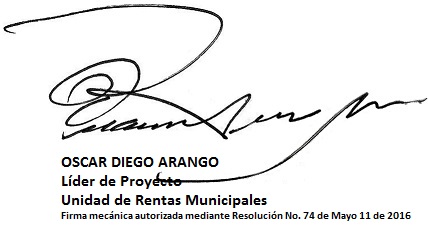 NITNOMBREDIRECCION SumaDeSALDO RESOLUCIONFECHA24283012MARIA OLGA ECHEVERRI DE CIFUENTESCL047 A KR 020 0022 PS 000002 $                        3.778 648321/11/201624283279MARIANA  ROJAS DE RAMIREZKR23 CL 13 46 PS 2 $                      36.078 648621/11/201624283281HEROINA GOMEZ DEGOMEZCR 24 62-95 PISO3 PALO GRANDE $                    247.346 648721/11/201624283360RUBIELA PALACIO DE MARQUEZCL9 C KR 1 C 46 $                    131.316 648921/11/201624283361MARIA EDY PALACIO GIRALDOCL9 B KR 1 A 3 CS 33 $                      56.802 649021/11/201624283432NOHEMY ARIAS DE VALENCIACL74 A KR 19 41 $                    176.650 649121/11/201624283641ANA CECILIA OSORIO DE CASTAÑEDACL65 A KR 27 30 $                    127.878 649321/11/201624283700GLORIA INES FRANCO LLORCACL67 KR 23 A 32 $                    168.796 649521/11/201624283848PULQUERIA RINCON VIUDA DE MARQUEZKR11 CL 12 B 40 $                    294.990 649621/11/201624284100GIL DE DIAZ  LILIACL008 A KR 011 0019 $                      42.717 650021/11/201624285041MARIA NELLY ALZATE DE SANZKR011 CL 012 B 0040 PS 2 $                      37.780 650721/11/201624285083SANCHEZ LOAIZA MYRIAM-CLAUDINACL62 KR 24 24 LC empanadas tip $                    443.022 650921/11/201624285382CECILIA OCHOA DE ANGELCL70 B KR 23 B 211 AP 211 TORRES BLANCAS 5 $                    103.092 651221/11/201624285423MARTHA LUCIA SERNA QUINTEROKR022 CL 015 0028 AP 000902 $                    109.926 651321/11/201624285429LUCILA CASTAÑO DE CALDERONKR23 C CL 62 6 $                      60.398 651421/11/201624285861BLANCA ROBLEDO DE CALLESIN DIRECCION $                    601.874 651821/11/201624285952FABIOLA HERRERA DE BECERRACL54 KR 23 118 $                    545.029 652221/11/201624285984CENELLY MESA DE VALENCIAKR1 B CL 9 B 45 BL 6 $                        4.107 652321/11/201624286034MARIA EDILMA MARIN GIRALDOCL18 KR 7 B 131 $                        3.930 652521/11/201624286350ANGELA BECERRA RUIZCL9 KR 8 15 $                      59.199 652821/11/201624286403ANA LIGIA MARTINEZ MONTESCR019 CL 023 0008 LC $                      52.443 652921/11/201624286407MIRYAM MARIN DE ROMANCL28 KR 21 27 $                      49.107 653021/11/201624286642AMPARO ZULUAGA DE HERNANDEZCL69 A KR 27 135 $                    135.178 653421/11/201624286677AMADOR ORTEGON MARIA-LUCENIAKR23 CL 64 17 $                      25.724 653521/11/201624286760ALBA GOMEZ BERMUDEZCL69 KR 27 35 AP 101 EDI DIANA $                    393.781 653821/11/201624286780MARIA NOHEMY VARGAS HENAOCL10 A KR 1 A 7 CE 18 NU 2 $                      82.920 653921/11/201624286851FANNY BETANCUR GOMEZCL 62A 19-02 CASA16 LA RAMBLA $                      68.004 654021/11/201624286905MARIA LUCELLY MARIN MANRIQUEKR2 D CL 10 A 5 $                        7.556 654121/11/201624286960FABIOLA CASTRILLON DE MONSALVEKR23 CL 24 53 $                        8.592 654321/11/201624287063MARIA DORANCE GIRALDO GALLONKR23 CL 69 96 $                      15.720 654421/11/201624287099LUZ MARY HERNANDEZCL 10 7A-29 PISO2 LA ATALAYA $                      47.868 654621/11/201624287159MARIA RUBIOLA VANEGAS DANDARKR22 CL 5 21 $                      96.067 654721/11/201624287182SARA VILLEGAS DE PELAEZKR21 CL 65 A 56 AP 205 $                    139.318 654821/11/201624287247MARIA ISABEL BARRENECHE DE SANCHEZKR23 CL 53 A 42 AP 1001 $                      17.182 654921/11/201624287450MARIA DOLORES FRANCO LOAIZACL71 KR 17 24 $                        8.592 655021/11/201624287485EUNICE RAMIREZ DE HERNANDEZKR17 CL 22 11 UR FARMACIA EL HOGAR $                    655.734 655121/11/201624287701GILMA ARROYABE DECORREAKR9 D CL 7 A 40 $                    172.370 655421/11/201624287792GRACIELA ZULUAGA GIRALDOKR10 CL 7 A 66 $                    196.903 655621/11/201624287858NANCY VALENCIA VALENCIACL18 A KR 9 97 $                      18.890 655821/11/201624287991AURA QUINTERO DE ZULUAGAKR23 CL 66 64 AP 202 $                      17.182 656021/11/201624288010CECILIA QUINTERO DE HERNANDEZCL010 KR 009 C 0063 AP 000401 $                        7.556 656121/11/201624288264MARIA ZULMA GOMEZ DE GIRALDOKR23 CL 24 29 $                      36.786 656721/11/201624288388ALBA SERNA RIVASCR020 CL 048 C 0032 $                      22.668 656921/11/201624288675JULIETA VILLEGAS GUTIERREZCL12 KR 4 C 30 CE 11 NU 1 $                      39.048 657521/11/201624288916LIDA MEDINA DE SANCHEZCL 12 KR 1 7 $                      42.960 657721/11/201624289161GUILLERMIN HERNANDEZ ACOSTACR 2A C12-N3 302 NG $                      89.682 658421/11/201624289193FLOR TERESA MARIN DE GALLOCL53 KR 25 6 PS 2 $                    214.922 658521/11/201624289315MARIA ELENA MEJIA JARAMILLOKR25 CL 65 110 AP 1101 $                      68.728 658621/11/201624289352AMPARO ECHEVERRY DE BALLESTEROSCL067 B KR 028 D 0015 $                      70.987 658721/11/201624289389MARIA NOHELIA ALVAREZ GALLEGOKR22 CL 25 57 $                      88.207 658821/11/201624289443MERCEDES ARANGO DE GONZALEZCL074 KR 023 0025 AP 102 $                      38.690 658921/11/201624289557CARMEN MORENO DE JIMENEZCL24 KR 22 13 $                    102.490 659221/11/201624289640SILVIA CASTILLO GONZALEZCL034 KR 025 0036 $                      45.336 659421/11/201624289719MARIA ROSMERY DIAZ BERMUDEZKR9 CL 8 53 $                      88.515 659521/11/201624289758MARIA DUBIA GIRALDO DE QUINTEROKR23 CL 20 29 $                      16.428 659621/11/201624289908BALNCA INES ARBELAEZ MONTOYAKR23 CL 59 123 $                    128.871 659821/11/201624289921GLORIA MATILDE VILLEGAS URIBECL 65 KR 23 A 44 $                    394.882 659921/11/201624289952PAPELERIA Y FOTOCOPIADORA BELENKR020 CL 076 0010 AP 102 B $                      68.004 660121/11/201624289980FRIDA OCAMPO DE DUQUEKR20 CL 52 A 54 $                      34.364 660221/11/201624290044GRACIELA CARDONA GARCIACL68 A KR 9 65 BL 2 AP 8 C $                      43.305 660321/11/201624290084RICO COLORADO BLANCA-ESTRELLACL048 D KR 020 0077 AP 2 $                      23.580 660421/11/201624290090FANNY GUARIN SANCHEZCL008 KR 007 0006 $                      45.336 660521/11/201624290091MARIA CLARA BOTERO VILLEGASKR024 CL 075 A 0010 AP 000901 $                        7.556 660621/11/201624290103LUZ STELLA OSORIO DEGIRALDOCL8 A KR 10 16 $                    182.302 660721/11/201624290208MARIA FANI TRUJILLO HOYOSCL67 KR 27 14 AP 602 $                      12.888 661021/11/201624290231MYRIAM FAN MORALES GRAJALESCL 68 23C-16 501 PALERMO $                      52.892 661121/11/201624290288ROSALBA SILVACL13 KR 13 A 15 $                    115.425 661321/11/201624290378MARIA LILIA BOTERO DE OCAMPOCR022 CL 050 0085 $                      80.825 661521/11/201624290387LUZ MARINA TANGARIFE CARDONAKR 025 CL 025 0025 $                        3.571 661621/11/201624290492MARGARITA CASTAÑOSIN DIRECCION $                      61.056 661921/11/201624290654LIGIA SALGADO LOPEZKR26 CL 51 26 $                    448.061 662421/11/201624290719ANA NIDIA PERALTA ARISTIZABALCL 7 KR 12 59 $                      29.316 662621/11/201624290873SUSANA GUTIERREZ DE GIRALDOKR1 F CL 10 24 CE 13 NU 1 $                    108.696 662921/11/201624290986OLGA  MONTOYA JARAMILLOSIN DIRECCION $                    153.249 663021/11/201624291010MARIA MARLENY ALZATE RODRIGUEZCL 7 9C-15 301 CHIPRE $                    116.190 663121/11/201624291134VALENCIA HINCAPIE MARIA-MARLENSIN DIRECCION $                      88.207 663421/11/201624291235TELECABINA LA PARALELAKR23 CL 52 31 $                      64.957 663521/11/201624291331MARIA TERESA LONDONO JARAMILLOCR 23 TORRE 1 59-45 803 MANIZALES $                      51.552 663921/11/201624291424YANUBY VEGA DE OCAMPOCL51 KR 18 A 62 $                      12.888 664121/11/201624291555ALMACEN AZIERTOCL69 KR 27 63 $                      85.910 664421/11/201624291705DORA CEBALLOS DUQUEKR017 CL 071 0028 $                      30.767 664621/11/201624291726MARTHA LUCIA ZAPATA LOPEZCL027 KR 022 0041 $                        3.778 664721/11/201624291879BERTHA VALENCIA BENAVIDEZCL 12A PISO 3 13 52 CASA MANIZALEZ $                      18.890 665021/11/201624291897SILVIA DEL CAR JARAMILLO TRUJILLOKR20 CL 76 56 $                    240.948 665221/11/201624291923MARIA DEL PILAR MAYA VILLEGASCL68 KR 25 41 $                    168.796 665321/11/201624291925INES ARGELIA CAÑAVERAL ARISTIZABALCL053 B KR 026 0032 AP 000102 $                        5.667 665421/11/201624292055ROSA MARIA LLANO TORRESCL055 KR 011 B 0087 $                    199.697 665721/11/201624292116MARIA LUISA DUQUE VILLEGASCL66 KR 22 A 34 $                    243.919 665921/11/201624292207MARIA FANNY SALAZAR DE CASTAÑOKR23 CL 62 85 AP 502 $                    311.860 666021/11/201624292261JUDITH VELEZ DE SALAMANCACL 3 N 1 APTO 702 $                      79.528 666121/11/201624292292MARINA GIL DUQUEKR023 A CL 060 0073 $                      45.336 666221/11/201624292301MARIA MARLENY SANCHEZ DE GOMEZSIN DIRECCION $                      19.650 666321/11/201624292399LUZ MARINA QUINTERO CARDONAKR29 CL 71 29 $                    209.508 666421/11/201624292593MARIA RUTH VALLEJO CASTA¿EDAKR10 CL 8 4 $                      12.888 666721/11/201624292739BLANCA INE ARIASKR9 CL 9 A 7 $                      63.117 666921/11/201624292922CRISTINA ESTRADA HOYOSCL 70 B KR 23 B 114 $                      74.903 667321/11/201624292975ELENA SANTA DE TOROCL9 B KR 1 B 19 BL 6 $                      16.806 667621/11/201624292987ESNEDA RAMIREZ DE RAMIREZCL65 A KR 27 90 AP 401 $                    146.742 667721/11/201624293329MARTHA LIG OROZCO DE ALVAREZCL 94 33-46 CASA SAN MARCEL $                        3.778 668421/11/201624293336MARIA ELAINE ARBOLEDA OLARTECL67 KR 28 D 31 $                      17.182 668521/11/201624293354GLORIA HOYOS DE CARDONACL11 A KR 4 27 CE 9 NU 2 $                      30.072 668621/11/201624293454ANGELA MARIA MONTOYA ALVAREZRANCHO GRANDE LA FRANCIA $                    201.648 668721/11/201624293532LUZ DARY VALLEJO DE MOGOLLONCL 12 3B-30 APT-502 MANIZALES $                      37.908 668921/11/201624293622AMPARO GUTIERREZ DE YEPESKR20 BIS CL 65 A 81 $                      97.813 669221/11/201624293676HILDARA PATINO LUNAKR22 CL 65 C 14 AP 401 $                    238.989 669321/11/201624294020ALEYDA MARINO DE MISASCL10 KR 9 C 63 $                    130.628 669921/11/201624294028MARIA FABIOLA VILLA DE BARREROSIN DIRECCION $                      27.510 670021/11/201624294036MARIELA MORALES ARANGOCL012 KR 007 C 0020 AP 302 $                        7.556 670121/11/201624294074MARIA RUBIELA FORERO MORALESCL48 KR 21 33 $                      21.480 670321/11/201624294108MARGARITA RAMIREZ ARISTIZABALKR24 B CL 61 A 41 $                      64.440 670421/11/201624294184MARIA CARINA GRISALES DE SUAREZKR20 CL 19 35 PS 2 $                1.178.989 670621/11/201624294298MARIA RITA ECHEVERRI MEJIACL24 KR 21 30 OF 1103 $                      37.810 671121/11/201624294361MARIA LIBIA HURTADO DE KOGSONKR19 CL 18 55 LC 3 $                    245.088 671521/11/201624294435BAYER JARAMILLO LUZ-MARTINACEL13 NU 1 AP 902 $                      89.870 671721/11/201624294635VALENCIA QUINTERO GLORIA-INESCL10 B KR 3 B 41 CE 4 NU 1 $                      92.337 672121/11/201624294636CAROLA LOPEZ SALAZARKR22 CL 70 A 101 $                      98.837 672221/11/201624294717BEATRIZ TOLEDO BARCOKR19 A CL 73 60 $                    277.201 672421/11/201624294917MEJIA DE JARAMILLO GLORIA AMELIASIN DIRECCION $                    562.866 672621/11/201624294927GLORIA LOPEZ DE DIAZCR 26 84-41 CASA94 NG $                      95.732 672721/11/201624295362MARIA AYDEE RESTREPO DE CHICAKR17 CL 72 48 $                      46.704 673621/11/201624295399BLANCA CECILIA LOPEZ CARMONAKR011 CL 007 A 0037 BAJOS $                        7.556 673921/11/201624295474CARMEN TULIA NORENA DE MONSALVEKR18 CL 25 8 LC 4 $                    253.389 674121/11/201624295510MARIA CECILIA BOTERO VILLEGASKR24 CL 75 A 10 AP 902 $                      60.137 674321/11/201624295600ESTELLA VARGAS DE MEDINACL051 KR 026 0019 AP 401 $                      22.668 674521/11/201624295651MARIA INES GOMEZ ARANGOKR21 CL 28 8 $                    365.698 674721/11/201624295672CLARA INES BOTERO ARANGOKR24 CL 68 27 $                      34.364 674821/11/201624295801MATILDE CUARTAS DE GOMEZCL71 KR 27 117 $                      81.175 675121/11/201624295821LUZ HELENA ESTRADA RAMIREZAV019 015 0004 000056 PS 000003 LC 00000C $                      28.873 675321/11/201624295880MARIA NUBIA MUNOZ OSORIOAV19 KR 12 53 $                    104.144 675521/11/201624295914ROSA JULIA SALAZAR VIUDA DE GOMEZCL073 A KR 017 0038 000101 AP 00003A $                      11.790 675821/11/201624295956OFELIA ARIAS DE MONTESCL069 KR 024 0034 AP L $                    449.114 675921/11/201624296057ELISA LOPEZ DE HOYOSCR 19 65-00 203 LOS LAURELES $                      68.497 676321/11/201624296110OLGA LUCIA ECHEVERRY DE POSADAKR24 A CL 56 62 $                    135.944 676421/11/201624296168OLGA CEBALLOS GIRALDOCL9 A KR 9 48 $                        8.592 676721/11/201624296249BLANCA LILIA TORO ARROYAVEKR 9 CL 8 35 $                        8.592 676921/11/201624296287BLANCA MATILDE MONTANO MUNOZKR28 B CL 69 54 AP 3 $                      60.137 677021/11/201624296326CARMEN CARVAJAL PEREZVILLAPILAR CE 2 NUC 3 $                        8.592 677221/11/201624296506MARIA ORFA FRANCO OSORIOCL52 KR 22 45 $                      17.184 677521/11/201624296533MARIA CIANELLY HENAO SOTOCR 2C 10-20 PISO1 VILLA PILAR II $                      25.776 677621/11/201624296574AURA MARIA GONZALEZ CASTROCL74 KR 19 46 PS 1 $                      40.836 677721/11/201624296653ALBA NELLY LOPEZ OSPINAKR23 CL 53 17 $                      17.685 677821/11/201624296673SONIA OSPINA DERODACL 11 6-09 CASA LA ATALAYA $                      12.321 677921/11/201624296731ROSALBA CANO DE JARAMILLOCL047 A KR 020 0008 $                    104.144 678021/11/201624296799MARIA MAGN GALLEGO DE TAMAYOCL 65A 23B-33 403 MANIZALEZ $                    394.374 678421/11/201624296947FANNY VALENCIA DE VALLEJOCL10 KR 7 82 $                      41.448 678621/11/201624297057DORA ELVIRA SANCHEZKR19 A CL 73 38 $                    166.332 678821/11/201624297357ESTELLA GARCIA DE BLANDONCL 66 TORRE 2 27-03 LOCAL9 MANIZALES $                      38.660 679221/11/201624297459MAGOLA DUQUE DEGONZALEZCR 12 16-77 PISO2 TERRAZAS DE CAMPO HERMOSO $                      36.078 679421/11/201624297591FABIOLA MARULANDA QUICENOSIN DIRECCION $                      94.754 679521/11/201624297809AMANDA CUARTAS RESTREPOKR9 CL 9 10 $                      44.469 680121/11/201624297813GENNY AMPARO PIEDRAHITA VILLEGASSIN DIRECCION $                    125.718 680221/11/201624297968TULIA ELVIRA CA¿ON DE BELTRANCL11 KR 9 A 4 $                    244.546 680521/11/201624298084MARIA CRISTINA GOMEZ VALLEJOKR25 CL 67 154 $                      36.960 680721/11/201624298187MARIA VICTORIA OCAMPO CHARRYCL66 KR 27 A 93 LC 702 $                    177.713 681121/11/201624298189MARIA FLOR BETANCOURT GALEANOCL 75A TORRE 1 20-53 202 MANIZALES $                        7.860 681221/11/201624298191YOLANDA LARGO GOMEZKR024 CL 021 0052 OF 01 $                      51.006 681321/11/201624298203AMPARO SALAZAR DE LONDO¿OCR 23 52-01 508 LOS ROSALES $                      49.278 681421/11/201624298228GABRIELA OROZCO GRAJALESKR1 A CL 10 19 CE 18 NU 1 AP 401 $                      17.184 681621/11/201624298249LUZ MARINA RODRIGUEZ DE VELEZCL12 KR 2 C 17 BL 4 AP 301 $                    196.903 681921/11/201624298358MARTHA ELENA MARULANDA CAROCL67 KR 22 37 AP 806 $                      51.546 682021/11/201624298396MARIA OLGA QUNTERO CASTROCL72 KR 27 68 $                      17.182 682421/11/201624298398CARVAJAL DE SANCHEZ SATURIACL 7 KR 9 A 03 MANIZALES $                    104.400 682521/11/201624298401MARIA BERLY DIAZ DE MORALESKR10 D CL 51 C 52 $                    376.056 682621/11/201624298402MARIA ESNEDA MORALES GRAJALESCL 7 7-83 CASA SACATIN VIEJO $                      17.184 682721/11/201624298426MARIA HIGINIA MEJIA VALLEJOCL71 KR 27 187 AP 3 $                    393.781 682821/11/201624298575OLGA DUQUE DE OSORNOCL010 KR 006 0055 $                      58.034 683021/11/201624298604MARIA IDALLY CORREA DE ORREGOCL48 KR 22 57 $                    305.046 683221/11/201624298621MARIA NANCY MARIN DE RAMIREZCL12 KR 3 109 $                      49.382 683321/11/201624298690BLANCA OLIVA LLANOS DE LONDOÑOCL 34 23A-53 PISO1 MANIZALES $                        4.296 683521/11/201624298733DELICIAS DE MILANCR 13 14-21 PISO3 TERRAZAS DE CAMPO HERMOSO $                      58.848 683821/11/201624298736YOLANDA ISABEL PATINO JIMENEZKR20 BIS CL 65 A 101 BL C $                    135.490 683921/11/201624298889MARTHA LUCIA TRUJILLO OCAMPOSIN DIRECCION $                    172.469 684521/11/201624298894MARIA ELENA, SERNA DE GARCIACL054 KR 024 0011 AP 402 $                      11.334 684721/11/201624298984EDITH VILLAMIL PACHONCL17 KR 11 34 $                    158.860 685321/11/201624299153ORTIZ VELEZ BERTHACL067 A KR 028 B 0030 $                      52.892 685621/11/201624299188OFELIA MEDINA CARDONACL21 KR 21 45 $                      96.067 685721/11/201624299212ANA DEISY ARCILA BUITRAGOSIN DIRECCION $                      13.709 685921/11/201624299347ESNEDA AGUDELO DE VERACL009 B KR 005 0053 $                      20.238 686021/11/201624299373DORA MARIA GUTIERREZ DE QUINTEROCL18 KR 9 75 $                        8.592 686221/11/201624299381LUZ AMPARO SALGADO DE GARCIACR 10B C15-N3 401 MANIZALES $                      17.184 686321/11/201624299423GARCIA GARCIA OLGACL8 A KR 11 9 $                      17.184 686421/11/201624299458MARGARITA MONTOYA GIRALDOKR27 CL 66 30 LC 805 $                    154.640 686521/11/201624299492ANA LUCIA ARBELAEZ CARDONACL9 A KR 9 33 $                    141.244 686621/11/201624299526BLANCA RUBY CARDONA MARULANDAKR23 CL 72 126 $                    186.059 686821/11/201624299720ELIZABETH MEJIA URIBECL1 A KR 17 9 $                      17.182 687321/11/201624299832CONSUELO CARDONA MARINKR12 CL 9 33 PS 1 $                      42.960 687821/11/201624299918MARIA ENCARNACION AGUDELO DE CORREDORCL5 KR 20 53 $                      24.312 688021/11/201624300054MARIA DAMARIS VALENCIA DE GIRALDOKR21 C CL 53 62 $                      70.878 688621/11/201624300103PELUQUERIA FABIKR22 CL 46 A 70 $                      38.298 688821/11/201624300108MARIA MARLENY OSPINA DE VALENCIAKR017 CL 073 A 0042 AP 000504 $                      11.334 688921/11/201624300124MARINA GIRALDO IDARRAGACL025 KR 020 0025 LC 000008 $                      26.624 689121/11/201624300202DEYANIRA OSPINA OSPINAKR23 CL 23 60 $                    226.608 689221/11/201624300270CLARA ESTHER GOMEZ CALDERONSIN DIRECCION $                        4.107 689421/11/201624300517BLANCA AURORA GIRALDO DE CARDONACL12 B KR 7 20 $                        3.778 690121/11/201624300540MARIA AMPARO RESTREPO DE HENAOKR19 A CL 73 60 AP 502 $                    192.418 690321/11/201624300826MARIA LUCY VALENCIA PINEDACL 48D 20-92 CASA SAN JORGE $                      33.234 690821/11/201624300858ALBA NIBIA TORO HOYOSSIN DIRECCION $                    154.203 690921/11/201624301056AURA DOLLY DIAZ MESACR 23 52-01 602B MANIZALES $                        8.591 691321/11/201624301252DORA LILIANA TRUJILLO DE GARZONKR25 CL 71 93 $                        8.213 692221/11/201624301259MARIA AMPA OCAMPO SOTOCL 17 8-17 CASA TERRAZAS DE CAMPO HERMOSO $                      38.664 692321/11/201624301278MARIA LEIDA CHALACA CARDONACL26 KR 19 9 PS 1 $                    189.633 692421/11/201624301296ELVIA LUZ RUA ARIASCL 51 BL3 26A-74 5A VERSALLES $                      12.888 692521/11/201624301318MARIA ROCIO GIRALDO MUNOZKR22 A CL 73 120 AP 305 $                      19.332 692721/11/201624301328MARTHA C VILLADA BOTEROCL074 KR 019 0059 PS 000002 $                      33.250 692921/11/201624301354MERCEDES GIRALDO ESPINOSAKR019 B CL 005 0036 AP 00006B $                      83.293 693021/11/201624301374AREVALO CASTELLANOS MARTHA-RUTCL53 B KR 23 25 $                      12.320 693121/11/201624301375BETTY SANCHEZ DE OROZCOCL068 KR 023 B 0011 $                      26.742 693221/11/201624301379MARTHA VASQUEZ DE GOMEZKR25 CL 58 22 $                      25.776 693321/11/201624301416LUZ MARIA DEL ROSAR ESTRADA GOMEZCR 23 69-70 101 PALERMO $                      17.182 693521/11/201624301559ROSALBA VARGAS OSPINACL10 KR 10 21 $                        8.592 693921/11/201624301612COLOMBIA BARAHONA PELAEZCL 11 10-37 CASA CHIPRE $                      28.395 694021/11/201624301653MARIA RUBIELA GONZALEZ DE GIRARDOCL 9 8-07 APT PISO1 MANIZALES $                      24.111 694221/11/201624301780MARIA ELENA MARIN LOAIZAKR1 A CL 10 19 CE 18 NU 1 $                      56.767 694521/11/201624301806MARIA LUCIA CASTAÑO DE SEPULVEDAKR20 BIS CL 65 A 101 BL C $                      18.480 694621/11/201624301930AMPARO VALENCIA DE GUZMANKR24 CL 19 17 OF 5 $                    443.022 694821/11/201624301943CLEMENCIA GOMEZ DE ROJASCL3 C KR 22 7 $                    115.851 694921/11/201624301964CARDONA SOTO SANDRA-MARCELAKR16 A CL 49 10 B AP 402BQL $                      76.776 695021/11/201624302027LIGIA CORTES GOMEZCR 27A 71-27 501 PALERMO BAJO $                    265.020 695121/11/201624302045MAGOLA HERRERA DE SERNACL12 A KR 4 80 CS 8 $                      67.220 695221/11/201624302158MELVA LOPEZ DE RESTREPOSIN DIRECCION $                      22.668 695321/11/201624302214FRANCO LOAIZA ESTHER-MARIAKR 18 CL 25 12 $                      81.846 695621/11/201624302234LUCERO SANCHEZ ARROYAVECL67 KR 23 C 16 $                        8.213 695721/11/201624302254REGINA VASQUEZ ORTIZPTOFRUTAS HOSPITAL STA SOFIA $                      79.323 695921/11/201624302259TERESA BEATRIZ GIRALDO DE JIMENEZAA0ALMAGUER CASA 9 $                        7.556 696021/11/201624302332LUZ ELENA CARMONA DE DIAZKR007 A CL 011 0015 AP 201 $                      34.154 696221/11/201624302503LUZ MILA SALAZAR ZULUAGACL55 KR 24 55 $                    196.903 696521/11/201624302578ORREGO SERNA MYRIAMCL9 B KR 1 F 80 BL 10 $                        3.930 696721/11/201624302589MARTHA LUCIA RENDON ARDILACL028 KR 022 0041 $                      61.528 696821/11/201624302661MARIA TERESA SABINA VELEZ HURTADOCL067 KR 010 A 0025 PS 000002 $                    107.794 697021/11/201624302801DORA INES CASTA¿O VALENCIAKR20 CL 27 53 $                    134.460 697221/11/201624302852FABIOLA TEJADA DUQUECL12 KR 2 B 68 $                      59.766 697521/11/201624302860INES HURTADO HURTADOKR20 CL 62 A 17 $                    132.542 697621/11/201624302983GIRALDO DE MORALES MARIA AMANDA -KR 12 CL 16 25 MANIZALES $                        8.214 697921/11/201624303243MARY ESTELLA RIOS DE SANCHEZSIN DIRECCION $                      11.334 698421/11/201624303313LUZ INES RAMIREZ DELGADOCL7 KR 9 C 51 AV LC 103 $                    524.917 698721/11/201624303525MARIA TERE SANCHEZ DE CORDOBACL071 KR 027 0107 AP 301 $                      37.780 699021/11/201624303585NELLY CARDONA TOBONCL65 C KR 20 A 33 $                      38.664 699221/11/201624303818MARIA BEATRIZ GARCIA DE MU¿OZKR012 CL 013 0060 $                      26.446 699521/11/201624303830MELVA ROSA AGUDELO ZULUAGAKR21 CL 23 34 $                      40.847 699621/11/201624303866CIELO QUINTERO MARULANDACL 9b 1f-80 1022 MANIZALES $                    132.276 699721/11/201624304010ANA JULIA ROBLEDO GALLEGOKR021 B CL 055 0043 AP 3A $                    401.276 700121/11/201624304061MARIA LEONOR MOLINA JIMENEZKR22 CL 70 A 101 AP 104 A $                      25.776 700421/11/201624304123BEATRIZ CLEMENCIA D GIRALDO DE GOMEZKR27 A CL 66 30 $                      23.580 700521/11/201624304310MARY NANCY LOPEZ PINEDACL12 KR 3 B 124 $                      68.684 700921/11/201624304393MARIA CRISTINA ARANGO HENAOSCPARQUE INDUSTRIAL JUANCHITO TERRAZA 7 $                    180.188 701121/11/201624304454LIGIA BERRIO VALENCIACL066 KR 027 A 0093 SC NIVEL 7 BURBUJA A $                    194.748 701321/11/201624304456NAYIBE MOTLAK TABARESCL009 B KR 001 B 0019 A 00000B AP 000308 $                      75.251 701421/11/201624304613ZULUAGA LOPEZ MIRYAMSIN DIRECCION $                        3.930 701721/11/201624304685,8PASTORA HELENA VANEGAS ALZATECL23 KR 22 11 $                    177.580 701921/11/201624304686MARTHA BOTERO VILLEGASKR25 CL 61 A 22 $                        5.667 702021/11/201624304687LUZ DARY HERNANDEZ DE TAVERACL60 KR 25 35 PS 2 $                    132.768 702121/11/201624304701MARIA OLGA BERRIO VALENCIAKR025 CL 068 0012 LC 000003 $                    114.478 702221/11/201624304732ALBA LUCIA GONZALEZ PINEDACL61 KR 23 29 $                        5.667 702421/11/201624304738LUCERO ORFA MEJIA CORREACL076 KR 019 0037 $                    134.235 702521/11/201624305067ROSA ADELA GOMEZ VALENCIAKR19 CL 73 A 16 $                    174.010 703321/11/201624305170YOLANDA DE JESUS MUNOZ DE GARCIACL9 KR 9 C 15 SC AP 304 ALCAZAR DEL FRANCES $                      84.123 703721/11/201624305187MARIA YOLANDA BETANCUR DE GOMEZCL9 B KR 1 B 19 BL 4 $                    134.590 703921/11/201624305250OLGA LUCIA ARANGO DE LLANOAV19 KR 6 117 AP 302A $                    126.339 704421/11/201624305360MARIA BEATRIZ MONTOYA VILLACL5 KR 19 A 30 $                      72.223 704921/11/201624305462BLANCA SOFIA COCA GONZALEZCR 1 C18-N2 AP202 MANIZALES $                      67.980 705021/11/201624305499LINA MARIA BETANCOURTH GOMEZKR020 CL 052 A 0045 $                      57.126 705121/11/201624305537RUBIELA RAMIREZ ROJASCL53 C KR 26 A 35 $                      50.765 705221/11/201624305654PASTORA BEATRIZ OSORIO DUQUECL57 KR 24 A 40 $                    306.079 705421/11/201624305825YOLANDA DAVILA ARANGOKR22 CL 51 B 3 $                    196.903 705721/11/201624305851MARTHA LUCIA LOPEZ MORAKR023 CL 070 A 0007 AP 000003 $                    141.992 705921/11/201624305888BLANCA LISSBETH VILLEGAS GARCIACL 12A 13-38 PISO2 TERRAZAS DE CAMPO HERMOSO $                      49.266 706021/11/201624305927GEMA VASQUEZ NARANJOCL009 B KR 001 F 0080 AP 752 $                        3.930 706121/11/201624305982MARIELA GARCIA VELASQUEZCL55 A KR 21 C 9 $                      11.334 706321/11/201624305990DORA ELSA TRUJILLO LOPEZKR23 CL 52 87 $                      19.330 706521/11/201624306034AMPARO MEJIA DE ARROYAVECL048 C KR 018 0035 $                        3.778 706621/11/201624306051MARIA SOE BUITRAGO OCAMPOCL27 KR 17 57 $                        6.746 706721/11/201624306062MARIA INES RIVERA DE BERNALSIN DIRECCION $                    192.133 706821/11/201624306081TERESA HENAO MARTINEZCL27 KR 20 20 AP 501 $                      58.443 706921/11/201624306174GABRIELA SANCHEZ MONACL68 A KR 9 100 CS 18 $                      47.256 707321/11/201624306186BERTHA LUCIA ALZATE HURTADOCL76 KR 20 13 $                    152.833 707421/11/201624306216ANA LUCIA LONDO¿OKR4 A CL 11 22 CE 9 NU 1 $                      17.184 707521/11/201624306219MARIA LUZ DARY CHACON MORALESCL049 KR 019 0124 $                      59.693 707621/11/201624306244OLGA VARGAS OSPINACL012 KR 003 B 0124 AP 000501 $                      51.356 707721/11/201624306582MARIA CLARA MEJIA ARANGOCR 23B TORRE 1 70-46 101 LAS CAMELIAS $                    393.781 708321/11/201624306592BEATRIZ ELENA QUICENO ROCHECL010 KR 012 0008 $                      53.968 708421/11/201624306627MARIA ELSI DELGADO ARISTIZABALKR021 CL 023 0021 AP 407 EDIF TAMA $                      76.509 708521/11/201624306690EDITH RODRIGUEZSIN DIRECCION $                      79.528 708721/11/201624306720MAGOLA GIRALDO MONTESCEL17 NU 1 AP 304 $                    100.892 708821/11/201624306762GIRALDO DE MORALES MARIA HELENAEST KR 7 CL 8 27 LAT:5 07897979 LON:-75 52674618 NSE:4 $                      80.113 708921/11/201624306786,2OLGA CLEMENCI ARISTIZABAL DE RAMIREZCL10 B KR 3 B 43 CE 4 NU 2 AP 3B 60 $                    147.996 709121/11/201624306899GLORIA INES BARBOSA DUQUECL55 KR 23 13 $                    135.274 709421/11/201624306998MARIA SONIA OLMOS JIMENEZKR21 CL 67 32 $                    148.043 709721/11/201624307014MARTHA ELENA GUTIERREZ DE ZAPATAKR021 CL 062 A 0020 AP 000004 $                      40.581 710021/11/201624307180ROSAURA RAMIREZ ARISTIZABALKR20 CL 19 35 LC 1 $                      55.440 710421/11/201624307233GALVIS MEJIA ANA-ALIRIAKR029 A CL 069 0075 $                      26.742 710621/11/201624307252GLORIA GIRALDO TRUJILLOAV19 7 53 AP 4 $                      80.016 710721/11/201624307259CRISTINA EMILIA CASTANEDA CARDONAKR007 CL 010 0022 $                    121.659 710821/11/201624307322LILIAN JARAMILLO DIAZKR10 CL 9 37 $                      40.008 710921/11/201624307337MARIA MERY VASQUEZ GIRALDOKR20 CL 20 46 $                      56.967 711021/11/201624307343CARDENAS RESTREPO ALCIRACL014 KR 022 0037 $                      42.774 711121/11/201624307415GLORIA INES LOPEZ MORACL 67 KR 25 91 AP 301 $                    288.108 711321/11/201624307454CARMEN ELISA FERRERO ECHEVERRICL71 KR 27 68 AP 101 $                    168.237 711421/11/201624307471BLANCA ROSA NIETO OCHOACL70 KR 27 82 AP 401 $                      17.182 711621/11/201624307480CONSUELO  MARIN OSORIOKR25 53 46 $                    134.460 711721/11/201624307490GLORIA LUZ PELAEZ DE ARANGOTV 72 DG 16 54 BL 5 APTO A 1 $                      89.376 711921/11/201624307552MARIA NELCY MEJIA SANCHEZKR018 A CL 004 A 0040 CS 09 $                        3.877 712021/11/201624307555CARMEN ARANGO ARANGOCL8 B KR 9 C 66 $                    139.858 712121/11/201624307566OLGA RODRIGUEZ HURTADOcalle 4c 18a - 96 CASA 5A CASA5A MANIZALES $                      22.668 712221/11/201624307689ZULETA SANCHEZ MARIA-HELENACL12 KR 4 A 29 $                      15.720 712421/11/201624307742LUZ MARY BUSTAMANTE PAREJACL4 B KR 17 A 15 $                      34.002 712721/11/201624307804VARGAS CORRALES MARTHA-LUCIACL105 C KR 027 0033 $                      15.720 713121/11/201624307959MARTHA LUC GARCIA DE CASTAÑOCL 9A 5-10 CASA SACATIN VIEJO $                    192.607 713721/11/201624308017GLORIA ELSY RODRIGUEZ DE JARAMILLOCL 18A 9-22 CASA TERRAZAS DE CAMPO HERMOSO $                    196.903 713821/11/201624308041MARGARITA JARAMILLO ZAPATAKR002 D CL 011 0030 $                      82.369 714021/11/201624308052LUCIA VALENCIA GUTIERREZSIN DIRECCION $                    201.852 714221/11/201624308104ROSA NELLY SANCHEZ DE CUITIVACL50 KR 20 64 $                        8.592 714321/11/201624308123CARMEN CELIA WALKER ESCOBARCL71 KR 27 88 $                      17.182 714421/11/201624308129MARIA NELSY DUQUE ARANGOCR011 CL 011 0031 $                      33.130 714521/11/201624308215GLORIA INES LONDONO DE VILLACR 26 19-19 CASA MANIZALES $                      15.720 714721/11/201624308429AMPARO JARAMILLO DE GARCIAKR 010 CL 007 A 0008 $                      28.873 715521/11/201624308442CLEMENCIA LUCIA MARTINEZ DE ROBLEDOCL69 KR 27 113 $                1.181.166 715621/11/201624308469BLANCA CENOBIA AGUDELO DE VASQUEZKR 014 A CL 013 0089 PS 1 - ALTOS DE CAMPOHERMOSO $                      63.900 715721/11/201624308508PEREZ FABIOLACL 20 KR 22 14 MANIZALES $                      36.960 715921/11/201624308521CLEMENCIA ESCOBAR DE RAMIREZKR024 CL 055 0017 $                      61.898 716121/11/201624308522MARIA GILM RIVERA DEGARCIACR 9 8-09 CASA MANIZALEZ $                      36.432 716221/11/201624308527STELLA MONSALVE DE VELEZCR 22 62-48 CASA MANIZALES $                      12.888 716421/11/201624308542AMPARO OROZCO RAMIREZCL049 KR 022 0003 $                        3.778 716621/11/201624308710MARIA LIBI JARAMILLO JARAMILLOCL 48C SAN JORGE 21-55 PISO 2 MANIZALES $                        8.214 717121/11/201624308745CLARA INES MUNOZ ACEVEDOCL15 KR 7 C 6 $                        8.592 717221/11/201624308901AMPARO RIOS GALLEGOCL69 A KR 24 6 $                      34.364 717821/11/201624309021MARIA EDILMA OROZCO DE BLANDONCL31 KR 20 20 $                    257.599 718121/11/201624309022MARIA CRISTINA VALENCIA MARULANDACL 10C 3B-57 202 VILLA PILAR II $                      25.020 718221/11/201624309054MARIA EUGE GIRALDO ALBAAV BERNARDO ARANGO TORRE A 12-20 401 LA ATALAYA $                      22.668 718421/11/201624309100MARIA CELMIRA CASTANO CASTANOKR034 CL 004 B 0007 $                      91.836 718721/11/201624309106MARIA ADIE RENDON RAMOSCR 1C C16-N1 302 NG $                      44.469 718821/11/201624309150NIGHT CLUB JOYCL9 A KR 7 53 $                    443.022 719021/11/201624309217MARY VALENCIA DE RIOSKR22 CL 67 A 40 AP 204 $                      17.182 719121/11/201624309272MARTHA LILIA BARRERA DE FLORIANKR018 A CL 004 A 0080 CS 000018 $                      11.790 719521/11/201624309303AURENTINA CARO PORRASKR23 CL 70 B 57 $                        6.160 719621/11/201624309357GLORIA INES RUIZ DUQUEKR003 B CL 010 B 0001 CE 000006 NU 000002 AP 301 $                      45.336 719721/11/201624309403RUBIELA LOPEZ GOMEZCL50 KR 21 43 $                        8.592 719821/11/201624309459LILIANA ARBELAEZ ORTIZCL69 KR 24 100 $                    119.518 720221/11/201624309478GLORIA INES HINCAPIE SANCHEZKR033 CL 010 C 0016 AP 301C $                      34.002 720521/11/201624309641MIRYAM PARRA ARIASKR 19 CL 73 18 $                      72.487 721221/11/201624310084GLORIA INES HERRERA ARANGOKR10 CL 9 37 $                    133.566 722021/11/201624310265MARIA MAGNOLIA MONSALVE DE ARENASCL10 A KR 7 A 28 $                      21.480 722521/11/201624310271RESTAURANTE EL OCHOCL012 KR 004 C 0030 AP 000101 $                      22.483 722621/11/201624310301CECILIA ECHEVERRY DE RAMIREZCL 7 8-65 PISO2 MANIZALES - (MANIZALES) $                      12.321 722821/11/201624310418MARIA ASCENETH MARTINEZ IDARRAGAKR23 CL 65 A 41 $                      16.690 723121/11/201624310578MARIA NELLY HENAO OSORIOKR22 CL 48 D 46 $                      17.184 723321/11/201624310622AMPARO HENAO MARINSIN DIRECCION $                      11.790 723421/11/201624310652MARIA JUDITH OROZCO DE SALAZARKR20 CL 50 97 $                      29.460 723621/11/201624310726RUBIELA YEPES LONDO#OKR 22 CL 76 A 2 $                    113.367 724021/11/201624310740MARINA  DUSSAN LUBERTHKR023 A CL 059 0104 AP 000802 $                      11.334 724221/11/201624310792RUBY  MEJIA DE QUINTEROCR033 CL 010 C 0036 AP 000101 $                      58.574 724421/11/201624310873LEONOR CARVAJAL PEREZCL9 KR 5 45 $                      12.888 724621/11/201624310909SARA MARTINEZ DE TORRESKR22 CL 67 A 40 AP 504A $                    174.900 724721/11/201624310948LUZ ESTELLA OROZCO MUNOZCL67 KR 23 A 20 $                      34.364 724821/11/201624310972MARIA AMPARO MUÐOZ CARDONAKR22 CL 47 33 $                    177.030 725021/11/201624311015MARTHA ELENA JURADO ALZATECL15 KR 12 37 $                    120.486 725121/11/201624311129GLORIA STELLA PATIÑO MARINCL72 A KR 27 A 60 $                    129.290 725621/11/201624311141MARIA ADIELA SANCHEZ MURILLOKR 1 C CL 10 50 CE 16 NU 1 $                      17.184 725721/11/201624311220MARIA LETICIA MARIN OROZCOK 23A 66 79 Pq 202 $                    326.569 725821/11/201624311223MIRYAM DEL SOCOR TRUJILLO GALLEGOCL10 B KR 1 D 27 CE 15 NU 1 AP 202 $                    193.332 725921/11/201624311253MARIA GLOR ARIAS SOTOCL12 KR 2 31 $                      30.224 726021/11/201624311357MARIA CELINA POSADA OROZCOCR 27 70-15 AP 401 MANIZALES $                    379.084 726221/11/201624311361MARIA DORIS MARTINEZ ECHEVERRIKR17 A CL 4 B 45 $                    135.944 726321/11/201624311386VARIEDADES MIL COSITASCL 12A 13A-37 PISO1 MANIZALES $                      52.443 726421/11/201624311402GOMEZ LONDOÑO  LUDIVIACL22 KR 23 23 $                    101.162 726521/11/201624311419OLGA RESTREPO ANGELKR10 CL 7 A 44 $                      38.664 726621/11/201624311476ROSALBA JARAMILLO RINCONSIN DIRECCION $                      23.580 727021/11/201624311580MARIA CLEMENCIA RESTREPO GOMEZKR25 CL 67 45 $                    325.053 727321/11/201624311608MARTHA LUCIA OSPINACL14 KR 17 37 $                      53.879 727621/11/201624311612MARIA ZULLY MORENO ROMANKR4 CL 12 9 $                        3.930 727721/11/201624311683ROSALBA RAMIREZ DE MONTESCL10 KR 6 57 PS 3 $                      84.277 727921/11/201624311875CIELO AMPARO GOMEZ LONDONOKR22 CL 26 3 OF 305 $                    324.133 728521/11/201624311907FLOR DE MARIA CARDONA VALENCIACL13 KR 23 16 PS 1 $                    196.903 728621/11/201624311970EDILMA ECHAVARRIA FLOREZCL 17 8-89 CASA TERRAZAS DE CAMPO HERMOSO $                      55.659 728921/11/201624312017MARLENY OSORIOCL 9B TORRE 7 1F-80 774 SACATIN VIEJO $                      44.469 729021/11/201624312049MARIA CECILIA BOTERO RESTREPOKR23 CL 62 16 $                        9.240 729221/11/201624312064BLANCA ISABEL LONDONO DE CASTA¿EDACL48 D KR 19 5 $                    198.476 729321/11/201624312244BAR EL AYERKR23 CL 75 248 $                      23.934 729621/11/201624312263TIENDA NATURISTA AS DE OROS E.KR19 CL 27 4 $                      51.111 729821/11/201624312470MARLEN DEL CARMEN GONZALEZ ARISTIZABALKR4 CL 8 45 $                    340.757 730321/11/201624312565MARIA FABIOLA OSPINA DE PANTOJAKR009 N CL 009 0060 $                      11.334 730521/11/201624312593GLORIA ESPERANZA ESCOBAR YUNISKR23 CL 71 117 AP 6A $                      29.245 730621/11/201624312621MARIA TERESA CARMONA DE GONZALEZCL48 C KR 20 24 $                    177.287 730721/11/201624312630OLGA ESCOBAR RESTREPOKR12 CL 16 15 PS 2 $                      71.331 730821/11/201624312684GLORIA INEZ FLOREZ CARDONACL 070 B KR 023 B 0007 $                    203.699 731021/11/201624312758GLORIA AMPARO CANO BEDOYACL 10 9-74 PISO1 CHIPRE $                      17.184 731221/11/201624312759CECILIA JIMENEZ ZULUAGACR 28 71-59 CASA PALERMO BAJO $                      15.112 731321/11/201624312802RUTH BETANCOURT GRISALESKR22 CL 67 A 199 $                        5.667 731621/11/201624312934JULIA OROZCO GIRALDOKR25 CL 65 110 $                      85.910 731921/11/201624312990IRENE JURADO CIROCR 17C 71-43 CASA MANIZALES $                      25.776 732121/11/201624313086MARIA EUGENIA LOPEZ QUINTEROCL010 KR 006 0030 $                      73.367 732321/11/201624313122MARIA ELSA AVILA PINILLAC 12A 13A 75 Ap 303-A $                      35.372 732421/11/201624313238CONSTANZA MESA DE WILLIAMSK 23 64 17 Ap 402 $                    173.529 732721/11/201624313245OFELIA ORTEGA GONZALEZCL72 KR 27 68 BL 3 $                      68.728 732821/11/201624313278MARIA EDITH PATINO DE MADRIDCR 12 13-33 PISO1 MZL $                      18.890 733021/11/201624313307BLANCA DORA CHALARCA SEPULVEDACL072 KR 016 A 0023 AP 202 $                        7.556 733421/11/201624313334BLANCA RUBY SANCHEZ DE RODRIGUEZCL51 KR 23 53 $                    426.341 733621/11/201624313364MARIA ELEN GRISALES GONZALEZCL 10 C11-N2 101 VILLA PILAR II $                    188.311 733921/11/201624313435IRENE JARAMILLO CIFUENTESCL53 B KR 26 117 AP 501 $                      19.332 734321/11/201624313546BEATRIZ EUGENIA OCAMPO ACEVEDOKR23 CL 67 37 $                      45.944 734721/11/201624313577GLORIA JUDITH PELAEZ TORRESCL12 KR 7 C 80 $                      62.930 734821/11/201624313706MIRYAM MORENO OSORIOCL12 B KR 7 C 66 $                      84.408 735021/11/201624313714FANNY SALAZARKR20 CL 52 A 54 $                      17.822 735121/11/201624313716MERCEDES BAHENA DE ARREDONDOCL12 KR 13 A 99 AP 103 $                        8.592 735221/11/201624313718MARIA GOMEZ RAMIREZKR023 CL 066 0052 AP 000402 $                      57.737 735421/11/201624313729MARTHA INES LONDOÑO VILLACL073 A KR 017 0023 $                      49.343 735521/11/201624313734MARTHA CECILIA GIRALDO VALENCIACL012 KR 002 C 0027 AP 000402 $                      68.916 735621/11/201624313774MARIA AMELIA OCAMPO ARANGOTV72 16 54 BL 4 AP A5 $                    260.238 735921/11/201624313833GLORIA INES MARIN TANGARIFECL 20 KR 23 23 $                      25.503 736121/11/201624313928MARIA ERLEY OCAMPO BERNALKR23 CL 70 B 57 $                      91.300 736421/11/201624314113ANA OLIVA GARCES DE BETANCURCL17 KR 8 35 $                        7.556 737221/11/201624314194LUZ STELLA VELASQUEZ LONDOÐOCL9 B KR 1 B 19 BL 6 $                        7.860 737321/11/201624314220MARIA CLEM GOMEZ DE BOTEROCR 23 53A-42 802 LA ARBOLEDA $                      85.689 737521/11/201624314245MARIA ESPE PIEDRAHITA DEMEJIACR 26A 68-34 CASA MANIZALES $                      92.224 737621/11/201624314250LUZ AMPARO ARCILA IDARRAGAKR23 B CL 70 3 $                      85.910 737721/11/201624314274MELVA QUINTERO FRANCOCL62 KR 24 50 $                      12.888 737821/11/201624314317ASCENETH DEL SOCORRO GOMEZ RAMIREZKR23 CL 52 31 $                    189.402 738021/11/201624314352LUZ MARINA ALZATE AGUDELOCALLE 7A NRO 10-05 $                      98.843 738221/11/201624314410MARGARITA PIEDRAHITRA DE GONZALEZSIN DIRECCION $                    138.744 738521/11/201624314486MARIA ARCELIA PACHECO RIVERACL51 KR 21 27 $                      41.558 739021/11/201624314489BERTHA BUSTAMANTE OSPINAKR10 A CL 19 38 $                      21.480 739121/11/201624314542MARTHA OFELIA HERRERA ROMANCL46 A KR 20 55 BL 4 $                      21.480 739221/11/201624314554LUZ MARINA UPEGUI ARBOLEDASC VIVERO HUNGRIA $                    306.447 739321/11/201624314575LUCELY HOYOS DE GARCIAKR001 C CL 010 0050 CE 16 NU 1 AP ESPECIAL 1 $                      37.780 739421/11/201624314798LUZ AMANDA BOTERO DE GALLEGOCL 10 19-00 APT CASA32 MANIZALES $                      18.890 740021/11/201624315000MARIA ISABEL ARANGO PINZONCL70 A KR 23 B 25 AP 2 $                    695.840 740621/11/201624315120MARIA CONSUELO CUARTAS RESTREPOCL70 KR 27 22 $                      80.365 741021/11/201624315191BEATRIZ ARANGO BOTEROCL75 A KR 20 53 $                    120.378 741321/11/201624315254ANA LUCIA ZULUAGA DE VELEZKR023 CL 028 0028 AP 000301 $                      34.002 741521/11/201624315283YOLANDA VASQUEZ PEREZKR30 CL 89 89 CS 57 $                    216.772 741621/11/201624315296GLORIA INES RODAS VELASQUEZCL22 KR 22 26 PS 5 OF 510 $                    115.980 741721/11/201624315660MARIA MELI GARCIA GILCL 76 TORRE 1 20-26 202 ALTA SUIZA $                      15.112 742421/11/201624315692OSORIO LOAIZA NELLYCL51 KR 26 19 $                      87.944 742621/11/201624315787TERESA HINCAPIE MEDINACL 76 TORRE 1 20-26 201 MANIZALES $                      42.960 742721/11/201624315896GLORIA INES RESTREPO MARINKR17 CL 22 20 $                      19.330 743021/11/201624315945CRUZ HELENA MONTOYA HOYOSCL004 B KR 017 A 0042 $                      80.461 743221/11/201624316028MARLENY LARGO DE ZULUAGASIN DIRECCION $                        3.313 743421/11/201624316077CARMEN LIGIA ARREDONDO VINASCOCL 50 21-120 MANIZALES $                      64.986 743621/11/201624316084MARIA EUGENIA VELASQUEZ GOMEZKR23 CL 70 B 57 SC AP 901 $                        6.444 743721/11/201624316155FLORALBA ORTIZ RUIZCL 10 KR 12 20 $                      77.892 744121/11/201624316161RUBIELA GOMEZ DE PINILLAKR20 BIS CL 65 A 101 BL C $                      45.025 744221/11/201624316195MARIA FABIOLA LLANO DE SIERRATR 72 TORRE 1 16-54 301 ALTA SUIZA $                      26.446 744421/11/201624316330SONIA GONZALEZ CASTROCL 066 A KR 011 0091 $                    214.922 744921/11/201624316401MARTHA LUCIA MOLINA LOPEZCL12 KR 3 B 30 CE 7 NU 1 $                      53.196 745221/11/201624316402MARIA CRISTINA RAMOS SANCHEZKR4 C CL 11 B 14 CE 11 NU 1 $                      84.030 745321/11/201624316419AGUILAR MUNOZ MARTHA-LUCIACL 66 31A-02 PISO2 FATIMA $                      15.720 745421/11/201624316447MARIA EUGE PIEDRAHITA GOMEZCL 4A 22-132 MANIZALES $                        8.592 745521/11/201624316449ALICIA CARDONA LONDOÑOCR 26 50A-27 103 VERSALLES $                      15.568 745621/11/201624316484GLORIA INES HERNANDEZ ARIASKR 020 CL 071 0025 $                      66.977 745721/11/201624316526ALBA LUCIA PELAEZ TREJOSCL013 KR 012 0001 AP 000004 $                      28.873 745921/11/201624316535TIENDA MAYTEEKR11 CL 12 A 55 PS 1 $                      39.300 746021/11/201624316628ESTELLA ARIAS GOMEZCL11 KR 4 D 3 CE 11 NU 2 $                      51.552 746521/11/201624316704DELGADO TORRES BEATRIZCL 4D 35-10 CASA URBANIZACION ASTURIAS $                      45.336 746821/11/201624316725MIRIAM GEMA ARANGO ALVAREZCR 13 18-17 CASA TERRAZAS DE CAMPO HERMOSO $                    203.525 747021/11/201624316866LIBRERIA EL OLIMPOCR022 CL 026 0030 $                      20.769 747521/11/201624316894LUZ HELENA MONTES HERNANDEZCL072 KR 027 B 0044 AP 000032 $                      22.668 747721/11/201624316979BLANCA ISABEL DIAZ VALENCIAKR2 D CL 10 A 5 $                      17.184 748021/11/201624316981OLGA CECILIA GIRALDO OCAMPOCL11 A KR 4 27 CE 9 NU 2 $                    225.252 748121/11/201624317018MARIA ELENA MONTES MARTINEZCL011 KR 009 0048 AP 000101 $                      39.520 748721/11/201624317146MARIA TERESA RODAS PELAEZCL70 B KR 23 B 140 $                    256.668 749121/11/201624317147GLORIA INES ORREGO ARIASCL12 KR 13 A 41 AP 309 $                    159.671 749221/11/201624317246AURA GRANADA OBANDOKR023 CL 064 0017 AP 000402 $                    156.208 749721/11/201624317322DROVIDEOSKR25 CL 17 66 $                      51.641 749921/11/201624317407MARIA EUGENIA JARAMILLO MORALESCL076 KR 020 0026 AP 000201 $                      32.374 750121/11/201624317453MARIA ELENA ACEVEDO ARANGOCL62 KR 22 28 $                      51.552 750221/11/201624317507GLORIA MERCEDES ESCOBAR VELASQUEZKR21 CL 65 A 48 SC PROYECTO AERO CABLE $                        6.160 750321/11/201624317548AMPARO RAMIREZ GALEANOCR 19 65-00 303 MANIZALES $                      83.488 750521/11/201624317563MARIA AMPARO CARDONA VANEGASCL 32 22-08 302 MANIZALES $                      40.716 750721/11/201624317579LUZ EUGENI MONCADA OVALLECR 22 25-36 2563 MANIZALES $                      22.668 750821/11/201624317623MARTHA CECILIA OSPINA GARCIAKR21 CL 30 3 $                    220.324 751021/11/201624317634CAFETERIA AROMA DE CAFE Y SABORCL11 A KR 6 20 $                        3.778 751121/11/201624317751ALBA LUCIA PINEDAKR004 B CL 010 C 0035 CE 000003 NU 000001 AP 902 $                      41.558 751621/11/201624317755FRANCIA HELENA CORREA ARROYAVEKR12 CL 6 29 $                    170.796 751721/11/201624317783MARIA EUGENIA AGUDELO GIRALDOKR27 A CL 66 15 AP 402 $                    118.346 751821/11/201624317820MARIA ESNEDA LOPEZCL 18 7B-113 PISO2 TERRAZAS DE CAMPO HERMOSO $                    180.490 752321/11/201624317877GLORIA INE ALZATE MORALESCR 1 C18-N1 502 NG $                      84.408 752621/11/201624317881FRANQUELINA HURTADO HURTADOCL17 KR 18 12 $                    419.073 752721/11/201624317890MYRIAM JARAMILLO RESTREPOKR20 BIS CL 65 A 81 AP 501 $                      40.114 752821/11/201624317900ROSA ELENA JIMENEZ DE JURADOCL75 KR 19 7 $                      53.037 752921/11/201624318073LEONOR ALBA GOMEZ PRADOCL067 KR 022 0012 AP 101 ED MADEI $                    115.055 753021/11/201624318086ELIZABETH SANTACOLOMA JARAMILLOCL63 KR 20 A 31 $                    424.758 753221/11/201624318169MARIA EUGENIA ALZATE JIMENEZCL27 KR 21 41 $                        8.214 753521/11/201624318252LUZ MARINA GIRALDO VELASQUEZCL55 A KR 24 16 $                    248.259 753821/11/201624318265GLORIA INE GUTIERREZ CARDONACR 7B TORRE 7 12-86 401 TERRAZAS DE CAMPO HERMOSO $                      19.650 754021/11/201624318269MARIA ISABEL URIBE TRUJILLOCL75 A KR 20 36 AP 301 $                        3.930 754121/11/201624318286MARIA BEATRIZ MOLINA LOPEZKR18 A CL 4 A 120 CS 3 $                    108.388 754221/11/201624318335MARIA CECILIA GONZALEZ GARCIAKR1 F CL 10 24 CE 13 NU 1 $                      25.776 754521/11/201624318341LUZ MARINA ARBELAEZ MEJIACL10 B KR 1 D 43 CE 15 NU 2 AP 302 $                      11.790 754621/11/201624318359TERESA DE JESUS TABARES SANCHEZCR 28D 67-44 CASA MANIZALES $                    264.528 754721/11/201624318419ANA BEATRIZ VIAZUZ PRIETOKR020 CL 048 C 0035 PS 000001 $                      18.683 754821/11/201624318482MARIA VICTORIA ECHEVERRI MEJIACL68 A KR 28 60 $                        5.320 755021/11/201624318508MARTHA CECILIA CALLEJAS VALLEJOCL67 A KR 22 38 $                    389.298 755221/11/201624318683JULIETA VALENCIA CARMONACL48 KR 20 113 $                    292.970 755721/11/201624318723MARIA CECI BEDOYA SERNACR 8 12-35 MANIZALES $                      23.276 755921/11/201624318784PATRICIA MORENO LONDONOKR23 CL 73 11 $                      25.776 756121/11/201624318785TURISMO POR MI TIERRACL018 A KR 004 A 0040 CS 000001 $                        3.778 756221/11/201624318796LUZ MARINA MUÑOZ RINCONSIN DIRECCION $                    242.305 756321/11/201624319017GLORIA GONZALEZ DE GOMEZCL022 KR 022 0026 OF 000803 $                    165.201 757421/11/201624319058LUZ DARY LANDI¿EZ DE MEJIAKR20 BIS CL 65 A 101 $                      60.973 757621/11/201624319104LUZ STELLA GIRALDO RAMIREZKR18 CL 5 26 $                    100.836 757821/11/201624319126MARIA SUCELLY CASTELLANOS MARTINEZKR19 CL 21 44 PS 6 $                        9.825 757921/11/201624319361CAFETERIA MIS DELICIAS NRO 2CL77 KR 20 23 $                      30.984 758721/11/201624319399PENAL TIENDA DEPORTIVAKR23 CL 55 8 $                    152.940 759121/11/201624319425GLADYS PARRA BURITICACL 12B 13-58 PISO1 NG $                      98.906 759421/11/201624319433MARIA NOHELIA RAMIREZ ROJASCL62 KR 23 34 $                    937.526 759521/11/201624319469ALBA CASTRO FRANCOKR1 B CL 10 A 10 CE 17 NU 1 $                    120.663 759621/11/201624319591BELEN OBANDO DE MORALESCL 48D APT PISO2 19-57 MANIZALES $                        8.592 759821/11/201624319592LUDIBIA RAMIREZ ROJASCL062 A KR 018 0095 $                      52.303 759921/11/201624319668ALBA LUCIA VELASQUEZ HENAOCR 22 52-158 PISO2 MANIZALES $                        8.592 760121/11/201624319688MARIA ELENA MONTOYA PANTOJACL77 KR 20 23 AP 602 $                      90.545 760221/11/201624319768MARIA ELENA FRAILE FRAILECL12 KR 4 5 CS 1 $                      42.505 760321/11/201624319887MARIA CECILIA OSPINA DUQUEKR19 CL 74 48 $                      25.776 760521/11/201624319913LUZ MARINA CARDONA JARAMILLOCR 22 48B-03 PISO2 SAN JORGE $                        8.592 760621/11/201624319940MARTHA CECILIA ISAZA OROZCOCL12 A KR 4 80 CS 2 $                    336.846 760721/11/201624319955MARIA DEIFAN VELEZ BEDOYAKR022 CL 048 D 0035 $                        3.778 760921/11/201624319988MARIA DEL ROSARIO MONTES PALACIOCL 10 VALENTIANA_BATANCURT@HOTMAIL COM 19-00 CASA46 MANIZALES $                      28.749 761121/11/201624320020MARIA ESPERANZ ARANGO ARISTIZABALSIN DIRECCION $                    151.717 761321/11/201624320046MARIA HELENA CASTRO LLANOKR20 BIS CL 65 14 $                        7.860 761521/11/201624320073ALBA LUCIA CORTES HERNANDEZCALLE 48 N. 20-22 SAN JORGE $                      39.048 761721/11/201624320079GLADYS CASTAÑO DE ARBOLEDACL48 D KR 20 14 $                      84.123 761921/11/201624320139OLGA LUCIA OROZCO DE GRAJALESKR1 A CL 10 19 CE 18 NU 1 $                      76.794 762021/11/201624320160MARTHA LUCIA VANEGAS MONTEAGUDOKR 18 CL 25 12 $                    101.768 762121/11/201624320194MARIA DEYSI LONDOÑO ARIASCL 009 B KR 001 E 0027 $                    118.346 762221/11/201624320340CARMENZA SALDIAS BARRENECHEKR17 CL 1 35 CS 3 $                    124.329 762521/11/201624320396MARTHA CECILIA VALLEJO GOMEZCL068 KR 034 0053 $                      59.507 762821/11/201624320434RUBIELA OSORIO LOPEZKR11 CL 12 A 43 PS 1 $                    120.709 763221/11/201624320447MARINA MUNOZ ARIASCL12 KR 7 C 84 $                        4.107 763321/11/201624320450GLORIA ROC TABARES VALDESCL 9 12-33 PISO1 MANIZALES $                    132.276 763421/11/201624320518GLORIA HILDA VARGASCR 29 69-19 CASA PALERMO BAJO $                      28.024 763521/11/201624320539NANCY HENAOCL73 KR 17 23 BL 3B AP 102 $                    170.823 763721/11/201624320540MYRIAM PINEDA OSORIOSIN DIRECCION $                      37.537 763821/11/201624320545GUIOMAR ARCENIA RIOS QUICENOKR019 CL 046 B 0004 $                    202.714 763921/11/201624320617LUZ MARINA OSORIO BUITRAGOCL 12 7B-74 PISO2 LA ATALAYA $                      12.320 764421/11/201624320631MARTA LIBIA QUICENO NIETOKM 2 VIA A TERMALES-ACASA S.A. $                    878.010 764621/11/201624320634EL RINCON DEL AGUILACL4 B1 KR 19 A 17 $                      99.004 764721/11/201624320693MARIA LUCERO ALZATE SERNAKR 18 CL 25 12 $                      22.846 764921/11/201624320720DISTRIBUCIONES LA ESQUINAKR21 CL 23 53 $                    443.022 765121/11/201624320842LUZ MERI ZULUAGA LONDOÑOCL 50A TORRE 1 25-55 506 VERSALLES $                    120.520 765521/11/201624320882GILMA VALENCIA ALZATESIN DIRECCION $                    113.951 765721/11/201624320948MARGARITA GARCIA COBALEDAKR23 CL 25 61 OF 807 $                      22.483 765921/11/201624321014AMPARO RINCON OCAMPOKR24 A CL 61 50 $                    114.625 766021/11/201624321022GLORIA MATILDE CASTAÑO GOMEZCR 22A 70A-53 CASA MANIZALES $                    176.921 766121/11/201624321032BODY FORM GYMKR23 CL 70 B 57 $                    459.128 766221/11/201624321034LILIANA MEJIA DE VILLEGASKR024 A CL 055 B 0104 $                        5.895 766321/11/201624321108MERCHAN DUQUE LUZ-STELLASIN DIRECCION $                      47.691 766421/11/201624321151ANA MARIA LONDO¿O RAMIREZKR 25 CL 60 23 $                      64.440 766621/11/201624321222DAMAR DIAZ GILC 8A 11 - 19 $                      37.865 766721/11/201624321239BAUL PERFUMES Y FRAGANCIASKR23 CL 20 29 $                    272.808 766821/11/201624321258ALBA MARINA RAMIREZ GALLEGOKR11 CL 12 B 10 $                      51.552 767021/11/201624321288INES  CARMONA MONTESCL057 KR 011 0009 GAR $                      59.507 767221/11/201624321348MARGY JHONSCL68 KR 23 C 74 $                      73.920 767421/11/201624321412MARIA TERESA MEJIA TRUJILLOKR25 CL 68 95 $                        8.213 767621/11/201624321433MELIDA MEZA ARANGOKR25 CL 52 30 $                      51.552 767721/11/201624321684ROSA MAR CARMONA MARTINEZCL 65 23B-91 PISO1 MANIZALES - (Caldas) $                      57.990 769121/11/201624321687LUZ AMPARO GOMEZ GOMEZCL62 KR 22 48 AP 201 $                        6.444 769221/11/201624321707MARIA GLADYS GUTIERREZ DE GARCIACL 13 13A-21 CASA TERRAZAS DE CAMPO HERMOSO $                    179.467 769321/11/201624321727LUCIA CRISTINA SALAZAR GIRALDOAV19 KR 6 14 $                      54.348 769521/11/201624321736MARIA PIEDAD CEBALLOS URREGOCL18 A KR 7 C 46 $                    136.206 769621/11/201624321765MARIA NILSA RENDON ECHEVERRYKR13 CL 13 9 $                    153.943 769921/11/201624321783GLADYS CEBALLOS FRANCOCL012 KR 003 B 0100 AP 401 $                      57.045 770021/11/201624321813ESTANQUILLO LA 77CL10 KR 9 58 $                        8.592 770221/11/201624321839CALZADO MAS POR MENOS PRECIOCL66 KR 27 3 $                    100.824 770521/11/201624321853DECORACIONES GLASSTECKR10 CL 7 35 BAJOS $                    338.849 770621/11/201624321859FABIOLA FLOREZ DUQUEKR001 D CL 010 0030 CE 000015 NU 000001 AP 203 $                      11.127 770821/11/201624321888ELENA ALZATE ARENASKR23 CL 23 60 $                      43.658 770921/11/201624321900NOHEMY GARCIA ARANGOKR21 B CL 55 43 $                      55.734 771021/11/201624321958MARIA GLORIA GARCIA GILSIN DIRECCION $                    168.979 771421/11/201624321976LILIANA MARIA TRUJILLO TRUJILLOCL51 KR 19 69 AP 601 $                    119.022 771521/11/201624322125ECHEVERRY CARDENAS GLORIA-INESKR020 A CL 070 A 0040 $                      22.359 771921/11/201624322197FABIOLA JARAMILLO ROBLEDOCL12 B KR 8 66 $                      17.184 772021/11/201624322337LONDOÑO GOMEZ LUZ MARINACL 19 KR 11 27 MANIZALES $                      51.798 772621/11/201624322366LUZ MARINA LONDONO DE CORREAKR24 CL 65 61 $                      52.892 772721/11/201624322382INES ELENA MONTOYA MORACL10 A KR 1 A 7 CE 18 NU 2 $                      11.790 772821/11/201624322419MARIA EUGE MARULANDA DE VALLEJOSIN DIRECCION $                      19.650 773021/11/201624322463NOVOA ARIAS MARIA-TERESACL 53 25B-16 PISO3 MANIZALES $                    106.708 773121/11/201624322556CAROLINA CARDONA CARDONACL51 KR 22 8 PS 2 $                    196.903 773421/11/201624322676GLORIA ELE MEZA VALENCIACL 12 7B-75 MANIZALES $                        4.296 774221/11/201624322706ANITA CASTRO ARCILACL9 B KR 1 B 19 B AP 306 $                      30.072 774521/11/201624322798MAGNOLIA GIRALDO GOMEZCL18 A KR 9 27 $                    243.525 774721/11/201624322823CLAUDIA JARAMILLO MEJIAKR28 B CL 69 74 AP 301 $                      17.182 774821/11/201624322833GARCIA CUERVO GLORIA-MERCEDESKR23 CL 51 67 $                      37.780 775021/11/201624322849CONSUELO DEL S ESPINOSA DE CIFUENTESKR19 CL 23 51 $                    102.012 775121/11/201624322853MARIA SUSANA VALENCIA ARANGOKR023 D CL 069 0046 $                    134.436 775221/11/201624322911LIDA LOPEZ LOPEZVILLAPILAR CE 11 NUC 2 AP 304 I $                      28.395 775521/11/201624322920BLANCA ELIZABETH VERGARA GIRALDOKR19 A CL 4 A3 1 $                    158.239 775621/11/201624322987MARTHA CEC LOPEZ // PEREZCL 10 25-30 1106 MANIZALES $                      12.888 775721/11/201624323017CHECHERITOS PAPELERIA Y REGALOSCL 11 KR 4 C 63 $                      20.769 775821/11/201624323063LUZ STELLA GIRALDO CAMACHOKR023 CL 016 0057 $                      61.901 776021/11/201624323104AURORA PARRA DE CAICEDOCL 70 A KR 19 A 26 $                    100.998 776121/11/201624323173LILIANA MA OROZCO MOLINACR 20A 63-07 PISO 1 MANIZALES $                        6.444 776221/11/201624323273MARIA DEL PILA CARDENAS JARAMILLOKR28 A CL 72 20 $                      77.319 776421/11/201624323318MARIA CECILIA ARIAS DE GIRALDOCL10 A KR 7 A 28 $                      56.790 776621/11/201624323353MARIA ELENA ARBOLEDA SOTOSIN DIRECCION $                      44.029 776721/11/201624323538MARIA EDILMA CASAS RAMIREZCL066 B KR 007 A 0153 $                      63.177 777021/11/201624323582BLANCA ESTELLA CANON VALVERDECL51 A KR 25 3 $                      62.337 777321/11/201624323647MARGARITA PEREZ OROZCOCL9 B KR 1 B 19 BL 4 $                      46.311 777521/11/201624323658ANALIDA DIAZ OROZCOKR26 CL 84 41 CS 63 $                      42.955 777621/11/201624323705MARGOTH ARISTIZABAL VELEZKR020 CL 026 0053 $                      64.957 777721/11/201624323765MARIA ESPERANZA SALGADO VALENCIACL15 KR 7 C 24 CAM $                        4.296 778021/11/201624323783VARIEDADES M Y CVCR 1E 9B-36 CASA SACATIN VIEJO $                    234.412 778121/11/201624323807LUZ HELENA GIRALDO CALDERONAV019 007 B1 0013 $                    164.882 778221/11/201624323856ADRIANA DEL PERPETUO RIVAS ANGELKR22 CL 67 A 164 AP 3 SN BARTOLO $                      21.480 778321/11/201624323889BELEN CORREA ZULUAGAKR25 CL 51 84 $                    166.968 778421/11/201624323924ADIELA CASTAÑEDA AGUDELOKR20 CL 46 20 $                      51.690 778521/11/201624323987,8LUZ MARINA ROJAS CASTANOCL22 KR 22 26 $                    409.485 778921/11/201624323994CARMEN JUL PINEDA ORTIZCL009 B KR 001 B 0019 BL 000002 AP 403A $                    103.319 779021/11/201624324071MARIA MERCEDES RAMIREZ DE SOACHAKR020 CL 046 0006 $                      59.896 779221/11/201624324133ALBA LUCIA LOPEZ PINEDACL10 KR 12 20 AP 204 $                      17.184 779421/11/201624324138NANCY LUCIA NARANJO ARANGOSIN DIRECCION $                      84.277 779521/11/201624324254MARIA DAMARIS AVENDANO NARVAEZKR22 CL 50 13 $                      80.301 779921/11/201624324348LUZ ESTELLA CASTAÑEDA BLANCOCL56 KR 21 C 30 $                      80.347 780221/11/201624324406BEATRIZ HELENA CARDENAS RAMIREZCL 060 KR 023 A 0036 $                      68.107 780521/11/201624324417MARTHA HELENA CARDONA GALLOKR026 A CL 053 B 0057 PS 2 $                        5.667 780721/11/201624324424MARIA JOSE SALAZAR GOMEZBUENAVISTA $                    190.506 780821/11/201624324455BEATRIZ ELENA LONDOÑOKR010 CL 007 A 0064 PS 2 $                      15.112 781021/11/201624324475FABIOLA MARIN DE CASTA¿OCR 24 3C-06 CASA MANIZALES $                      48.930 781121/11/201624324555GLORIA AMPARO AGUIRRE DE VISBALCL021 KR 016 0006 $                    103.554 781421/11/201624324557MARIA FABIOLA RAMIREZ GARCIAKR011 CL 019 0021 $                      46.400 781521/11/201624324600MARIA VICTORIA ESCOBAR VELEZCL 69 27-07 401 PALERMO BAJO $                        8.591 782021/11/201624324706CRUZ ALBA RODRIGUEZ DE OSORIOKR26 CL 84 41 CS 22 $                    746.569 782321/11/201624324756LOPEZ POSADA DORA-LUCIAKR24 CL 57 45 $                    257.740 782421/11/201624324767TABORDA RAMIREZ ALBA-LUZCL4 A KR 17 55 $                    103.092 782621/11/201624324879GLORIA NANCY GOMEZ DE CASTANOCR 28 68-22 CASA MANIZALES $                    264.377 783021/11/201624324890MARIA CARO GOMEZ GOMEZCL 12A 13A-55 CASA TERRAZAS DE CAMPO HERMOSO $                      12.321 783221/11/201624324893MARTHA LUCIA COTRINI DE CARDONAKR25 CL 3 B 17 $                      84.277 783321/11/201624324965LUZ MARINA GIRALDO GIRALDOKR22 CL 47 33 AP 504 $                      42.960 783621/11/201624324967MARTHA LUCIA MUNOZ DE CASTANOKR12 CL 17 1 $                    196.903 783721/11/201624324999MARIA VICTORIA CAÑAS DE GAITANCL064 KR 019 0041 BL C AP 102 $                        5.667 783921/11/201624325012MARIA CIELO JIMENEZ GALVISCL75 A KR 20 53 AP 302 $                      47.571 784121/11/201624325016BLANCA INES PULECIO QUICENOCL 9B 7-26 CASA SACATIN VIEJO $                      37.868 784221/11/201624325120LUZ EDITH RIVERA SOTOCL 48D 20-102 PISO1 SAN JORGE $                      17.184 784621/11/201624325173MYRIAM ARIAS DE LOPEZKR19 CL 64 69 BL B $                    103.092 784721/11/201624325183LUZ BEATRIZ RAMIREZ RESTREPOKR23 CL 20 59 OF 205 $                    836.803 784821/11/201624325212BLANCA ESTELLA GARCIACL12 A KR 13 A 12 $                    377.242 785221/11/201624325293LUZ MARINA SANCHEZ SANCHEZKR19 CL 72 1 $                      13.250 785521/11/201624325317LIBIA TORRES ACEVEDOCL009 B KR 001 F 0080 $                      44.029 785621/11/201624325344ESCOBAR LONDONO GLORIA-INESCL4 C KR 19 A 37 $                    116.602 785821/11/201624325470FRANCIA LOPEZ ARIZAKR 8 A CL 11 9 $                        8.592 786221/11/201624325513MARIA ISABEL BENJUMEA GIRALDOKR19 CL 62 A 66 $                      45.129 786721/11/201624325525LILIANA MARIA VALLEJO GUTIERREZCL 69 A KR 27 A 61 AP 201 $                      79.247 786821/11/201624325589MARIA CRISTINA GOMEZ OSPINACL9 B KR 1 F 80 CS 17 $                      74.315 787021/11/201624325595LONDONO PALACIO MARIA-DEL-PILACR 26A 67-20 PISO2 LOS SAUCES $                      34.364 787121/11/201624325671CALL CENTER EL CONTACTOCL13 KR 20 49 $                      88.088 787421/11/201624325724GLORIA STELLA QUINTERO VALENCIALA GAVIOTA $                      90.390 787621/11/201624325769LUZ NIDIA CARDONA DELGADOCE 000011 NU 000003 AP 000401 $                      85.682 788021/11/201624325837YIRANY DIAZ GILCALLE 69 A 27 135 $                      33.636 788221/11/201624325840LA VETERINARIA DE MALHABARCL12 KR 3 B 100 AP 403 $                    166.886 788321/11/201624325871ALBA MARINA PINEDA GIRALDOKR021 CL 066 0070 AP 000401 $                      91.225 788421/11/201624325911LUZ MARY MARIN VILLEGASCR 23 52-01 AP808 MANIZALES $                      15.720 788821/11/201624325913GLORIA BELIA TORRES ORTEGONKR22 CL 50 35 $                      34.368 788921/11/201624325999FANNY CECILIA OLARTE DE CASTA¿OCL70 A KR 21 A 14 $                    119.288 789121/11/201624326039CECILIA GRAJALES DE GOMEZKR12 CL 47 K 15 $                    246.230 789221/11/201624326045MARIA CRISTINA AGUDELO SILVACL4 B KR 34 23 $                      15.112 789321/11/201624326056LUZ MEYRA SALINAS BETANCURTKR22 CL 49 17 AP 1 $                    116.556 789421/11/201624326063MARIA ELENA SALAMANCA VELEZCL9 KR 10 39 PS 2 $                    100.836 789521/11/201624326077MARIA TERE LOPEZ GARZONCL19 KR 25 44 $                      12.321 789621/11/201624326192MINIMERCADO ADONISCL3 C KR 22 16 $                      31.971 790021/11/201624326223GLORIA ISABEL LOPEZ CASTELLANOSKR22 CL 51 E 60 PS 2 $                        6.444 790121/11/201624326257BLANCA STELLA OSORIO BUITRAGOCL5 KR 22 28 $                    112.626 790221/11/201624326355MARIA OFELIA GOMEZ CASTAÐOCL9 B KR 1 F 80 CS 90 $                    112.802 790721/11/201624326380AMALIA GARCIA DE PATI¿OKR23 CL 55 45 $                      17.184 790821/11/201624326675MARTHA LUCIA MANRIQUE DE MARINCL61 A KR 24 52 PS 2 $                    221.988 791221/11/201624326681MARIA YANETH QUINTERO BOTEROKR020 B CL 003 B 0045 $                      27.693 791321/11/201624326884BEATRIZ ELENA CARDONA GUTIERREZA DEL RIO K 14 55A 15 Ap 402-B $                      36.563 791821/11/201624326962AIDA MARIA GONZALES VALENCIACL69 B KR 27 55 $                    333.748 792121/11/201624327041MARIA CONSUELO MARTINEZ GALVISCR019 CL 023 0058 $                      22.359 792321/11/201624327079GLORIA INES CARDONA OCAMPOCL10 C KR 3 B 45 CE 7 NU 2 $                      12.321 792521/11/201624327101LUZ STELLA VELASQUEZ BARREROKR019 CL 001 B 0078 $                      15.720 792621/11/201624327137JULIALBA SALAZAR VILLADAKR 024 CL 011 0027 $                      96.073 792721/11/201624327220LUZ ELENA RESTREPO FRANCOKR26 CL 84 41 CS 5 $                      17.182 793221/11/201624327223LAURA INES SOLANO RAMIREZCL65 A KR 23 B 33 AP 107 $                    109.793 793321/11/201624327265CLEMENCIA ORREGO ARIASCEL13 NU 1 AP 202 $                    300.625 793521/11/201624327270SARA MARIA GARCIA RESTREPOCE 000002 NU 000001 AP 000801 $                      33.847 793621/11/201624327285GLORIA CORTES CALLEKR21 CL 23 28 $                    211.148 793821/11/201624327370MARIA AMANDA OSPINA RODRIGUEZCR 13A 12A-81 PISO1 TERRAZAS DE CAMPO HERMOSO $                        8.592 794221/11/201624327387LILIANA OSSA DE GONZALEZK 23 62 26 L 211 $                      50.581 794421/11/201624327438CASTRO VELEZ MARIA-YOLANDAKR23 CL 70 B 57 $                      30.224 794521/11/201624327456INES TRUJILLO VELEZSIN DIRECCION $                      94.702 794621/11/201624327605LUZ STELLA RESTREPO DUQUECL48 C KR 20 66 $                    152.037 795521/11/201624327805GLORIA INES GOMEZ CARDONAVILLAPILAR CE 11 NUC 1 N 4C27 $                      95.128 795821/11/201624327853URIBE BENJUMEA GLORIA-AMPAROKR001 E CL 009 B 0038 $                      11.334 796021/11/201624327930SILVIA VELASQUEZ BARREROKR21 CL 67 32 $                    120.574 796121/11/201624328008MARIA ERNESTINA LOPEZ HERNANDEZKR051 CL 014 $                    102.012 796321/11/201624328141PULIDO PARRA  MARIELAKR17 A CL 4 B 42 $                        5.667 796621/11/201624328202MARIA ISABEL TRUJILLO POSADAKR24 A CL 60 38 PS 1 $                      38.660 797021/11/201624328241GLORIA INES TRUJILLO ROBLEDOCL11 KR 4 C 63 10 2 AP 503 $                        4.107 797221/11/201624328286GLORIA ELENA OSPINA TOROKR 24 CL 70 106 $                    411.466 797321/11/201624328295LUZ DARY RIVERA HOYOSCL 28 KR 22 42 $                      18.890 797421/11/201624328489LUZ STELLA CASTRO NIETOKR22 A CL 69 35 $                      12.888 798221/11/201624328502AMPARO LOAIZA MUÑOZCR 9A 10-18 PISO2 $                        3.778 798321/11/201624328592BEATRIZ VILLAMIL MURILLOCR 22 50-21 CASA LA PRIMAVERA $                      42.622 798421/11/201624328644LILIANA GOMEZ DUQUEKR020 CL 048 C 0008 LC 000002 $                      15.112 798521/11/201624328766ALBA LUCIA QUINTERO DAVILAKR 22 CL 76 A 2 $                      45.202 798921/11/201624328781MARIA EUGENIA PINZON WALTEROSCL 12 7C-81 101 MANIZALES $                        3.778 799121/11/201624328956CARVAJAL PARRA MARTHA LUCIACL 28 21-07 CASA MANIZALES - (MANIZALES) $                      59.835 799321/11/201624328979ADIELA RODRIGUEZ BUITRAGOCL 009 A KR 007 0011 $                      88.529 799421/11/201624329043RAPITIENDA CUATRO ESQUINASCR 13A 12A-19 CASA TERRAZAS DE CAMPO HERMOSO $                      17.184 799621/11/201624329057TRUJILLO ALVAREZ CLAUDINASIN DIRECCION $                    132.206 799821/11/201624329118ELVIA MARIA MEJIA MEJIAKR22 CL 62 6 $                      33.367 799921/11/201624329185ADIELA MATEUS ESTRADACL024 KR 019 0055 LC 104 $                      25.503 800021/11/201624329374LUZ AMPARO JARAMILLO GRANDKR23 CL 54 24 $                      17.182 800521/11/201624329399ESCOBAR GOMEZ MARIA LUZ AMPAROCL 68 23B-21 CASA PALERMO $                      46.856 800621/11/201624329453BEATRIZ RENDONKR18 CL 19 37 $                      26.529 800721/11/201624329572DIANA MARIA GRANADASIN DIRECCION $                      58.863 801121/11/201624329574MARIA LUZ QUICENO GOMEZCL 66A FATIMA 31B-08 PISO 2 MANIZALES $                      53.196 801221/11/201624329620ANGELA ALESSANDRA CACIAGLI VELEZCL 58 A KR 21 32 $                    213.010 801421/11/201624329642DORIS GIRALDO LOPEZCL21 KR 21 45 PS 8 EDIFICIO MILLAN ASOCIADOS $                        9.825 801721/11/201624329651LUZ STELLA DUQUE. LOPEZCL 11 9-48 201 MANIZALES $                      40.539 801821/11/201624329682CARMENZA MARIA GUTIERREZ GUTIERREZCR 21C 53-35 CASA LOS ROSALES $                    168.730 802021/11/201624329747BECERRA GUTIERREZ LUCIA-DEL-SOCL20 KR 21 35 OF 303 $                      16.806 802221/11/201624329802MONICA SAFFON ANZOLACL75 KR 24 A 65 $                    101.268 802421/11/201624329882BLANCA INES OROZCO MARINKR24 CL 56 50 $                    262.615 802621/11/201624329895DORA FLOREZ OSPINACR 14 13A-89 MANIZALES $                    144.066 802721/11/201624329945GLORIA ESPERANZ RAMIREZ MARULANDACL9 B KR 1 B 19 BL 1 $                    126.516 803021/11/201624329950GLORIA INES MORA GOMEZKR023 CL 059 0104 AP 201 $                      46.169 803121/11/201624329977GLORIA MERCEDES OSORIO GIRALDOKR 25 CL 51 63 $                      39.669 803421/11/201624330199GLORIA INES GOMEZ RAMIREZKR025 CL 065 0140 AP 602 $                      27.468 803921/11/201624330233MERCEDES RESTREPO ANGELCL 67 26a 11 APT2 MANIZALES $                    386.640 804121/11/201624330294CELMIRA GAITAN LOPEZKR24 CL 54 32 $                    318.575 804421/11/201624330306MARTHA MAYRENE PINEDA MUNOZCL29 KR 21 18 $                      97.788 804621/11/201624330310ACEVEDO GONZALEZ MARTHA-LUCIAKR020 CL 048 0021 AP 000202 $                      88.759 804721/11/201624330319ANGELA MARIA TABARES DE CORREDORCL 11 2B-13 MANIZALES $                      28.572 804821/11/201624330353LUZ MARINA CARBONELL OSPINAKR 011 CL 007 A 0053 AP 000201 $                      96.279 805021/11/201624330452BLANCA ESTELLA GIRALDO GIRALDOCL012 B KR 007 0024 $                      15.112 805321/11/201624330695MARIA GLADYS CASTANO CARDONACL12 KR 13 A 41 $                      42.960 805821/11/201624330733MARTHA MIRYAN ROBLEDO DE OCHOASIN DIRECCION $                      66.319 806021/11/201624330835GLORIA INES TREJOS PELAEZCL029 KR 022 0010 $                    137.384 806421/11/201624330984LUZ MARINA BERRIO VALENCIAKR21 CL 63 88 $                      33.537 807221/11/201624331167SANDRA MILENA BRAVO AGUIRRECL75 KR 19 A 30 $                        3.778 807321/11/201624331181OLIVA GALVIS DERIOSCL 12B 8-44 CASA MANIZALES $                        8.592 807421/11/201624331315MONICA DIAZ MORENOCL9 B KR 1 B 19 BL 5 $                    181.998 807721/11/201624331329MONICA PAT AGUIRRE SALAZARCR 20A 71-28 403 MANIZALES $                      16.428 807821/11/201624331344VALENTINA CASTRO ESTRADAKR18 A CL 4 A 53 SC VILLA DE CANTABRIA $                      32.852 807921/11/201624331405LUZ MARIA ZULUAGA GONZALEZKR20 CL 51 E 46 $                      59.766 808121/11/201624331414CAROLINA ECHEVERRY RINCONCL64 A KR 21 50 SC OFICINAS $                      23.580 808221/11/201624331428JOHANA PAOLA NARANJO VASCOKR1 CL 11 41 BL 10 $                      76.194 808521/11/201624331442MARICELA LOPEZ MOLINAKR 034 A CL 004 C 0016 $                      81.618 808621/11/201624331498LA PETITE BOUTIQUE POP UP STOREKR17 CL 1 35 $                    272.991 808721/11/201624331569JULIANA MERCEDES ARBOLEDA MENDOZACL61 A KR 24 C 29 $                      75.484 809121/11/201624331699ANGELA MARIA BELTRANCL75 A KR 20 72 AP 205 $                      25.208 809421/11/201624331894CLAUDIA ALEJANDRA CARDONA BUITRAGOCL67 KR 28 B 36 $                      17.686 810021/11/201624331897PAULA HELENA CARMONA PATIÑOSIN DIRECCION $                      45.336 810121/11/201624331905ANA MARIA PAVA LUGOCL009 B KR 001 F 0080 AP 000882 $                      79.659 810321/11/201624331931SANDRA MIL GONZALEZ CARDONACL 50 26-40 APT 101 MANIZALES $                      20.913 810521/11/201624331956GIRALDO CASTANEDA MONICA-JOHANACL70 A KR 23 B 25 $                      16.426 810721/11/201624331971CHORIZOSCL 69A BL6 28a-30 AP 201 MANIZALES $                    272.388 810821/11/201624332032FRANCIA HELENA ORDOÑEZ DUQUECL047 A KR 021 0022 AP 1 $                        7.556 810921/11/201624332122ADRIANA MARIA HENAO SIERRACL18 A KR 9 3 $                      30.072 811021/11/201624332123CAROLINA BETANCUR CEBALLOSKR22 A CL 75 A 18 BL 1 $                      87.872 811121/11/201624332177VEGA GONZALEZ ANA MARIAKR25 CL 53 A 14 $                    135.960 811321/11/201624332208YANETH MARITZA ESCOBAR SANCHEZCL24 KR 22 13 $                      11.790 811421/11/201624332225MARIA CAROLINA NARANJO HOYOSCL 9 KR 9 75 $                    155.704 811521/11/201624332280CATALINA LONDONO VILLAKR23 CL 23 60 $                    121.395 811721/11/201624332346GINA PAOLA TORRES POLANCOKR1 A CL 10 19 CE 18 NU 1 $                      54.108 811821/11/201624332440ANA MARIA GALLO GALLEGOSIN DIRECCION $                        3.930 812021/11/201624332601MORALES LONDONO CLAUDIA-JULIANASIN DIRECCION $                      27.054 812521/11/201624332802PAULA ANDREA QUINTERO HURTADOSIN DIRECCION $                    216.654 813221/11/201624332832VERSATIL STORE MANIZALESKR23 CL 65 11 LC 206 $                    527.285 813321/11/201624333006EVANGELINA GIRALDO RESTREPOCL12 KR 3 65 $                      51.552 813921/11/201624333059MILE JOHANNA PATIÑO CARDONAKR015 CL 039 SC ESQUINA $                      29.282 814121/11/201624333509ANGELICA ARIAS HERNANDEZSIN DIRECCION $                      15.700 815421/11/201624333636DIANA XIME ARIAS MARINTR 32AA 74C-51 101 MEDELLIN $                      39.876 815921/11/201624333733SANDRA LORENA MARTINEZ LOAIZACL008 A KR 007 0052 $                      26.446 816121/11/201624333801SANDRA PATRICIA LONDOÐO SILVAKR11 CL 14 48 $                    104.281 816321/11/201624333877SANDRA MILENA CASTILLO CHAPARROKR 018 CL 011 0027 $                      56.624 816521/11/201624334017SOLA MEJIA DE ECHEVERRICR022 CL 027 0057 $                      22.359 817121/11/201624334117ROSALBA  GALEANO DE CASTA¿EDAKR009 D CL 007 A 0037 $                        7.556 817221/11/201624334196CLAUDIA CATALINA GONZALEZ NORE¿AKR21 CL 27 10 $                    192.450 817321/11/201624334199NINI JOHANA SOTO MARINCL54 KR 19 B 20 $                      26.446 817421/11/201624334215DIANA CONSTANZA TREJOSCL 066 KR 011 PUESTO DE AREPAS $                    168.724 817521/11/201624334230YISEL TRUJILLO RAMIREZCL81 B KR 25 41 CS 15 $                    185.222 817621/11/201624334243MARIA DEL PILAR CARDENAS PINEDAKR 22 CL 29 29 $                    538.730 817821/11/201624334246GINA LORENA FRANCO SERNAKR022 A CL 075 A 0018 BL 1 AP 401A $                      56.670 817921/11/201624334247GLORIA INES MELO DAZACL64 KR 19 41 AP 402A EDF CASTILLOS DE LA RAMBLA $                      67.760 818021/11/201624334275CAROLINA JIMENEZ GIRALDOCL73 A KR 17 38 BL 1A $                      89.648 818121/11/201624334282LUISA FERNANDA SANTA BOTEROCL023 KR 023 0048 $                      66.819 818221/11/201624334328EL MAYORISTA PAPELEROKR027 CL 069 A 0012 $                      20.769 818421/11/201624334369MARCELA LEON SANCHEZCL 105D 27-56 CASA MANIZALES $                      80.301 818521/11/201624334421JHUDY KATIANA VALLEJO COLORADOCR 22 3B-114 CASA LOS ALCAZARES $                      42.960 818621/11/201624334481DIS-ELECTRICCL021 KR 019 0034 $                      20.769 818921/11/201624334498CARDONA GARCIA LUZ ADRIANATR 72 19-86 MANIZALES $                      45.129 819121/11/201624334511ADRIANA AGUIRRE CASTA¿OKR11 CL 7 A 60 $                      34.368 819221/11/201624334650YENY PATRICIA VASCO ALZATECL020 KR 011 0014 $                      22.483 819321/11/201624334690ANDREA QUINTERO RIVERACL68 A KR 9 65 BL 1 $                      25.776 819421/11/201624334895SAO ASESORIASKR021 CL 023 0021 LC 000200 $                      25.503 819621/11/201624334904PESQUERA  MANIZALES MAR Y RIOKR24 CL 53 A 78 $                    392.483 819721/11/201624334945DIANA CAROLINA PEREZ LOPEZCR 25A TORRE E 81B-30 502 NG $                      42.960 819821/11/201624334992PAULA   ANDREA VALLEJO VALENCIAKR25 CL 50 A 24 $                    156.739 820021/11/201624334994CAROLINA LOPEZ SANCHEZSIN DIRECCION $                        7.556 820121/11/201624335048ELIZABETH VILLADA BETANCOURTSIN DIRECCION $                      41.653 820221/11/201624335064YENNIFWER GOMEZ OSORIOCL067 KR 033 0046 $                      59.366 820321/11/201624335270LUISA FERN GIRALDO RICOCL 48D 20-34 PISO1 MANIZALES $                        8.843 820521/11/201624335288MILENIUM SEGURIDADCL020 KR 024 0019 $                      51.530 820621/11/201624335361MARIA HASBLEIDY GARCIA LOAIZACL12 KR 13 A 41 $                    244.051 820721/11/201624335388LUISA FERNANDA TREJOS YEPESCL105 KR 28 36 CS 68 PORTAL DE LA ALHAMB $                    196.903 820821/11/201624335401NUESTRA CASA SERVICIOS INMOBILIARIOSCR 25 TORRE A 51-74 LOCAL4 VERSALLES $                      77.320 820921/11/201624335448JULIANA  OSPINA DELGADOEDIFICIO CORMORANES $                        7.556 821221/11/201624335469YURI LORENA LOPEZ RIVERACL29 KR 22 10 $                      84.543 821321/11/201624335745ANGELA BIBIANA BUITRAGO OROZCOCL12 KR 4 1 CS 2 $                      84.408 821721/11/201624335971MARTHA SANCHEZ MARINCL29 KR 22 10 $                    159.339 822421/11/201624336069ANDREA XIMENA CANO GARCIACL018 KR 012 0006 PS 000002 $                      67.220 822621/11/201624336395PAOLA ANDR OSORIO BEDOYAKR9 CL 8 20 $                      20.913 823421/11/201624336466BIBIANA VE OSORIO CARDENASSIN DIRECCION $                      17.457 823521/11/201624336653LINA MARIA DEL SOC MESA LOPEZCL10 C KR 3 B 45 CE 7 NU 2 $                      47.256 823721/11/201624336765SONIA JOHANA ARIAS LOPEZKR 023 CL 025 0032 OF 000317 $                      50.118 824321/11/201624336839SANDRA JOHANA TORRES CASTAÑEDAKR11 CL 7 A 57 $                    100.449 824421/11/201624336944FIGURADOS EL METALKR015 CL 020 0020 $                    459.193 825021/11/201624337508CAROLINA CEBALLOS DIAZKR20 CL 64 A 47 BL C $                      51.552 825721/11/201624337587JULIANA HENAO ALZATEKR21 CL 67 32 $                        9.665 825821/11/201624337588YURI ALEJANDRA QUINTERO CASTAÑOKR 020 CL 062 A 0017 AP 202 EDIF SANTA MONICA $                    113.744 825921/11/201624337597PIQUEMOS PICADAS Y ENSALADASCL065 KR 030 0041 $                      93.709 826021/11/201624337611CAROLINA GARCIA ECHEVERRICL23 KR 22 11 $                    285.473 826121/11/201624337618LAURA SUSANA ROJAS LOPEZCL 070 KR 028 D 0007 $                      63.535 826221/11/201624337624YULIANA PINEDA GALLOCL53 C KR 26 A 19 $                        8.592 826321/11/201624337633ANGELA MARIA DIAZ PATINOCL 8 7-29 CASA SACATIN VIEJO $                    142.637 826421/11/201624337635ANGELA NATALIA MEJIA DELGADOCLL 81B NRO 25-41 CS 45 $                    151.644 826521/11/201624337646CAROLINA CETINA PANESSOCL005 KR 020 0080 AP 00000A $                      57.978 826621/11/201624337695DIANA PATRICIA MONCADA ROJASKR023 CL 024 0029 LC 000047 $                        7.556 826721/11/201624337716SHARIM TORO VELASQUEZCL69 A KR 27 A 61 $                      34.002 826821/11/201624337850DIANA MARL GUTIERREZ ZAPATACL 10 CR 2C-ESQ CAFETERIA MANIZALES $                        3.778 827121/11/201624337851DIANA MARCELA SALAZAR AGUIRREKR11 CL 9 33 $                      54.336 827221/11/201624337854VIVIANA MARCELA HERRERA MU¿OZKR22 A CL 75 A 48 SC AP 205 $                      30.800 827421/11/201624337882ALEJANDRA GIRALDO GIRALDOCL12 KR 8 31 $                    112.626 827521/11/201624337951MARIA ALEJANDRA SILVA CARDENASCR 24 54-21 CASA BELEN $                      64.440 827621/11/201624337966LAURA VIVIANA GRISALES ARENASKR022 CL 067 A 0164 CS 000020 $                    107.919 827721/11/201624338021ANGELA M HENAO BETANCURCL 18A 7C-71 CASA TERRAZAS DE CAMPO HERMOSO $                      42.960 827821/11/201624338080MARIA ALEJ GARRIDO FERNANDEZCR 21C 55A-59 POPAYAN $                      64.440 828021/11/201624338249NATALIA VALENCIA GUTIERREZKR25 CL 52 40 SC TORRE A $                        8.213 828421/11/201624338291LEIDY YULIET GOMEZ LOPEZKR 002 CL 009 B 0033 BL A CS 000040 $                    118.346 828721/11/201624338319NATHALY MARIN CORREACL 69B 27-115 PISO1 PALERMO BAJO $                      62.955 828921/11/201624338419YENNI NATALIA LOPEZ CASTRILLONCL63 KR 20 38 $                      75.056 829021/11/201624338472XIMENA OCAMPO CEBALLOSCR 12 13-27 CASA TERRAZAS DE CAMPO HERMOSO $                      53.037 829221/11/201624338480LINA CONSTANZA MARIA RUIZ MEJIACL68 A KR 9 65 BL 3 $                      51.552 829421/11/201624338485LEIDDY JULIANA ORTIZ PADILLAKR21 CL 65 A 48 SC PROYECTO AERO CABLE $                      37.780 829521/11/201624338522SANDRA MILENA ARIAS CARDONACL 46A 21-65 PISO2 SAN JORGE $                        8.214 829621/11/201624338545CAROLINA VASQUEZ MEJIACR 22 46A-54 PISO1 SAN JORGE $                      57.990 829721/11/201624338575JUANITA ESCOBAR RAMIREZTR 72 TORRE 1 CONJ CAMINO CERRO 16-54 401 MANIZALES $                        7.860 829821/11/201624338634MARIA FERNANDA ESCOBAR GRANDKR 18 CL 25 12 $                      59.507 829921/11/201624338849LUISA FERNANDA GOMEZ MERCADOCL76 KR 20 13 AP 202 $                    325.053 830521/11/201624338906ANDREA SALAZAR ARIASKR28 D CL 71 36 $                    108.659 830921/11/201624338925NATALIA CARDONA DURANGOCL71 KR 17 24 $                    158.600 831121/11/201624339027RAVE AGUIRRE  LEIDY JOHANACL 10 9-40 CASA MANIZALES $                      11.790 831221/11/201624339103DANIELA DE LONDOÑOCL 48 20-15 CASA MANIZALES $                      42.014 831321/11/201624339166ANA MARIA IDARRAGA IDARRAGACL27 KR 17 8 $                      35.901 831421/11/201624339168ANGELA JIMENA ROJAS MONTOYACR 24 62-95 PISO1 PALO GRANDE $                        7.556 831521/11/201624339217ERIKA YULISSA MARIN VALDEZCL093 A KR 033 0020 CS 21C $                      96.028 831821/11/201624339218ERIKA YULISSA MARIN VALDESKR022 CL 067 A 0022 CS 12 $                      30.224 831921/11/201624339271VERONICA RIASCOS SERNACL45 KR 19 2 $                      17.184 832021/11/201624339397YAMILE DEL CARVAJAL FRACICACR 24A 56-96 PISO1 BELEN $                      17.686 832221/11/201624339436ANGELA XIMENA CORREA GALLEGOV AL CERRO DE ORO 67 70 Ap 302 $                      52.837 832321/11/201624339459CLAUDIA MARCELA ANGULO GOMEZCL 054 KR 023 0039 $                    123.521 832521/11/201624339497NATALY ARIAS GOMEZKR23 CL 65 11 $                    625.140 832621/11/201624339533LINA XIMENA BUITRAGO VALENCIAKR25 CL 52 30 $                      68.328 832721/11/201624339681SHOPPING SHOES MEGA STOREKR22 CL 29 29 $                    443.022 832821/11/201624339861ASTRID NATALIA CARDONA GONZALEZCL051 KR 022 0024 $                      29.817 833421/11/201624339868JULIANA OSORIO GARCIACL 76 19-72 PISO2 MANIZALES $                      41.558 833621/11/201624339886GENY TATIANA GONZALES QUINTEROCL12 KR 28 A 8 $                    404.362 833821/11/201624339914PAULA ANDREA ARIAS QUINTEROKR 9 D CL 57 E 3 $                      51.548 834021/11/201624339921ANGELA VIC ARIAS VALDESCR 22A BL 8 75-10 AP 302 MANIZALES $                      27.510 834121/11/201624339927BIBIANA GOMEZ URREGOCL70 KR 20 71 $                      16.535 834221/11/201624339942YENNY JULIANA CARDONA LOAIZAKR28 D CL 69 86 $                      68.004 834321/11/201624340471HELLO FRIDAYCL65 A KR 27 69 $                        8.843 834421/11/201624340491FRANCIA EL JIMENEZ HURTADOCL 4A 22-125 CASA MANIZALES $                      26.902 834521/11/201624340495LUZ ADRIANA LIZARRALDE GOMEZKR 023 CL 020 0059 OF 315 $                      20.769 834621/11/201624340507ELSA LORENA MEDELLIN VILLAKR7 CL 12 B 25 $                    108.523 834721/11/201624340645DIANA BASTIDAS VIRACACHAKR 020 CL 017 0035 $                    186.350 835121/11/201624340735CAROLINA ZARATE JIMENEZAV ALBERTOMENDOZA 89-89 CASA76 MILAN $                      68.728 835221/11/201624340756ELSA VICTORIA QUINTERO GALVEZKR21 CL 65 A 57 $                      88.797 835421/11/201624340807JACQUELINE CASTILLO BARREROCR 17 1-110 CASA LA FRANCIA $                    355.200 835521/11/201624340820JOHANA LORENA CHAVES CARDONATR 72 TR 8 16-54 301 MANIZALES $                      44.815 835621/11/201624340826DIANA MARIA RESTREPO OSORIOKR 019 CL 020 0016 $                    251.372 835721/11/201624340827FRANCO ARANGO CAROLINAKR22 CL 63 55 $                      67.541 835821/11/201624340993MONICA MARIA PIEDRAHITA ORTIZKR018 CL 071 0102 $                    132.058 836321/11/201624341148NATALIA MOLINA MARINCL46 KR 20 9 $                      11.790 836721/11/201624341192OLGA PATRICIA GARCIA CUARTASSIN DIRECCION $                    342.599 836821/11/201624341198CAROLINA SALAZAR GIRALDOKR8 CL 11 31 $                    289.487 836921/11/201624341294LONDONO QUINTERO LUZ-KARIMEKR004 A CL 011 0022 CE 000009 NU 000001 AP 1001 $                    241.980 837221/11/201624341491PAULA ANDREA ECOBAR ALVAREZCL62 KR 23 48 $                    135.944 837621/11/201624341504MARIA DEL SOCORRO GRANADA SERNACR 23 66-52 202 MANIZALES $                        8.591 837721/11/201624341517MISCELANEA EMAUSCL 68 23A-36 PISO2 PALERMO $                    333.748 837821/11/201624341528ELIZABETH MARQUEZ MESACL48 D KR 20 18 $                      96.444 837921/11/201624341560LILIANA MARIA ARANGO GIRALDOKR28 B CL 71 A 30 MZ 1 CS 3 $                      16.426 838121/11/201624341609CATALINA JARAMILLO ESCOBARCL009 KR 004 0118 PS 2 $                      34.002 838221/11/201624341615NINI JOHANA RIVERA CARDONACL028 KR 021 0048 $                        3.778 838321/11/201624341647YESSICA MILEYDY RENDON VALENCIAKR23 CL 75 155 $                        3.778 838621/11/201624341695LUISA FERN GOMEZKR11 CL 12 A 31 $                      79.795 838721/11/201624341701FRANCIA ELENA MARIN JARAMILLOKR8 CL 9 34 $                      90.363 838821/11/201624341742ERIKA PATRICIA BETANCURTH SALAZARCL51 A KR 25 27 $                      86.808 838921/11/201624341784QUALITY SOUND OSMANCL 013 KR 019 0001 $                    260.158 839221/11/201624341812MARIA CAROLINA ARENAS MELOKR 23 C CL 63 51 $                      11.127 839321/11/201624341815CAROLINA CARDONA ARIASCL021 KR 017 0017 $                      40.716 839421/11/201624341824CLAUDIA  ALEJANDRA RINCONCL47 KR 22 46 $                      61.074 839521/11/201624341919CLIK ACTIVE CAFE INTERNET PAPELERIAKR22 CL 66 28 $                    149.618 839821/11/201624343078MATILDE JARAMILLO ARANGOCL71 KR 19 A 7 $                        7.860 839921/11/201624343256LUZ STELLA OSSA DUQUEKR4 CL 12 9 $                      30.224 840021/11/201624343323ANA TULIA SANTA TAMAYOCL4 A2 KR 19 15 $                      18.683 840221/11/201624343388ABDALA MARIA MANRIQUE VILLAKR 23 CL 28 26 $                      36.786 840521/11/201624343421NATALIA AURORA CASTILLO ARREDONDOCL 050 KR 021 0124 $                      36.207 840721/11/201624343438SANDRA LILIANA PINEDA RONCANCIOKR023 A CL 033 0026 $                      36.327 840821/11/201624343558BOTERO GIRALDO JULIANACL10 KR 10 34 $                      49.284 840921/11/201624343590DIANA CAROLINA AGUDELO FRANCOCL009 KR 004 0110 $                      69.068 841021/11/201624343614MABEL YANIRA MORENO RIVASKR022 CL 015 0028 AP 202 $                    171.947 841121/11/201624343688ANA MARIA ARICAPA GUEVARACL9 B KR 1 B 19 BL 4 $                      85.598 841421/11/201624343697YULIANA MONTOYA OCAMPOKR24 CL 22 2 $                      22.668 841521/11/201624343885SAJE BOUTIQUE Y ACCESORIOSCL003 B KR 020 B 0009 $                      35.372 841921/11/201624344027JOHANA MARIA LLANO QUINTEROCL 54 23-147 PI1-LC102 BELEN $                      25.503 842121/11/201624344062ROMERO PATINO JANETHCR 22 46A-54 PISO1 SAN JORGE $                      99.655 842221/11/201624344120CLAUDIA LORENA CIFUENTES MARINCL 10A C13-N1 302 NG $                    143.670 842321/11/201624344161ANDREA LORENA ROJAS ESTRADACL61 KR 24 A 34 $                    152.370 842521/11/201624344162JIVI JOHANA IDARRAGA VARGASCL12 KR 30 23 $                      38.660 842621/11/201624344195COMERCIALIZADORA DE MATERIAL EDUCAT. 1-ACR 23 70B-07 902 LOS LAURELES $                      51.546 842721/11/201624344225ADRIANA CA GUZMAN HURTADOSIN DIRECCION $                      17.001 842921/11/201624344350MARY LUZ HURTADO SANCHEZKR23 CL 24 55 $                      20.358 843221/11/201624344723IVONNE HERNANDEZ GARCIACR 23 52-01 402B LOS ROSALES $                      16.426 843521/11/201624346008HELENA VILLEGAS GUTIERREZKR024 CL 058 A 0023 $                    149.613 843721/11/201624346195GRACIELA VILLADA DE URIBEKR24 A CL 56 96 $                    288.761 844021/11/201624346401ANA MARIA SALAZAR ZULUAGASCVALLES ALAMBRA CS 42 $                    313.815 844121/11/201624346485MONICA ALEXANDRA GIRALDO SANCHEZCL014 KR 012 0026 $                      22.247 844521/11/201624346486QUINTERO PIEDRAHITA DIANA-ALEXKR24 CL 65 61 $                      67.655 844621/11/201624346508NATHALIA HENAO GIRALDOCL 004 A KR 017 0065 $                      50.332 844721/11/201624346561L-C CONFECCIONESCL021 KR 021 0045 $                    222.648 844921/11/201624346724GLORIA NAN MURILLO CASTAÑOcl 48d 19-53 CASA MANIZALES $                      88.107 845621/11/201624346762BEATRIZ ELENA QUINTERO SANCHEZKR 016 CL 016 0067 SC TIENDA $                      94.239 845921/11/201624346783CLAUDIA PATRICIA SOTO VILLEGASKR044 CL 011 A 0009 $                      37.265 846021/11/201624346826CAROLINA MOLINA ALVAREZKR28 C CL 68 15 $                    318.636 846121/11/201624346875ILDA LORENA CARDONA VARGASKR022 CL 028 0022 $                      63.942 846221/11/201624346982ANGELA PATRICIA DUQUE SANCHEZCL67 KR 27 14 $                      51.546 846421/11/201624347093GLORIA PATRICIA CARDONA CUERVOC CAMPUS LA NUBIA UNIVERSIDAD NAL $                      61.901 846621/11/201624347108PAULA ANDREA SANCHEZ HENAOCL065 A KR 033 0116 $                      22.903 846721/11/201624347127GOMEZ VERA LILIANA MARCELAKR010 C CL 054 0040 $                      20.769 846821/11/201624347141CAROLINA TOBON RAMIREZSIN DIRECCION $                      15.720 847021/11/201624347193CAROLINA CARDONA LOPEZKR28 C CL 71 28 $                      65.704 847221/11/201624347273GLORIA ALEXANDRA MONTES SERNACL9 B KR 1 B 19 BL 6 $                      31.971 847421/11/201624347505SANDRA LILIANA GONZALEZ BETANCOURTCL10 KR 24 47 $                        8.592 847821/11/201624347567NANCY ANDREA ESTRADA ALZATEKR 27 CL 70 25 $                    302.695 848021/11/201624347671LINA MARCE CASTRO HERRERACR 20 63-59 PISO3 LA RAMBLA $                      57.746 848221/11/201624347766PAULA ANDREA ARIAS ARBELAEZCL 013 KR 013 0018 $                    118.346 848421/11/201624347795GIRALDO OROZCO CLAUDIA MARIACR 34 4B-13 PISO2 URBANIZACION ASTURIAS $                      51.552 848621/11/201624347886PAULA  MURCIACL 64A 24A-80 303 PALO GRANDE $                      15.720 848821/11/201624348166LINA MARIA ARIAS CASTAÑOKR23 CL 52 46 PS 1 $                      40.716 849321/11/201624348221FRANCIA HE ARBOLEDA RAMIREZCR 9 9-45 CASA MANIZALES $                      64.292 849521/11/201624348224JOHANA ANDREA GONZALEZ ACOSTACL009 B KR 001 B 0019 BL 000000 AP 000501 $                    140.947 849621/11/201624348227PAULA ANDR LONDOÑO OLAYACR 22 48C-05 CASA $                        3.778 849721/11/201624348313DILY JOHAN MOLANO VALENCIACL 72 27B-44 3B PALERMO BAJO $                    201.648 849921/11/201624348388LINA JOHANA MOLINA ZULUAGAKR29 CL 71 37 $                    166.553 850021/11/201624348528SONIA SERNA RAMIREZKR26 A CL 68 35 AP 401 $                      30.528 850221/11/201624348562MONICA OCAMPO DIAZSC MALTERIA INDUSTRIA COLOMBIANA TONELES $                      89.154 850421/11/201624348620ANGELA CRISTINA ARIAS GIRALDOKR23 CL 70 B 57 $                      12.320 850621/11/201624348627DIANA MARCELA YEPES LOAIZAKR23 CL 60 1 $                    244.546 850721/11/201624348632GLORIA AMP ARIAS ORTIZCR 20 DEJAR FACTURA EN SEGUNDO PISO 72A-03 PISO 2 MANIZALES $                    108.388 850821/11/201624348787ANDREA ESCOBAR VILLEGASSIN DIRECCION $                      37.780 851121/11/201624348791DIANA CLEMENCIA FRANCO RIVERAEDIFICIO ACROPOLIS $                        4.296 851221/11/201624348803,1CAROLINA GIRALDO BERMUDEZCR 20 49-19 CASA $                        3.778 851321/11/201624348854PALMA ROSA MEN AND WOMAN STOREKR27 A CL 66 30 LC 817 $                    443.022 851521/11/201624348905ANGELA MARIA GARCIA FRANCOKR1 CL 11 41 BL 13 $                      46.400 851821/11/201624348980LINA PATRI VANEGAS OCAMPOAV 19 ED DANY 7A-30 APT201 MANIZALES $                    193.332 851921/11/201624355506RAQUEL JIMENEZ DE LEONKR23 CL 65 A 41 $                        5.667 852321/11/201624360267LIBIA OSORIO HERNANDEZCR022 CL 063 0049 $                      27.690 852721/11/201624360991MARIA RUBIELA PINEDA GONZALEZCL49 KR 19 73 $                        8.592 852921/11/201624361287OSORIO CARDONA MARIELAKR30 CL 89 12 $                      25.776 853121/11/201624361439MARIA ADIE VARGAS HERNANDEZCL 11 C11-N3 403 NG $                      35.251 853221/11/201624361646GLORIA NANCY LOPEZ MONTOYACR 17A 71-08 804 COLSEGUROS $                      34.368 853321/11/201624361723JOSEFINA MARTINEZ DESOTOCL 92 BLALMAGUER 29-40 CASA5 SAN MARCEL $                        8.591 853421/11/201624361919MARINA AGUIRRE GALVISSIN DIRECCION $                      57.126 853621/11/201624362064MARIA SILVIA GRISALES GUZMANCL65 KR 27 79 $                    212.251 853721/11/201624362225CELENE ARIAS DEGIRALDOCR 25A 53-53 PISO2 MANIZALES $                    111.888 853821/11/201624362354LIGIA HENAO QUINTEROCL 011 KR 007 0029 $                      47.571 853921/11/201624362358ALBA ADIELA LOPEZCL9 B KR 7 60 $                      63.873 854021/11/201624362640DIAZ HERNANDEZ MARTHA-CECILIAKR20 BIS CL 65 A 101 BL A $                      71.996 854421/11/201624362642MARIA CRUSALBA ECHEVERRI ATEHORTUACE 18 NU 1 AP 302 $                      28.041 854521/11/201624362952ALEYDA MEJIA DE CARMONACL11 KR 10 18 AP 201 $                        8.592 854821/11/201624363094MARTA DILIA BUSTAMANTE MARTINEZCL70 A KR 23 B 50 $                      18.480 854921/11/201624363384LUZ MARINA MEJIA MORALESKR019 A CL 073 0060 AP 200 $                      68.673 855121/11/201624364593MARIA AMPARO BUITRAGO CARMONAKR21 C CL 55 A 18 $                      36.255 855521/11/201624364967ALBA JANNETH LOPEZ ESCOBARCL65 A KR 23 B 33 $                      17.182 855721/11/201624365200RESTAURANTE Y CAFETERIA DONDE NENACL010 KR 002 B 0047 $                      17.002 856021/11/201624365486GLORIA ESNEDA MONTOYA GOMEZCL9 B KR 1 B 19 BL 5 $                      68.557 856221/11/201624365817MARIA TERESA BETANCURT SANTAKR13 CL 14 59 $                      47.256 856321/11/201624366202ESTELA FAISULIEN HENAO GOYESCL54 KR 23 A 42 $                    453.720 856621/11/201624366362LUZ MERY GIRALDO LOPEZCL19 KR 23 20 $                    366.980 856721/11/201624366835LUZ ESTELA FRANCO RAMIREZCL 71 24-24 APT 501 MANIZALES $                      25.396 856921/11/201624367559MARIA DANELIA LOPEZ OROZCOKR11 CL 69 30 BL B $                    109.253 857321/11/201624367982ALBA ELSY TORRES AGUIRRECL 22 23-23 LOCAL401 MANIZALES - (Caldas) $                    557.118 857521/11/201624368933CLAUDIA MILENA GALLEGO ESCOBARCL3 B KR 22 35 $                        8.592 857621/11/201624369873ANGELA MARIA HERNANDEZ BLANDONSIN DIRECCION $                    177.514 857921/11/201624370119ALEJANDRA INES ALZATE OSORIOKR13 CL 15 75 PS 1 $                    189.554 858021/11/201624370869JENNY ISLENA GRISALES LOAIZASIN DIRECCION $                    110.039 858121/11/201624377793TERESA GOMEZ DE VARGASCL58 KR 23 51 $                    103.092 858521/11/201624379261JOSEFINA NARANJO DE AGUDELOKR23 CL 74 14 $                      51.546 858621/11/201624381279QUICENO JARAMILLO MARGARITAKR027 CL 069 A 0010 $                    107.054 858821/11/201624382787GLORIA TREJOS DE ZULUAGACR024 A CL 060 0023 $                      50.763 858921/11/201624384046GILMA BEDOYA OSORIOKR6 CL 23 79 $                    288.108 859321/11/201624384115MARIA AMPARO ORTIZ OSPINACL051 B KR 013 B 0057 $                      20.769 859421/11/201624384228SUAREZ VELEZ LUZ-MARYKR022 A CL 070 A 0047 $                      75.983 859521/11/201624384368LUCERO RAMIREZ HERNANDEZCL51 KR 22 A 14 $                        8.592 859821/11/201624385406BERTA MEJIA ZULUAGAKR27 A CL 70 24 $                    144.157 859921/11/201624386354MYRIAM CARDONA JIMENEZKR25 CL 55 B 69 PS 2 $                      64.440 860021/11/201624389480SILVIA ROGELIA MONSALVE RIVERACL012 KR 013 A 0087 AP 000401 $                        3.778 860421/11/201624389875ANGELA MARIA ZULUAGA TREJOSKR23 CL 75 150 $                    282.255 860521/11/201624390454MARIA RUBI GONZALEZ GARCIACR 19A 4B-21 PISO1 LOS ALCAZARES $                      45.488 860621/11/201624391124MARIA ESTELA SUAREZ RESTREPOKR28 C CL 68 14 $                        8.591 860921/11/201624391793CREAM EL TRIANGULOKR020 CL 051 0026 $                      68.709 861121/11/201624392452PATRICIA GALLEGO MONTESAV19 KR 7 23 $                      17.184 861321/11/201624394032GLORIA ELENITH MEDINA MEDINAKR021 CL 028 0020 AP 000301 $                      61.056 861621/11/201624394701GLORIA INES HENAO RINCONKR28 A CL 82 16 CS 16 $                        4.107 861821/11/201624395898LILIANA BRAVO VEGAKR017 CL 024 0058 $                      52.443 862021/11/201624413973LIBREROS OCAMPO MARIA PATRICIACL 4A 22-125 CASA MANIZALES $                        7.349 862821/11/201624428030ANA LIBIA GOMEZ DUQUEKR2 CL 9 B 33 CS 25 $                      12.888 863021/11/201624428353ROSA ALBINA AGUIRRE CARDONACL69 23 B 36 $                    111.641 863121/11/201624428487CARMEN TERESA ZULUAGA DE LOPEZKR19 CL 1 B 43 AP 201 $                    393.781 863221/11/201624429634MARIA AR TOBON MEJIACL 3B 22-29 CASA MANIZALES $                      47.256 863521/11/201624429762MARIA INES VALENCIA DE GOMEZCR020 A CL 071 0009 AP 000503 $                      33.130 863821/11/201624430393MARINA SERNA DE GIRALDOSC EL HOYO VER EL ZANCUDO LAS PALMAS $                    196.903 864021/11/201624430418MARIA NELLY BOTEROKR21 CL 28 20 $                        3.930 864121/11/201624431032ROSELIA ALZATE DE ESTRADAKR23 CL 68 8 $                      32.852 864921/11/201624431373NELLY VASQUEZ DUQUEKR7 B CL 12 86 AP 8 $                        3.930 865021/11/201624431518LUZ NORY OCAMPO SALAZARCL71 KR 17 24 $                    453.860 865121/11/201624431620ALZATE GUTIERREZ MARIA EUGENIACL12 KR 7 B 44 $                        3.930 865321/11/201624431698OFELIA NOREÑA DE GIRALDOCL 9 9-32 PISO1 MANIZALES - (Caldas) $                      48.907 865521/11/201624431726TERESA MORA CASTILLOKR25 A CL 53 22 $                    128.346 865621/11/201624432073GLORIA INES MUNOZ ZULUAGACL 53 A KR 25 A 47 $                    180.119 866021/11/201624432273MARTHA LUCIA GIRALDO DE MARTINEZKR18 A CL 4 A 80 $                      17.184 866421/11/201624432440LUZ MERY GUTIERREZ CASTROCR 19 62A-90 MANIZALES $                      54.380 866621/11/201624432504EDILMA GIRALDO GOMEZCL068 A KR 028 0045 BL A AP 402 $                    152.833 866821/11/201624432530ALBA MARINA GOMEZ SALAZARCL69 B KR 27 105 $                    386.640 866921/11/201624432563MARIA CONSUELO MORALES MORENOCL10 KR 1 C 19 $                      59.766 867021/11/201624432567BERTHA LIGIA VILLA VILLACR 19 72-71 502 MANIZALES $                      64.440 867121/11/201624433092LUZ MARIA GOMEZ MARTINEZKR21 CL 24 8 AP 304 $                    103.531 867421/11/201624433297TERESITA MAYA RESTREPOCR 27 BL A 65A-51 301 MANIZALES $                      32.856 867521/11/201624433356PATRICIA LILIANA SERNA TOROCL68 KR 23 C 8 $                      91.477 867721/11/201624433475MARIA ZULMA RIVERA JARAMILLOKR12 CL 47 L 33 $                      19.330 867921/11/201624433833MARIANA DE JESUS SALAZAR SOTOCL048 C KR 021 0015 $                      11.334 868121/11/201624434188MARIA AMPARO LOPEZ JARAMILLOKR011 CL 051 F 0002 $                      66.250 868621/11/201624434528DIANA MARIA DUQUE MANRIQUEKR011 CL 007 A 0033 $                      22.668 868721/11/201624434839SANDRA TATIANA SERNA ARIASCL 93A 33-31 MANIZALES $                      34.368 868921/11/201624435089MARIA FANNY GIRALDO GOMEZKR24 CL 21 50 LC 2 $                    152.940 869021/11/201624435170ALEYDA MONCADA CASTAÑOCR 21 3B-21 PISO2 MANIZALES $                      30.224 869121/11/201624435642CLAUDIA JIMENE CARMONACR 22 48D-27 CASA LA PRIMAVERA $                    108.696 869221/11/201624436471PAULA ANDREA LONDOÑO OSORIOSIN DIRECCION $                      63.092 869921/11/201624436498MARTHA YANETH LOPEZ HERRERACL013 KR 012 A 0065 PS 000001 $                      23.311 870021/11/201624436678ANA MILENA SERNA CARDONACL 30 24-12 PISO1 EL CENTRO $                    162.180 870121/11/201624437037MARKS LINESIN DIRECCION $                    183.062 870521/11/201624437341NINI JOHANA MARIN CIFUENTESKR013 CL 014 0005 $                      15.112 870621/11/201624437840YULIANA NAVARRO BUITRAGOCL 27 22-37 CASA MANIZALES $                      50.985 870921/11/201624439013MELVA MERY LOPEZ DE CUERVOCL30 KR 23 26 $                    873.490 871021/11/201624440980ARGELIA VILLA DE GAVIRIAKR27 CL 66 30 LC 859 $                      19.330 871221/11/201624443552BLANCA TRUJILLO DE HURTADOKR19 CL 62 A 33 $                      62.736 871321/11/201624449972ANA MELIDA GOMEZ DE MORACL027 KR 014 0031 $                      63.428 871421/11/201624464166ALICIA CASTRO DE VALBUENACL11 KR 9 68 $                        8.592 871621/11/201624469122NELLY VALENCIA CARDONACL005 A KR 014 A 0030 $                    104.144 871821/11/201624471411FANNY MEJIA DE LOPEZCL018 KR 023 0029 PS 2 $                      64.986 872021/11/201624473539RUBY MARIA NARVAEZ VASQUEZKR 023 CL 068 0017 PS 000001 $                    177.514 872121/11/201624476113GLORIA A CARDONA QUINTEROCR 23 68-40 201 PALERMO $                      17.182 872421/11/201624480356SILVIA OSPINA SANCHEZCR 9 9-81 PISO1 MANIZALES $                    112.626 872521/11/201624481572MARIA FANNY LOPEZ BETANCURSIN DIRECCION $                    104.458 872621/11/201624484777JULIETA CASTRILLON DE MARTINEZKR12 CL 13 N 30 $                      47.160 872821/11/201624484892MARIA STELLA GONZALEZKR022 CL 028 0003 $                      76.509 872921/11/201624484916AMPARO VERA LUGOCl 64a 21-50 OFC 303 MANIZALES $                        7.556 873021/11/201624485477PARTY AND COOKINGKR025 CL 065 0140 AP 101 $                    115.164 873121/11/201624487382ESPERANZA GUEVARA HORTUAKR22 CL 27 8 $                    125.220 873221/11/201624487573CONSUELO ALVAREZ ALZATEKR012 CL 013 0035 $                      30.224 873321/11/201624487799YANETH JARAMILLO PINOCL67 A KR 28 B 37 $                      83.116 873421/11/201624497503MARTHA ENITH CARDONAKR017 CL 019 0038 $                    119.698 873621/11/201624509555CARMEN NEL OBANDO DE OCAMPOCL 12 3B-30 001 VILLA PILAR II $                      66.554 873721/11/201624510638GUIOMAR OSORIO RESTREPOCL004 B KR 034 A 0045 $                      53.196 873821/11/201624524086HERMELINA ZULETA DE VALENCIAKR024 A CL 059 0005 MEDIOS $                      97.479 873921/11/201624524971AIDEE GOMEZ DE VANEGASKR23 CL 73 126 $                      23.580 874121/11/201624528002MARIA DEL SOCORRO GUTIERREZ CASTAÑOKR23 CL 25 61 $                    102.012 874621/11/201624528746MEJIA RAMIREZ SANDRA-MILENAKR9 CL 9 22 $                    196.903 874721/11/201624529104STAR MUSICASIN DIRECCION $                        3.778 874821/11/201624542654CARMEN FAN VANEGAS BEDOYACL 65C 20A-21 CASA LOS LAURELES $                      34.004 875121/11/201624550517GLORIA NOELVI MEJIA LOPEZCL71 KR 17 A 32 AP 102 B $                      20.004 875421/11/201624572652LUZ HELENA JARAMILLO VALENCIACR 7C ?18-26 201 MANIZALES $                    189.036 875621/11/201624601718MARIA ALEIDA ROA ESPINOSAKR23 CL 69 A 96 $                      88.578 876021/11/201624606031CAROLINA VALENCIA MU¿OZCL33 B KR 20 3 $                      59.003 876221/11/201624614444MARIA MELVA GONZALEZ NIETOKR019 B CL 005 0044 $                    104.144 876621/11/201624614631HERSILIA URIBE VARGASCR010 CL 007 A 0042 $                      67.805 876921/11/201624616346OSORIO PEREZ AMANDAAV19 6 103 $                      80.301 877421/11/201624617159MARIA MILENA HENAO MUNOZCL66 KR 23 B 174 $                        8.213 877821/11/201624617299RUBIALBA CASTRO DIAZCL11 KR 25 24 $                      46.689 878021/11/201624618385BEATRIZ CARDONA DE GOMEZSIN DIRECCION $                      30.224 878421/11/201624618882CLARA GIRALDO ARIASKR11 CL 7 A 47 AP 402 $                        4.296 878721/11/201624619081MARIA LUZ MERY MARIN HERNANDEZKR6 CL 9 30 $                      55.659 878821/11/201624619644LIBIA ORJUELA DE VILLEGASKR021 CL 065 A 0009 PS 1 $                      68.004 879121/11/201624619748DORA LUZ TABARES CUARTASSIN DIRECCION $                      28.749 879321/11/201624620016GLORIA INES RODAS LOZANOKR7 B CL 12 86 AP 5 $                      76.194 879421/11/201624620094MUEBLES DINASTIAKR020 CL 020 0034 $                      76.509 879521/11/201624620132ISABEL CRI LOPEZ DUQUECL 62A 20-14 PISO1 MANIZALES $                      12.320 879621/11/201624620264MARTHA LUCIA ORTIZ LOPEZKR23 B CL 67 29 $                    163.554 879721/11/201624620991ISABEL GONZALEZ MARULANDACL011 KR 026 0002 RES $                      85.682 879921/11/201624621138ANA ROSA QUINTERO MARINCL003 C KR 022 0019 $                      94.201 880021/11/201624621653MELVA JIMENEZ HERNANDEZCL010 KR 005 0010 $                      61.651 880121/11/201624622398ESTER CORREA FALLACL 53B 26-52 101 MANIZALES $                    271.862 880521/11/201624622490LIGIA GALEANO DE OROZCOCL046 A KR 020 0055 BL 000002 AP 5C $                    383.225 880621/11/201624622705MARIA GABRIELA MEJIA DE LASERNACL 5A 20-70 CASA LOS ALCAZARES $                    104.766 880821/11/201624622850MARIA DULFAY MEJIA CARDONASIN DIRECCION $                    159.413 880921/11/201624623271MARIA SH VALENCIA SANCHEZCL 12A 4-80 CASA10 MANIZALES $                      12.888 881021/11/201624623442NIDIA RODRIGUEZ HERRERACL065 KR 024 0079 AP 100 $                      22.668 881221/11/201624624016MARIA DEL CARMEN ACEVEDO ALVARANCL74 KR 19 46 $                      47.717 881421/11/201624624052CARMEN TULIA RIVERA BLANDONCL46 KR 19 22 $                      11.790 881521/11/201624624160LUZ STELLA QUINTERO VALENCIACL69 KR 27 34 $                        7.556 881721/11/201624624207MARTHA ELENA JARAMILLO LOPEZSIN DIRECCION $                    124.694 881821/11/201624624236MARIA IDALY GIRALDO RAMIREZCL075 A KR 020 0053 AP 000402 $                    262.387 881921/11/201624624440GLORIA AIDE VALENCIA CASTAÑOAV19 CL 7 B 155 $                      47.160 882021/11/201624624899LINA MARIA PEREZ URIBECL70 KR 29 28 $                    152.370 882321/11/201624625439BLANCA CIELO TRUJILLOCL51 KR 26 A 14 BL 2 $                      21.480 882421/11/201624625785LICEO INFANTIL EXPRESIONES PEDAGOGICASTR 72 75A-14 PISO1 ALTA SUIZA $                    135.204 882621/11/201624625790MARIA GEMA GARCIA LOAIZAKR23 A CL 74 18 $                      58.950 882721/11/201624625829LILIANA SALAZAR OSPINACL11 B KR 4 D 15 CE 11 NU 3 $                      32.325 882821/11/201624625875MARTHA LIL GONZALEZ LOPEZCR 24 65-30 403 MANIZALES $                      68.728 882921/11/201624627275ESTHER JULIA GUZMAN DIAZKR022 CL 024 0047 $                    225.559 883321/11/201624627357MARTHA CEC FIGUEROA VASQUEZSIN DIRECCION $                      36.327 883421/11/201624627450MARIA VICTORIA LOPEZKR20 CL 72 59 $                        3.930 883521/11/201624627981OMAIRA NIETO RAMIREZKR23 CL 51 139 LC 4 $                    523.467 883721/11/201624628407OLGA LUCIA BETANCOURT GRISALESKR24 A CL 60 33 $                    164.703 884021/11/201624628678ESPERANZA PEREZ ALVAREZCL51 KR 26 A 64 AP 301 $                    252.488 884121/11/201624638074NELLY VALENCIA DE QUINTEROCL008 A KR 007 0030 $                      76.258 884221/11/201624642210TERESA DE JESUS AGUDELO DE ALZATESIN DIRECCION $                    154.774 884621/11/201624642234AMELIA DE LOS RIOS DE MEJIAKR28 B CL 69 125 $                      64.834 884721/11/201624642692MARIA RUBELIA LOAIZA DE PATI¿OKR27 A CL 70 4 $                    182.850 885121/11/201624642738MARTINEZ MAZO BETSABEKR25 CL 35 30 $                        3.930 885221/11/201624643262MARIA MARG ALZATE AGUDELOKR19 CL 73 33 $                    144.167 885421/11/201624643266ROSALBA SALAZAR GONZALEZCR 21B 55-08 APT 403 MANIZALES $                        6.444 885521/11/201624643319AMANDA JARAMILLO RAMIREZCL10 KR 8 7 $                      25.503 885721/11/201624643360OFELIA ZULUAGA DUQUECL 18A 10-62 CASA TERRAZAS DE CAMPO HERMOSO $                      12.888 885921/11/201624643504ALICIA ALZATE DE MARTINEZcl 5 19A-48 MANIZALES $                    185.461 886121/11/201624643573MARIA ENSU FLOREZ ZULUAGACL46 KR 22 18 $                      20.535 886221/11/201624643710BEATRIZ ZULUAGA ALZATECL10 KR 12 28 $                      47.342 886621/11/201624644735MARIA IRMA LOPEZ GONZALEZKR20 CL 45 2 $                      57.990 887721/11/201624644929MARIA ENIDIA RIOS NARANJOKR2 CL 9 B 33 CS 1 $                      12.321 887821/11/201624645040EMMA GERMA GRAJALES GONZALEZCL 53 23-22 401 VERSALLES $                    101.968 888021/11/201624645482DAMARY DUQUE RAMIREZCL 10 C2-N3 C2-N3 702 MANIZALES $                    116.602 888221/11/201624645764MARCELA PEREZ TOROCL067 KR 010 A 0013 $                      81.725 888521/11/201624646046CLAUDIA BI GUTIERREZ CARMONACL 77 17-63 PISO1 MILAN $                      28.572 888621/11/201624646174ANGELA MARIA ZULUAGA GIRALDOCL31 KR 20 22 SC SHOW ROOM FORCAREY $                      29.812 888821/11/201624646210MAGNOLIA Y SALAZAR GOMEZcr 21 26-40 CASA MANIZALES $                      18.890 888921/11/201624646224BIBIANA VALENCIA MARINCL 012 KR 007 B 0085 PS BAJO $                    107.466 889121/11/201624654302ROSALBA GOMEZ DE CHICAKR29 CL 69 71 $                      68.728 889321/11/201624654723LUZ MARINA ARISTIZABAL GALLEGOSIN DIRECCION $                    216.162 889421/11/201624673187LUZ STELLA GIRALDO ZULUAGAKRCE 13 NU 2 AP ESPECIAL $                    136.206 889621/11/201624685893MAGOLA DE JESUS GUEVARA RUIZCL63 KR 20 A 5 PS 2 $                        6.444 889721/11/201624701342MARIA AMPARO PEREZ OVALLESIN DIRECCION $                    193.108 889821/11/201624702735RUBY DEL SOCORRO OSPINA FRANCOCL50 KR 19 38 $                    195.172 889921/11/201624704048MARIA ELIZA DIAZKR4 C CL 11 B 14 CE 11 NU 1 $                      14.905 890121/11/201624704977MARICELLA LUNACL57 KR 21 25 BL 2 $                        3.930 890321/11/201624708685SOR ANGELA CARDONA DE AGUDELOSIN DIRECCION $                      18.890 890521/11/201624709538MARTHA CIFUENTES PEREZKR4 CL 10 C 65 CE 3 NU 2 AP 502 $                    196.903 890821/11/201624709666EDILMA OROZCO CASTANOCL12 KR 2 31 BL A $                      22.461 890921/11/201624710847MRIN FLOREZ MARIA OFFIRCL 11 KR 10 25 MANIZALES $                      31.440 891121/11/201624711756FRANCINET JARAMILLO ARAGONCL4 D KR 34 A 38 $                      12.888 891421/11/201624714875OLGA LUCIA RAMIREZ ALDANACL 68A 9-100 CASA47 MANIZALES $                      50.178 891821/11/201624717615CONSTANZA CESPEDEZ HERNANDEZCL 055 A KR 024 0005 $                      77.059 891921/11/201624719358MARIA ROCI ARIAS ARISTIZABALSIN DIRECCION $                    116.480 892121/11/201624719451ESTANQUILLO Y MISCELANEA CARDONAKR23 CL 25 61 OF 808 $                    417.986 892221/11/201624720381LUZ FANNY MU¿OZ ARIASCL 69A 27A-616 201 PALERMO BAJO $                      32.852 892421/11/201624720668GLORIA  JANETH  ARIAS  JIMENEZCL19 KR 10 A 10 $                      84.435 892521/11/201624723204OFERTA RAIZ INMOBILIARIACL72 A KR 20 56 $                      18.698 892821/11/201624723661MARIA FABI BOTERO DE CARDONACR 13 15-43 PISO2 URBANIZACION EL DIAMANTE $                      71.331 893021/11/201624724561ADELA ARIAS DE PARRAKR26 CL 84 41 CS 66 $                      87.558 893121/11/201624724690GILMA AGUIRRE DE LOPEZKR020 CL 034 0018 $                      25.503 893421/11/201624724895ARTESANIAS MARIELACL50 KR 20 64 $                    156.150 893521/11/201624724901MARIA FANN ARISTIZABAL DE GALLEGOCL 74 23-25 103 MILAN $                    171.120 893621/11/201624725116PELUQUERIA MECHONCITOSKR28 CL 68 14 $                      38.660 893821/11/201624725137ALICIA GOMEZ ARIASKR020 CL 075 0021 $                      95.711 893921/11/201624725267MARIA BETSABE QUINTERO GRISALESCL55 A KR 22 8 $                      16.690 894021/11/201624725351MARIA DEL SOCORRO ARIAS ZULUAGASIN DIRECCION $                    120.416 894221/11/201624725556MERCEDES MOLINA PATI¿OKR23 CL 24 53 AP 404 - ED HER $                        8.592 894421/11/201624725842MARTHA CECILIA BOTERO ALVAREZKR027 CL 066 0030 ADM $                        9.825 894821/11/201624725960GLORIA CECILIA FLOREZ MARINKR19 CL 4 A2 40 $                      34.368 894921/11/201624726564ESTHER SOLINA LOPEZ DE MU¿OZKR7 B CL 10 33 $                    119.532 895021/11/201624726768MARIA ADELA GOMEZ RIVERACR018 CL 003 0102 CS 000015 $                      30.765 895121/11/201624726924DONDE CHALOKR20 BIS CL 65 A 81 AP 503 EDIF ALCA $                      12.888 895221/11/201624727043MARIA DEL SOCORRO ARISTIZABAL ZULUAGAKR023 CL 053 0055 AP INTERIOR 1 $                        3.778 895421/11/201624727139ROSAURA ZULUAGA DE TRUJILLOKR22 CL 67 A 22 CS 10 $                      94.501 895521/11/201624727208CARNICERIA SAN MARTINCL 51E 19B-35 CASA LA ARGENTINA $                      11.790 895621/11/201624727216MARINA RODRIGUEZ GAVIRIAKR23 CL 65 A 41 $                      28.995 895721/11/201624727292LUZ DARY AGUIRRE VALENCIACL66 KR 22 60 $                    378.894 895921/11/201624727605SALA DE BELLEZA MARLIUCL19 KR 23 11 $                    443.022 896021/11/201624727728MARIA NELLY HERRERA MARINCL051 F KR 011 SC KIOSKO VERDE Y NARANJA $                      76.509 896121/11/201624727784MARIA CONSTANZA BUITRAGO RIVERACL 70 27-112 PISO2 PALERMO BAJO $                      32.146 896321/11/201624728042MARIA YENN OCAMPO ARIASCR 20 72 59 CASA MANIZALES $                      63.873 896621/11/201624728108YOLANDA JIMENEZ TOROKR26 CL 50 A 27 $                      78.755 896721/11/201624728193LUZ AMANDA TRUJILLO ARISTIZABALCL25 KR 20 21 $                    115.980 896821/11/201624728236SOCORRO ESPERANZA SANCHEZ QUINTEROCL12 A KR 13 A 67 $                      11.790 897021/11/201624728856MARTA ENEDY MARIN TABORDASIN DIRECCION $                    100.052 897221/11/201624728908LUZ MARY OSPINA OSORIOCL4 A KR 19 A 15 $                        3.778 897321/11/201624729944VELASQUEZ GAVIRIA MARIA LILIANAKR23 CL 65 A 41 $                      19.330 897621/11/201624730125JENNY ALEXANDRA LOPEZ GOMEZKR20 CL 76 17 AP 301 $                    118.346 897821/11/201624730150ADRIANA MA DUQUE GARCESCR 5 8-60 OFC 401 CALI $                      27.720 897921/11/201624730306MARTA CRISTINA GONZALEZ BUITRAGOCE 7 NU 2 AP 202 $                      84.509 898021/11/201624730673DISTRIBUIDORA LINEA VERDEKR23 CL 17 2 $                    283.526 898221/11/201624730753FRANCY BEDOYA GOMEZCL68 A KR 9 65 BL 1 TORRE 1 $                      85.689 898321/11/201624730786FERREMATERIALES CALDASKR24 CL 22 36 $                    189.900 898421/11/201624730897SANDRA MARCELA CARDONA FLOREZCL071 A KR 017 A 0028 AP APARTAESTUDIO $                      29.937 898521/11/201624731643CLAUDIA LO MONTOYA GOMEZCR 24 3C-06 403 MANIZALES $                        8.592 898621/11/201624731873CLAUDIA MARIN CASTRILLONKR20 CL 64 A 47 BL C $                      68.728 898721/11/201624732000PAULA ANDREA GRISALES VELASQUEZCL10 KR 12 17 $                      45.452 898821/11/201624741831MARIA LUZ GLADYS RAMOS CAÑASCL65 A KR 27 99 AP 401 $                      51.546 899221/11/201624742998ANGELA MARIA CASTROCL72 KR 18 A 26 $                    102.865 899521/11/201624753520MARIA FABIOLA SEPULVEDA DE SEPULVEDAKR 020 CL 048 C 0041 $                      76.800 899621/11/201624755000MARIA ADELINA ARIAS DE GALLEGOCL 54A LOS ROSALES 21C-22 PISO 1 MANIZALES $                      39.669 899921/11/201624755027CELULARES H Y LCL71 KR 1 516 CS 16 $                    179.719 900021/11/201624755092YALILE ABDALA SEPULVEDAKR23 C CL 68 32 $                      17.182 900121/11/201624755256JUDITH GUZMAN DE OSORIOKR022 CL 026 0017 AP 000202 $                      54.446 900221/11/201624755842MARIA CARLINA GIRALDO RAMIREZCL18 A KR 9 97 $                        4.296 900821/11/201624756225MARIA LUBER RODRIGUEZ ORTIZCL51 KR 26 A 74 BL 5 $                      60.540 901221/11/201624756668MARIA ELOISA MONTOYA DE LOPEZCR 7 12B-90 501 LA ATALAYA $                      11.638 901421/11/201624756734KATHERIN OSPINA FRANCOcl 71a 17a-07 4B MANIZALES $                      30.072 901521/11/201624756757ALBA INES VELEZ ALVAREZKR23 CL 24 29 LC 49 $                    383.982 901621/11/201624757514MARIA CENELIA OSORIO MAZOCR 24A 58A-61 PISO 1 MANIZALES $                    152.499 902321/11/201624757810MAGOLA TRUJILLO CIFUENTESCL 4A 22-40 CASA MANIZALES $                      17.184 902521/11/201624761557LORENZA LONDOÑO SIERRACL66 A KR 26 36 CS 7 $                    129.972 903221/11/201624766728JENNY ANDREA GONZALEZ VALENCIACL 70 42-11 MANIZALES $                      34.964 903621/11/201624766777SANDRA LORENA MOLINA VALLEJOKR23 CL 17 51 $                    189.900 903721/11/201624766848OLGA EYESE VALENCIA ORREGOCR 23B 70A-29 PISO1 MANIZALES $                      52.892 903821/11/201624779426GOMEZ ESCOBAR GILMACL63 KR 24 30 $                      43.550 904021/11/201624779469ADIELA VELEZ ALVAREZKR 7 C CL 13 19 MANIZALES $                      23.580 904121/11/201624780265BLANCA OFELIA DURAN LOPEZCL018 KR 016 0089 LC 13 PS 2 $                      37.265 904921/11/201624780380PATRICIA PEREZ ARENASCL7 KR 7 13 $                      50.796 905121/11/201624789620YANETH CARVAJAL BERRIOCL15 KR 8 31 $                    306.718 905621/11/201624805500CARMEN EMILIA CORREA FRANCOCL51 A KR 25 3 $                      33.691 905721/11/201624812109ANGELA PATRICIA RODRIGUEZ RODRIGUEZSIN DIRECCION $                      17.685 905821/11/201624817073QUINTERO GOMEZ TULIAKR22 CL 25 43 $                    293.358 906221/11/201624817321MARIA SOLEDAD JARAMILLO DE PEREZCL25 KR 23 16 $                    815.150 906521/11/201624817353EMMA GOMEZ RIVERACL59 KR 22 5 $                      50.034 906621/11/201624818453ESCOBAR TAMAYONELLYCL12 KR 2 D 41 $                      52.475 907221/11/201624818457EDILMA JIMENEZ DE CARDONASIN DIRECCION $                    190.746 907321/11/201624818514ELVIRA SOTO DE ARBOLEDAKR24 A CL 55 B 62 $                        7.556 907421/11/201624818953JOSEFINA ARANGO DE MEZACL65 A KR 23 B 30 $                    152.370 907621/11/201624819101MARIA EVA CASTA¿O DE HERRERAKR24 CL 51 75 AP 301 $                        7.860 907921/11/201624819854ESTER FLOREZ DE AGUIRREKR8 CL 8 51 $                      17.184 908321/11/201624819961MARIA LIBIA ARISTIZABAL BETANCURCL009 B KR 007 0041 $                        3.930 908421/11/201624820239MARTHA LUCIA CARDENAS GIRALDOAV14 CL 46 251 BL 4 $                        7.556 908621/11/201624821031LUZ MARY DUQUE GOMEZCL9 KR 7 A 30 $                      17.184 909221/11/201624821136MARIA DOLORES VASQUEZ AYALACL067 KR 025 0103 AP 201 $                      96.662 909321/11/201624821674LIGIA SALGADO ARANGOCL10 A KR 1 E 22 CE 14 NU 3 $                      17.184 910121/11/201624821839FANNY TAMAYO TABAREZCL033 KR 024 0053 $                      67.220 910221/11/201624821895BEATRIZ ELENA LOPEZ GONZALEZCL 11 A KR 4 27 CE 9 1 $                      59.766 910321/11/201624821978DOLLY OSORIO LONDONOCL010 A KR 001 F 0003 CE 14 NU 1 AP 201 $                      30.224 910521/11/201624822280LILIANA ALVAREZ CHICACL67 KR 28 B 36 $                    165.986 910721/11/201624822371ROSMIRA VALENCIA SALAZARCR 7B TORRE 1 12-86 101B TERRAZAS DE CAMPO HERMOSO $                    147.996 911121/11/201624822559GLORIA INES GARCIA PINEDACL10 B KR 3 B 41 CE 4 NU 1 $                    103.113 911221/11/201624823436AMILVIA MURILLO GIRALDOAA0BELLA MONTAÑA BL 3 AP 101 $                    118.238 911821/11/201624823755MARIA STELLA CASTANO RESTREPOCL10 C KR 3 B 61 CE 7 NU 3 $                        8.592 912121/11/201624823822MARTHA IRENE MUÑOZ LOAIZACL053 A KR 025 A 0017 $                      22.668 912221/11/201624823880GLORIA LILIANA GALVES LONDOÑOKR2 D CL 11 24 $                      69.666 912421/11/201624824468GLORIA CRISTINA VALENCIA CASTANOKR23 CL 70 B 57 $                      26.032 912721/11/201624824683MARIA ISLEN DUQUE OTALVAROCS 95 $                    292.303 913221/11/201624825250ANA TERESA BAQUERO TRUJILLOKR016 CL 020 0041 $                      51.913 913621/11/201624825368ESTETICA FIGURA Y PIELKR023 CL 055 0016 LC 16 $                    146.227 914021/11/201624825387GLORIA INE CASTAÑOKR 18 CL 25 12 $                      37.265 914121/11/201624825581LIRIA AMPARO GALVIS MORAKR021 CL 052 0004 $                        5.895 914221/11/201624825761LICEO MIS PRIMEROS RECUERDOSCR 11 16-30 CASA TERRAZAS DE CAMPO HERMOSO $                      47.256 914421/11/201624825911ANDREA GIRALDO GALVEZCR 14 13-17 501 TERRAZAS DE CAMPO HERMOSO $                      15.112 914621/11/201624826104LUZ ALBERY GOMEZ JARAMILLOCL22 KR 20 18 $                    158.239 914721/11/201624826116MARIA NESTOLIA OSORIO ARIASCL47 KR 22 46 $                      17.184 914821/11/201624826466LUZ HELENA OROZCO GARCIACL 9B BLA 0-01 304 SACATIN VIEJO $                      76.086 914921/11/201624826837MARIA HELENA OROZCO MORALESKR29 A CL 69 67 $                      46.200 915221/11/201624826878ANDREA  TORO CARDONAKR25 CL 65 80 $                      91.045 915321/11/201624827141HANNIA MARGARITA OSORIO MORAKR023 CL 028 0026 AP 000101 $                      60.354 915621/11/201624827311ADIELA AGUIRRE GARCIACL009 A KR 009 0088 PS 2 $                      57.734 915721/11/201624827385BERTHA CRISTINA HERRERA GOMEZCL35 KR 25 50 PS 2 $                      92.137 915821/11/201624827501SANDRA MAR GUTIERREZ CASTROCL 9A 6-24 CASA $                      37.780 916021/11/201624827520DIANA MA SALAZAR VALENCIACL 64A 24A-80 S04 MANIZALES $                        8.591 916121/11/201624827894CARNICERIA VELEZKR25 CL 42 1 $                    156.780 916521/11/201624828365CARDONA RAMIREZ DIANA-MARIAAA0DEJAR OFICINA FACTURACION TELEPRACTICO $                      59.366 916721/11/201624828511ELIZABETH CARMONA VALENCIACR 25 55B-05 PISO2 BELEN $                    110.046 916821/11/201624828609ZULUAGA CASTRILLON ANGELA MARIACR 23 24-27 203 EL CENTRO $                      11.334 916921/11/201624828800NINI JOHANA MARULANDA JARAMILLOKR8 C CL 57 C1 15 $                      42.505 917021/11/201624829302CAROLINA HENAO GOMEZCL 75A TORRE 1 20-36 404 ALTA SUIZA $                      56.802 917121/11/201624829341PAULA YHOB BERMUDEZ MARINCL061 KR 024 A 0013 $                      58.038 917221/11/201624829498LUZ ADRIANA ALVAREZ OROZCOCL019 KR 016 0030 LC 000023 $                      37.265 917321/11/201624829623LILIANA PATRICIA AGUDELO CARMONACL 017 KR 023 0051 $                      52.171 917421/11/201624829703PAOLA YOHANA GARCIA LOPEZCL10 KR 9 6 $                      63.117 917521/11/201624829751LUISA FERNANDA CARDENAS BETANCURKR18 A CL 76 8 $                      35.370 917621/11/201624829807LADY JOHANNA MARQUEZ CADAVIDKR18 CL 72 20 $                      17.184 917721/11/201624832684JULIA VALENCIA DE VALENCIACR008 CL 008 0060 $                      26.504 917921/11/201624834164DIOSELINA  LONDO¿O DE LOPEZKR1 E CL 9 B 14 $                        8.592 918221/11/201624834338BERTA MUÑOZ DE MARTINEZKR013 CL 013 0007 $                        7.556 918321/11/201624835407MARTHA ARIAS RIOSCR 17A 71-19 PISO1 COLSEGUROS $                      41.351 918921/11/201624835415MARIA OMAIRA MOSQUERA DE ARIASKR20 CL 52 A 54 $                      40.716 919021/11/201624835594MARINA BOTERO FRANCOCL10 KR 9 24 $                    119.812 919221/11/201624835640BEATRIZ CARDONA RAMIREZKR8 CL 9 A 25 $                      48.399 919321/11/201624836287MARIA VICTORIA BOTERO DE RODRIGUEZCL 70B 23B-61 CASA SAN CANCIO $                      24.639 919621/11/201624836508FLOR MARIA HENAO DE NOREÑACL012 KR 003 0061 $                      46.863 919821/11/201624836734MARIA ESPERANZA ARANGO CARDENASCL 68 23C-61 PISO2 PALERMO $                      49.278 920021/11/201624837055MARIA ASCENETH TORRES RAMOSCL50 A KR 25 12 $                      48.325 920321/11/201624837168LETICIA CARMONA VALENCIACE 7 NU 1 AP 3B11 $                      63.900 920621/11/201624837277LUZ DANERY GRISALES PEREZCL16 KR 23 36 $                    290.082 920721/11/201624837641LUZ MARY GUTIERREZ GOMEZCL 69 27-07 301 MANIZALES $                      20.359 920921/11/201624838530MARIA DEL VARGAS LOAIZACR 19 72-71 502 MANIZALES $                      92.137 921321/11/201624838783ALVA MILENA MONTOYA VALENCIAKR 7 A CL 10 31 $                    185.113 921521/11/201624839220LUZ AMPARO MUNOZ PEREZKR22 CL 47 14 LC 1 $                    209.155 921621/11/201624839432BEATRIZ EL HURTADO PEREZCL 48D 20-102 PISO1 SAN JORGE $                      55.905 921721/11/201624839513NELLY HIDALGO GIRALDOSIN DIRECCION $                    163.287 921821/11/201624839618MARIA JANETH GIRALDO ARIASKR025 A CL 053 0053 AP 000202 $                      91.584 922121/11/201624843052CARMEN MOSQUERA MARINCL9 A KR 18 59 $                      95.442 922421/11/201624846490MARIA GISLENE GIRALDO DE ROBLEDOSIN DIRECCION $                      33.490 922521/11/201624846719MARIA OMAIRA GIRALDO RIOSKR7 B CL 12 86 BL 7 $                        7.556 922621/11/201624849336ANA CARINA GRISALES DE FLOREZKR20 CL 48 C 15 $                      82.763 922721/11/201624850100POLICARPA GONZALEZ MILLANKR22 CL 18 18 $                      11.334 923021/11/201624850129LUZ AMPARO DURAN CORREAKR003 A CL 010 A 0012 CE 000006 NU 000001 AP 503 $                      50.884 923121/11/201624850415HURTADO DE GARCIA GILMASC CASETA UN COSTADO QUEBRADA SAN LUIS $                    119.698 923221/11/201624850737LONDOÑO RAMIREZ MAGNOLIACR 20A 63-29 CASA MANIZALEZ $                    120.815 923521/11/201624852035MARGARITA MARIA RENGIFO GIRALDOCL10 KR 10 31 $                    181.990 924221/11/201624853074LUZ ELENA MORALES VELEZCL51 KR 26 A 44 PS 1 $                    295.348 924421/11/201624853879LICORES DIANA Y ALGO MASCL 48 21-62 CASA SAN JORGE $                    247.221 924621/11/201624853944MARIA SOCO CARMONA OSORIOCR 13A 12A-50 CASA NG $                    100.836 924721/11/201624856120LUZ DARY GONZALEZ DE HOYOSCL12 KR 7 C 45 $                      17.184 924821/11/201624856207JULIA ROSA MEJIA ALZATECR 22 26-17 201 EL CENTRO $                      27.510 924921/11/201624856247FABIOLA BERMUDEZ DE SUAREZKR23 CL 12 28 PS 2 $                      25.776 925021/11/201624856434ALBA ASCENETH SALINAS DE ZULETAKR13 CL 13 18 $                      25.776 925121/11/201624856574Blanca Nubia Adarve OchoaKR23 CL 53 64 $                      45.108 925221/11/201624856667SUAREZ VASQUEZ FLOR-MARIACL20 KR 24 39 $                    134.460 925321/11/201624861303ESNEDA VELEZ DE JIMENEZKR 025 CL 066 0079 AP 000301 $                      75.919 925721/11/201624861440MARTHA LIBIA BUITRAGO ARIASCL012 B KR 008 0032 $                      33.370 925921/11/201624861513BOTERO GALLO RUBIELAKR27 CL 54 69 BL 3 $                    112.726 926021/11/201624862254ALICIA CARDONA DE SANCHEZCL029 KR 022 0028 AP 202 $                        3.778 926221/11/201624862747TIENDA MIXTA EL BUEN PRECIOSIN DIRECCION $                    141.098 926521/11/201624863930ROSARIO GOMEZ SALAZARCL18 A KR 7 C 47 $                      16.428 926621/11/201624864258FANNY DEL SOCORRO CARDONA ARISTIZABALCL18 A KR 7 C 59 $                      33.234 926721/11/201624864505AMANDA CARDONA DE HERRERAKR20 BIS CL 65 A 101 BL C $                        5.667 927121/11/201624864630MARIA C TOROCR 23 16-47 CASA LOS AGUSTINOS $                    377.371 927421/11/201624864810MARIA ORFFA TRUJILLO DE RIOSCL53 A KR 25 A 37 $                      56.670 927621/11/201624864900MARIA DEL SOCORRO RAMIREZ GOMEZCL55 A KR 21 9 AP 202 $                      25.776 927721/11/201624865179GALVIS GIL LUCIACL 49 19-52 PISO1 LA PRIMAVERA $                      22.668 927921/11/201624865547LUZ NELLY ARISTIZABAL GOMEZCL69 B KR 27 A 15 $                      16.426 928321/11/201624865570ECELMERY  VELEZ ARISTIZABALCL9 D KR 1 C 25 $                      25.776 928421/11/201624865572INES ARISTIZABAL GOMEZKR 23 CL 27 59 $                      21.480 928521/11/201624865868CECILIA HENAO JARAMILLOCL018 KR 007 A 0023 AP 000301 $                      40.473 928821/11/201624866003MARIA RUBELIA RINCON LOPEZCL72 KR 17 15 $                      42.166 928921/11/201624866043MARIA NELLY GONZALEZ GIRALDOCL 4B 34A-21 CASA URBANIZACION ASTURIAS $                      84.404 929021/11/201624866505NUBIOLA  ORTIZ CORTESCL66 KR 27 3 $                      42.955 929321/11/201624866761ALBA CECILIA LOAIZA ARANGOCL 10 B KR 3 B 41 $                      57.876 929421/11/201624866865MARTHA CECILIA RAMIREZ MURILLOCL26 KR 26 49 $                    134.460 929721/11/201624867125LUZ AMPARO BOTERO GONZALEZKR3 G CL 48 D2 80 $                      17.686 930321/11/201624867638MARIA YESMITH GONZALEZ DE QUINTEROCL004 B KR 034 A 0021 $                        7.556 930821/11/201624867659MARGOTH LILIANA VALENCIA GIRALDOCELULA 14 NUCLEO1 CLL 10 402 MANIZALES $                        4.296 930921/11/201624867745ANA TERESA LOPEZ TRUJILLOKR25 CL 52 30 SC TORRE B $                      60.543 931021/11/201624867812RAMIREZ GOMEZ MARTHA-CECILIAKR23 CL 65 79 $                        7.860 931221/11/201624868112DIANA CRISTINA ARANZAZU OSPINAKR23 CL 23 16 $                    841.007 931521/11/201624868136NANCY EDITH GONZALEZ JARAMILLOCL 56 KR 21 C 30 $                      56.802 931621/11/201624868513AZUCENA FLOREZ TRUJILLOKR25 CL 22 20 $                      35.901 931921/11/201624868584DANELLY BETANCUR ARCILAKR11 CL 15 50 $                        8.214 932021/11/201624868752MARIA SUANNY GALLEGO MURILLOCL 94 33-71 CASA1 MANIZALES $                      11.334 932121/11/201624868922GLADYS DEL SOCORRO OCAMPO ARISTIZABALCL 050 A KR 026 B 0035 $                      42.361 932221/11/201624868982LUCILA HENAO CARDONACL53 KR 25 A 55 $                      21.480 932321/11/201624869094IRELIA SOTO ZULUAGAcl 50 20-29 202 MANIZALES $                      30.072 932521/11/201624870112DIANA LORENA GOMEZ ZULUAGAKR30 CL 89 89 CS 48 UR SIERRA VERDE $                      65.704 933021/11/201624870145ADRIANA DEL SOCORRO TORO MARTINEZKR21 CL 47 20 BL AP 902 $                      25.776 933121/11/201624870983ADRIANA CONST ARISTIZABAL CARDONAKR26 CL 84 41 CS 85 $                      16.426 933221/11/201624874893ALEIDA GOMEZ DE PEREZKR20 CL 64 A 47 BL C $                      20.535 933521/11/201624877105MARIA GIRALDO DE MONTOYACL010 KR 018 0046 $                      11.790 933821/11/201624883508INES  MARTINEZ DUQUECL71 KR 17 A 32 BL 6 $                      85.446 933921/11/201624883739MARIA NUBIA GARCIA GRAJALESKR23 CL 75 25 $                      20.600 934121/11/201624883945ALBA LUCIA GOMEZ DE CARDONACL008 KR 009 0036 AP B $                      22.668 934221/11/201624892932GEORGINA CORRALES DE RUBIOVILLAPILAR CE 4 NUC 3 AP 103 C 10C 3B70 $                      17.184 934321/11/201624901188EDILMA GONZALEZ LOAIZACL72 A KR 27 A 60 BL 4 $                    184.992 934521/11/201624904359BEATRIZ CEBALLOS DUQUEKR017 CL 071 0051 $                    107.035 934721/11/201624904753MARIA BELARMINA GUZMAN ALZATEKR021 CL 063 0066 $                      50.026 934921/11/201624914506OFIR RESTREPO DE GONZALEZKR 27 CL 66 30 $                    594.144 935021/11/201624918095MARIA TERESA MUÑOZ DE PINEDACL062 A KR 021 0024 $                      50.759 935121/11/201624922146MARIA MELIDA LOPEZCL011 KR 027 0021 $                      40.596 935221/11/201624933177ARACELLY RAMIREZ SANCHEZCEL3 NU 2 AP 201 $                      54.553 935721/11/201624933572AMPARO BOTERO GONZALEZCR029 CL 067 0044 $                      53.242 935821/11/201624936604LUZ HELENA GARCIA NARANJOCL22 KR 22 48 $                      69.636 936221/11/201624938450MARIA ESPERANZA GARCIA MU¿OZKR11 CL 12 A 47 $                      25.776 936421/11/201624940697JENNY VALENCIA JARAMILLOCL49 KR 19 119 $                      34.368 936621/11/201624942131PARQUEADERO EL CIDKR001 F CL 009 A 0051 AP 102 $                        7.556 936821/11/201624947562LILIANA MORALES OCAMPOKR23 CL 70 B 57 AP 808 $                      51.546 937021/11/201624947581MARIA EDILMA MARULANDA DE JIMENEZCL 053 A KR 022 0059 $                    188.242 937121/11/201625013418GRISALES BETANCURT SILVIACL018 KR 007 C 0107 $                        3.778 938021/11/201625013534RUBIELA ANTIA ARBOLEDAKR10 E CL 57 F 45 BL 10 $                      20.535 938121/11/201625014142MARTHA LUCIA FRANCO BETANCURKR23 A CL 69 26 $                      38.660 938221/11/201625015278NUBIA DEL CARMEN PATIÑO SALAZARCL67 A KR 28 B 30 $                      73.917 938321/11/201625020363CREACIONES LUCHI MANIZALESCL094 KR 033 0035 $                      58.694 938421/11/201625035857LUZ MERY OSORIO OBANDOCL009 A KR 019 0003 $                      46.622 938621/11/201625036216BLANCA QUEBRADA DEBETANCURTCL 48C 21-60 LOCAL1 NG $                      26.446 938721/11/201625038213PRONTO ENVIO LOGISTICA CALDASKR24 CL 21 52 $                    266.524 938821/11/201625051308BLANCA MESA DE LOPEZSIN DIRECCION $                        5.895 939021/11/201625052140MARIELA RESTREPO ECHEVERRYPANAMERICANA ENSEGUIDA BOD LOS CEDRO $                      57.990 939321/11/201625052499CIELO RUTH COLORADO DE FERNANDEZKR21 B CL 55 43 $                    139.318 939521/11/201625052677ALICIA GUERRERO COLONIACL46 KR 22 36 $                      19.650 939621/11/201625053064MARTHA OLIVA TREJOS MUNOZCL72 A KR 20 51 $                        7.556 939721/11/201625053150LUCILA VINASCO GOEZKR18 CL 3 102 CS 2 $                        8.591 939821/11/201625053463CECILIA DEL SOCOR MARTINEZ IBARRAMZ B CS 9 KLM 4 VIA AL MAGDALENA $                      34.364 940021/11/201625053728AMANDA DEL SOCORRO CORREA RAMIREZAV ALBERTOMENDOZA 87-02 CASA36 NG $                      25.773 940121/11/201625055468LUZ AMPARO TREJOS CATANOCL51 KR 22 16 $                      27.690 940521/11/201625055815ALCIRA DEL CARMEN VINASCO VINASCOSIN DIRECCION $                    137.084 940621/11/201625056412MARTHA ELENA TABORDA GOMEZCL 11 KR 4 C 63 $                      25.776 940821/11/201625056762MARIA DORA RIVERA DEMEJIACR 21 65A-57 CASA MANIZALES $                      20.535 941121/11/201625057160MARTHA LUCIA VALENCIA TREJOSKR22 CL 62 A 26 $                    393.781 941521/11/201625059150GLORIA AMPARO MARIN CRUZCL69 KR 23 B 56 $                    250.696 942021/11/201625059997MARIA ENIDIA TREJOS RAMIREZCL19 KR 15 49 $                    244.546 942421/11/201625061613ESTHER CLEMENCIA GOMEZ CALVOVILLAPILAR C 11 NQO 1 $                        8.592 943121/11/201625061907ESTHER JULIA CAÑAS GONZALEZKR20 CL 64 A 80 BL D $                    137.503 943221/11/201625075077MARIA OLIVA HERNANDEZ DE GOMEZCR 17A 71-08 202 COLSEGUROS $                    264.925 943521/11/201625076568MARIA CELINA BUSTAMANTE DE PELAEZKR65 A CL 27 99 SC URB GUAYACANES $                    208.272 943721/11/201625077168MYRIAM CORREA NEIRAKR13 CL 15 101 $                        8.592 943821/11/201625077766MARIA DORA CANAS DE MORACL 9B TORRE 10 1F-80 1043 SACATIN VIEJO $                        7.556 944121/11/201625078257BEATRIZ ELENA RAVE MONTESCL 10 B KR 1 D 27 CE 15 NU 1 AP 201 $                        3.778 944521/11/201625078502MARIA STELLA CORREA BETANCURTKR20 CL 17 35 $                      77.748 944621/11/201625079927FRANCY PALACIO AGUDELOCL 64 TORRE 1 22-15 OFC1206 LA RAMBLA $                    226.498 945121/11/201625080638CLAUDIA LORENA GUTIERREZ DUQUEKR25 CL 55 111 AP 302 $                    706.449 945221/11/201625080704LUZ ENSUEÐO MONCADA GIRALDOKR25 CL 66 10 $                    161.235 945321/11/201625081389GLORIA JAS CARDONA TABARESCR 18 73-46 MANIZALES $                      67.980 945521/11/201625081745GLORIA INES MONCADA DIAZKR011 CL 015 0050 $                      71.257 945821/11/201625085530ANA JULIA RESTREPO DE ESCOBARKR12 CL 16 15 PS 2 $                      84.762 946021/11/201625085791MARIA ISABEL CLAVIJO CLAVIJOCL7 KR 9 3 $                        8.592 946221/11/201625089416INES SIERRA DE DUQUEKR23 B CL 67 46 PS 1 $                    287.500 946621/11/201625089635MARIA EMMA RESTREPO MOLINAKR15 CL 4 B 30 $                      54.412 946721/11/201625090269MARIA ROCIO OCAMPO GARCIACL12 A KR 4 80 CS 19 $                    137.137 946821/11/201625090360MARIA ESTER HENAO MARINCELULA 15 NUCLEO 3 2ESPECIAL MANIZALES $                      69.923 946921/11/201625090900RIVERA VARGAS ISILDAKR022 CL 047 0015 BL A AP 202 $                    262.525 947121/11/201625090956RUBELIA LOPEZ DE QUINTEROCR 21 76-37 APT 101 MANIZALES $                        5.895 947221/11/201625091295FABIOLA SARAZA DE RODRIGUEZCL10 KR 2 C 7 $                        3.571 947621/11/201625091519MARIA SUSANA HENAO MARINCL10 A KR 1 E 22 CE 14 NU 3 $                      76.263 947721/11/201625091724GOMEZ RAMIREZ SILVIACL10 KR 11 42 PS 2 $                    332.025 947821/11/201625092345MARIA CECILIA CASTRO GRISALESKR7 CL 12 B 84 AP 1 $                      51.552 948221/11/201625092812ACADEMIA DE BILLAR Y AJEDREZ LA 22KR022 CL 019 0049 $                        8.501 948521/11/201625092914MARIA EMMA MEDINA NIETOCL051 D KR 022 A 0014 AP 000301 $                      26.742 948621/11/201625093000MARIA AMPARO GALLEGO LOPEZCL 66 23B-103 PISO1 GUAYACANES $                    368.922 948721/11/201625093289LUZ ELENA ROMERO LOPEZCR 22 49-13 102 NG $                      30.516 948921/11/201625093469SOLEDAD VILLEGAS GARCIACL65 B KR 28 2 AP 301 $                    386.640 949221/11/201625093639LIGIA CARMONA GARCIAKR23 B CL 64 22 SC EDF BULEVAR DEL CABLE OF 5 $                      50.655 949521/11/201625094184AMIRA ROSA TIRADO ALVAREZCL71 KR 27 88 $                      26.028 949621/11/201625094468GLORIA GIRALDO ARIASCL64 B KR 20 A 65 AP 302B $                      18.480 949821/11/201625094569RUBIELA CASTRILLON CRUZKR022 A CL 075 0032 BL 000006 AP 000501 $                        7.556 949921/11/201625094848BLANCA NUBIA LOPEZ DE VALENCIACL9 B KR 1 F 80 BL 8 $                    119.532 950521/11/201625094979MARIA CONSUELO GALVIS GONZALEZCL75 KR 24 100 CS 11 $                    121.393 950621/11/201625095387ELIZABETH NORE¥A GALVISCL54 KR 21 41 $                    233.618 950921/11/201625095449MARIA VIDA HENAO OSORIOSIN DIRECCION $                    108.813 951021/11/201625095783NORENA GALVIS MARIA-HOLANDASIN DIRECCION $                      23.431 951221/11/201625095842LOAIZA NORENA MARINAKR1 C CL 9 A 16 $                    300.525 951321/11/201625095860BLANCA ARA PEREZ DEALZATECR 27 81C-04 CASA34 NG $                      60.838 951421/11/201625096198MARIA HILDA CARDONA MARINCL 52 25B-24 CASA VERSALLES $                      65.926 951721/11/201625096295BEATRIZ VALENCIA RINCONCL 48C 20-44 PISO 2 MANIZALES $                    146.373 952021/11/201625096610OLGA MEJIA GOMEZCL 48D 20-12 PISO1 SAN JORGE $                    128.222 952421/11/201625096684GOMEZ GOMEZ MARIA-SOCORROCL051 KR 019 0069 AP 000B40 $                        7.556 952521/11/201625096894MARIA LIDILIA TABARES BADILLOCL48 KR 20 19 $                      72.087 953021/11/201625097006TOÑO AUTOSKR 25 CL 12 57 $                      42.505 953121/11/201625097265OLGA PATRICIA CARDONA ECHEVERRICR 25 53-148 PISO2 LA ARBOLEDA $                      25.776 953221/11/201625097649FABIOLA GALVIS CASTROCL10 KR 2 B 35 $                    162.180 953521/11/201625097832LUZ MARINA MURILLO CASTROKR20 BIS CL 65 A 101 BL C $                      68.728 953821/11/201625097909GLORIA NAN ARENAS OCAMPOCR 22A TORRE 1 75-10 101 LOS LAURELES $                      43.120 953921/11/201625098193ADRIANA LU TABARES BADILLOCL 48 20-19 MANIZALES $                      51.444 954121/11/201625098408CARMEN TERESA VANEGAS HERRERAKR23 CL 53 A 55 $                    383.055 954321/11/201625098781NULIBIA GONZALEZ LOPEZCR 25 33-10 PISO3 LINARES $                        3.930 954721/11/201625098863GLORIA NANCY HENAOCR 20 48-43 CASA SAN JORGE $                      27.619 954921/11/201625098993MIRIAN GIRALDO HOYOSKR26 CL 50 A 27 $                      15.112 955221/11/201625100267NORMA CLEMENCIA RICO LONDONOCL12 KR 4 C 30 CE 11 NU 1 $                    178.220 956121/11/201625100325BIBIANA MARIA LOPEZ VALENCIAKR23 CL 60 8 $                      78.600 956221/11/201625100512CLAUDIA LILIANA GIRALDO HENAOKR28 D CL 71 36 $                      11.334 956321/11/201625100639LUZ YORLAD GUTIERREZ HENAOCL 9B TORRE 9 9 1F-80 953 $                      72.087 956521/11/201625100987MARTHA SOLEY HIGUERA VALENCIAKR015 CL 012 0031 $                      34.002 956821/11/201625101428MARIA DEL CARMEN HERNANDEZ SANCHEZCL11 KR 11 25 $                      64.986 957021/11/201625101442GABRIELA  OROZCO BEDOYACL65 A KR 33 116 ET 4 $                      95.800 957121/11/201625101480DORACELLI AMAYA RIOSCL12 B KR 8 50 $                      15.720 957221/11/201625102432HELIANA MARIA CASTA¿EDA ARIASKR20 CL 50 93 $                      30.072 957721/11/201625102641ANA PAULINA ESCOBAR 3147756123CL52 KR 22 37 $                      30.072 957821/11/201625102671LUZ CLEMENCIA ZAPATA GOMEZKR7 B CL 12 B 49 $                        8.214 957921/11/201625102957PAULA ANDREA ALZATE ISAZAKR22 CL 70 B 154 $                      17.182 958021/11/201625107365CONSUELO MEJIA DE OSPINACL66 KR 22 38 $                      11.790 958221/11/201625107425MARIA EDILMA ARISTIZABAL GOMEZCL64 KR 24 16 $                    103.092 958321/11/201625107909CENELIA DE JESUS NARANJO RUIZKR18 CL 9 33 CS 12 $                    214.087 958521/11/201625107913MARTHA LUCIA ARIAS QUICENOKR22 CL 70 B 154 $                        5.667 958621/11/201625108269LUZ MARINA LONDOÑO DE VELASQUEZSIN DIRECCION $                    131.002 958821/11/201625109025PAULA ANDREA MARIN GONZALEZCR 23 75-41 101B MANIZALES $                      15.112 959321/11/201625109241MARIA EUGENIA MANRIQUE ESCOBARCL69 A KR 27 97 $                      16.426 959421/11/201625112093MARIA EMMA GIRALDO MARTINEZCR 23 TORRE 65-79 APT 301A MANIZALES $                      11.334 959621/11/201625112192SANDRA MILENA GALVISKR 21 CL 29 29 $                      25.036 959721/11/201625112200MARIA LUZ VIANEDRO RODRIGUEZ MARINCL18 KR 20 33 $                      59.507 959821/11/201625112230ADRIANA MARIA BETANCOURTH CARDONACL67 KR 23 B 32 AP 2 $                    337.751 959921/11/201625112233NATALIA OCAMPO GONZALEZKR017 CL 020 0038 LC LA CAFETERIA $                      76.509 960021/11/201625112295LINA JOHANNA MARIN LOAIZASC PARQUE INDUSTRIAL INZA LT BODEGA 3 $                    157.400 960221/11/201625112602GRISALES VALENCIA YURI ANDREAKR12 CL 13 44 $                    286.127 960421/11/201625112694NATALIA VALENCIA BALLESTEROSSIN DIRECCION $                      54.564 960521/11/201625112712XIMENA GARCIA CAROCR 9 8-47 CASA MANIZALES $                      84.408 960721/11/201625112841DIANA CONT OROZCO ZULUAGACL 70A 21A-14 205 MANIZALES $                      38.664 960821/11/201625112969LINA CLEMENCIA IGLESIAS GIRALDOCL052 KR 025 B 0015 $                      22.668 960921/11/201625113082CAROLINA RAMIREZ MURILLOCR 13A 12A-65A PISO1 NERRAZAS DE CAMPO HERMOSO $                      51.552 961121/11/201625115146ROSA MARIA BUITRAGO DE OBANDOAV019 KR 007 0069 AP 301 $                      15.112 961221/11/201625115662MARIA ESTHER ROJAS DE RODRIGUEZCL 48D 20-101 PISO1 LA PRIMAVERA $                      92.622 961421/11/201625115668EDILMA GARCIA DE SIERRACL48 D KR 20 34 $                      25.398 961521/11/201625115953MARTHA CECILIA RIOS VELASQUEZSIN DIRECCION $                      34.002 961721/11/201625116139MARTHA LUCIA AGUIRRE ARIASKR24 CL 56 40 $                      72.860 961821/11/201625125426CONSUELO  MONTOYA DE SALAZARKR9 D CL 7 A 49 $                    101.067 962321/11/201625125759MARIA RUBY HENAO DE CARDONACL5 KR 22 95 $                      34.368 962421/11/201625127313MIRYAM CEC SALAZAR ORTIZCL 46A 21-65 PISO 2 MANIZALES $                      41.558 962921/11/201625127328CLAVIJO GIRALDO GLADYS"""KR24 CL 20 56 LC 1 Esquina """" Cafe Internet San Felipe """"""" $                      96.650 963021/11/201625127921RESIDENCIAS JUNÍNCL21 KR 16 51 $                    118.135 963221/11/201625138167MARTHA VALENCIA MARINCL 14 14-54 CASA NG $                      38.286 963321/11/201625140616QUINTERO DE OSORIO LAURACL 51 23-14 PISO1 VERSALLES $                    153.794 963421/11/201625140763FLOR MARIA RENDONKR23 CL 55 75 $                      70.884 963621/11/201625141338EDITH HERRERA MARINKR8 CL 45 C 1 CS C-3 $                      12.888 963721/11/201625144838JAEL CORREA OCHOAKR22 CL 70 A 101 $                    211.296 963921/11/201625147640MARIA ENELIA ORTIZ LONDOÑOKR1 B CL 9 B 45 BL 6 $                        4.107 964121/11/201625154925ALBA MARINA ALZATE GALLOCL72 KR 20 29 $                      70.884 965321/11/201625155834AMPARO DEL SOCORRO OSORIO OCHOACL70 KR 27 127 AP 127 $                    212.914 965421/11/201625156338BLANCA NUB CASTA¿O GUTIERREZCR 26 84-41 CASA69 NG $                    168.796 965521/11/201625156518BLANCA NIDIA ACOSTA PACHONCL023 KR 019 0042 $                    435.002 965721/11/201625159262OLGA LUCIA RODRIGUEZ ECHEVERRYCL24 KR 16 39 $                        9.240 965921/11/201625161518LAURA ARISTIZABAL SALAZARCR 12 16-30 PISO 2 MANIZALES $                      11.790 966021/11/201625162819LUZ CLEMENCIA DIAZ QUINTEROKR 21 CL 14 30 $                    561.368 966221/11/201625169140MARIA BERNARDA HERRERA FRANCOKR21 CL 25 49 $                    100.846 966621/11/201625170372DORA MONICA JARAMILLO MARINCL 67 11-37 PISO1 $                        8.843 966721/11/201625171961CLAUDIA MARIA GUERREROKR024 CL 018 0015 $                      82.255 966821/11/201625172132MARIA NELLY LEON BONILLACL62 KR 24 C 14 $                    153.943 966921/11/201625181764MONICA MARCELA HERRERA SEPULVEDAKR026 CL 084 0041 CS 000048 $                    104.431 967221/11/201625185135MARIA G GOMEZ DE CAMARGOCL12 KR 3 51 $                      41.070 967321/11/201625190339KUKOS Y MEDIASCL61 KR 23 17 $                      28.335 967521/11/201625193288LUZ MARIA LOPEZ ISAZAKR020 CL 075 A 0038 AP 000201 $                      37.780 967621/11/201625201530MARIA ELENA DEL SOCORRO CASTAÑO OSPINACL10 KR 2 A 23 CE 12 NU 3 $                      33.847 967821/11/201625210088SIXTA TULIA CURREA DE RODRIGUEZCL68 KR 28 A 34 AP 1501 TR 1 $                      60.703 968021/11/201625211052MARIA LILIA BECERRACL57 KR 21 25 BL 1 $                    198.408 968121/11/201625211056MARGARITA RONCANCIO MEJIAKR 24 CL 55 A 38 $                    295.348 968221/11/201625211181MAZAMORRERIA DE SUPIA EL PILON NRO 2CL10 KR 18 76 $                    146.569 968321/11/201625211800LUZ MARLENY MUÑOZ DE LOPEZCL73 KR 19 8 $                    203.337 968921/11/201625212181BERTHA RONCANCIO MEJIAKR25 CL 65 230 BL A $                    298.584 969021/11/201625212567MARIA ONEIDA GIRALDO RAMIREZKR25 CL 56 111 $                      64.440 969121/11/201625212779LUZ MERY BADILLOSC AV 12 DE OCTUBRE 9C 15 PIZZERIA $                      86.786 969221/11/201625213111BLANCA N PULGARIN GOMEZCL 69A 27A-92 CASA PALERMO BAJO $                      51.546 969421/11/201625213457MARIA MARGARITA HERNANDEZ DE GIRALDOKR23 CL 73 39 $                    184.006 969921/11/201625213580MARIA SONIA RAMIREZ BARRAGANSIN DIRECCION $                      41.558 970021/11/201625213837BEATRIZ ELENA GOMEZ LINARESSIN DIRECCION $                      20.769 970121/11/201625214055MARIA TERESA BERMUDEZ ARANACL 71 27-88 201 PALERMO BAJO $                      39.404 970221/11/201625214379LUZ MARIEM RESTREPO ALVAREZCR 1 C18-N1 301 MANIZALES $                      39.300 970321/11/201625214628ALBA LUCIA RAMIREZ PALACIOKR2 CL 9 B 33 CS 6 $                      36.924 970521/11/201625214657MARIA JULIETH SALAZAR GAÑANACS 28 $                    152.370 970621/11/201625219370RAQUEL CECILIA BEDOYA DE PINEDACL4 B KR 15 15 $                      28.395 970921/11/201625220326LUCELY CORTES GARCIACL 61A 24B-61 AP201 MANIZALES $                    190.879 971121/11/201625230043RIOS OSPINA MARIA-AURORACL10 KR 2 B 7 $                      24.642 971321/11/201625231213MARIA ALICIA MARIN MAYACL004 C KR 034 A 0028 $                      28.572 971821/11/201625231267ELVIA CARDONA GALVEZCR 7B TORRE 7 12-86 501 TERRAZAS DE CAMPO HERMOSO $                      30.072 971921/11/201625231268SUSANA NARVAEZ DE VILLADAKR20 CL 76 56 $                      33.691 972021/11/201625231298LUZ ENSUEÑO VELEZ TREJOSCL72 A KR 20 51 $                      50.178 972121/11/201625231401DUQUE GONZALEZ MARIA-TERESAKR 11 CL 11 13 MANIZALES $                      56.967 972221/11/201625231435ADIELA HOLGUIN BARACALDOKR22 CL 47 33 AP 603B $                    147.996 972421/11/201625231494GLORIA CAR CARDONA ACEVEDOSIN DIRECCION $                      53.348 972521/11/201625231508LUZ INES CASTANO TREJOSCL12 KR 13 A 111 AP 207 $                    104.766 972621/11/201625231542MARTHA INES HERNANDEZ LASSOSIN DIRECCION $                    400.405 972821/11/201625231565LUDIVIA ARBOLEDA HERNANDEZCL20 KR 22 14 OF 304 $                    542.087 972921/11/201625231897NIDIA BUSTAMANTE PEREZCL009 B KR 001 B 0019 AP 000502 $                        3.313 973021/11/201625232063AMPARO NIETO MARIACR 12 18-50 CASA TERRAZAS DE CAMPO HERMOSO $                      55.659 973221/11/201625232168BETTY LOPEZ DEMARINCR 22 19-32 200D MANIZALES $                      11.790 973421/11/201625232695ISABEL CRISTINA CORDERO MEJIACR021 CL 017 0035 $                        7.860 973921/11/201625232902MARLENY BOTERO HENAOCR 25 34-22 CASA LINARES $                        4.296 974121/11/201625233063MARIN ARBOLEDA GLORIA AMPAROKR26 CL 69 53 $                      53.484 974221/11/201625233260ADRIANA VALENCIA GRISALESKR24 CL 55 B 28 $                    841.060 974621/11/201625233284ADRIANA PALACIO HURTADOCL010 KR 011 0013 $                    114.252 974721/11/201625233409GLORIA PATRICIA GIRALDO RESTREPOKR002 A CL 010 0040 CE 12 NU 2 AP 101 $                      30.224 975021/11/201625233544ROCIO ARROYAVE ECHEVERRYcl 12 2b-43 CASA MANIZALES $                      52.683 975121/11/201625233569NANCY RINCON DUQUEKR24 A CL 55 B 18 $                        8.214 975221/11/201625233956CLEMENCIA FLOREZ ARIASKR012 CL 014 0030 $                      11.334 975521/11/201625234211NUMIRIA HERRERA RINCONKR20 CL 71 19 $                      29.475 975721/11/201625234343GLORIA LILIANA MORENO HENAOCE 000007 NU 000002 AP ESPECIAL $                      47.099 976021/11/201625234628MODAS RUTH BUSTAMANTESIN DIRECCION $                      22.101 976421/11/201625234705NANCY SANCHEZ LONDOÑOCL 068 KR 039 0042 LOCAL DEL POLLO $                    158.136 976521/11/201625234765ANABEIBA CASTA¿O URREAKR20 A CL 70 40 $                      25.776 976721/11/201625234959SANDRA CUERVO NARANJOCL 70B LAS CAMELIAS 23B-158 PISO 1 MANIZALES $                      83.433 976921/11/201625235092VALENTINA FRANCO YEPEZKR20 CL 64 A 47 BL D $                      17.184 977021/11/201625235202YORLADY VILLA GUTIERREZKR21 CL 63 17 $                      84.543 977121/11/201625235260PAULA ANDREA RENDON MONTESKR022 CL 029 0029 LC PB 9 $                      20.769 977221/11/201625235444MARISOL MEJIA DIAZKR9 CL 9 A 7 $                      99.237 977521/11/201625242670MARIA GRAC ESPINOSACR 13 13-21 CASA MANIZALES $                        3.778 977821/11/201625242991LUZ DARY CALLE DE GILCL019 KR 016 0007 $                      85.010 977921/11/201625244689ELSY DIAZ GALLEGOCL18 KR 7 C 107 $                        4.296 978021/11/201625244690MARIELA DIAZ GALLEGOCR 26 53A-28 CASA MANIZALES $                    187.705 978121/11/201625245143MARIA LUCIDIA AGUIRRE FLOREZCL65 A KR 27 60 $                      34.364 978221/11/201625245339ALEYDA HERRERA HERRERACL51 KR 26 A 74 AP 5A $                        7.775 978321/11/201625245751MEJIA HINCAPIE FANNYCL 12 KR 26 28 MANIZALES $                    346.372 978421/11/201625248432MONTOYA RAMIREZ LINA MARIAKR23 CL 65 11 $                    134.460 978521/11/201625248719SANDRA MIL MORALES RESTREPOCR 25 65-140 LOCAL103A GUAYACANES $                    121.395 978621/11/201625260256MARIA MARGOT VALENCIA DE PRADACL61 KR 23 17 $                      86.808 978921/11/201625312410ANA JUDITH IMBACHI TIMANACL68 KR 23 B 47 $                      34.364 979221/11/201625842105NIDIA ISABEL DURANGO MARTINEZCL9 B KR 1 F 80 CS 3 $                      25.776 980021/11/201625981278LUCIA DEL CARMEN ORTIZ DORIACL46 A KR 22 1 $                      45.177 980121/11/201626320001MARIA DORA MOSQUERA PEREAKR1 C CL 10 40 CE 16 NU 1 $                      41.826 980421/11/201626323912MARIA ELEN CACERES LOPEZcr 28c 72 03 AP 501 MANUZALES $                      50.412 980521/11/201626440752LEONILDE CHAVESCL19 KR 13 15 $                      30.072 980821/11/201626489501LEONOR ALARCON POLOKR25 CL 55 123 $                    238.989 980921/11/201626500064CENITEAX15CL 7 KR 9 $                      25.560 981021/11/201626565536MIRIAM SOLARTE MENESESCL57 F KR 10 B 2 $                      77.916 981321/11/201626634435CARMELINA MACHAO** BASTIDASCL 65A 31-79 PISO1 FATIMA $                      51.546 981521/11/201626688327ESPERANZA MOSQUERA DE DALLOSKR23 CL 12 36 $                      88.207 981621/11/201627014106ALZATE ORDONEZ MARIA-ROSALBAKR022 CL 067 A 0164 CS 000020 $                      39.996 981721/11/201627032563VICTORIA CASTILLO UCHARAYUKR13 CL 19 37 $                      51.552 981821/11/201627070656IMELDA CORZO DE GOMEZCL68 KR 27 75 $                        8.213 982021/11/201627076549IRMA LEONOR GAVILANES CAICEDOKR7 B CL 12 86 AP 5 $                    176.148 982321/11/201627096368BEATRIZ MARIELA ORDO¿EZ SARRALDEKR10 A CL 19 38 $                      42.582 982521/11/201627125934ESPERANZA PASCAL DE TAICUSKR22 CL 47 15 $                      59.766 982721/11/201627245687MARIA ISMERIA HERNANDEZKR12 CL 18 41 $                      59.091 982821/11/201627295028EDILSA DEL SOCOR CASTILLO BURBANOCL12 A KR 13 52 $                        8.592 983021/11/201627354196MARIA IVETTE CLAVIJO ARBELAEZKR25 CL 61 20 $                    123.936 983221/11/201627356059YOLDY NUMAR HIDALGO VELASCOKR015 CL 004 C 0060 $                      29.817 983421/11/201627400101NANCY DEL ARTEGA GARCIASIN DIRECCION $                      23.580 983621/11/201627703439BETTY GOMEZ DE BASTIDASCL009 A KR 018 0071 RES $                      68.916 984121/11/201627737373MARTHA CEC CABALLERO VILLAMIZARCL 69A 27-135 301 PALERMO BAJO $                    183.735 984321/11/201627783621ANA LYDA ARISTIZABAL DE ZULUAGACL12 KR 7 B 44 $                      68.736 984521/11/201627812200FCA.PASTILLAJES LA GARDENIAKR 20 BIS CL 65 A 101 $                    103.950 984621/11/201627830517MARIA YAQUELINE URBINA BELTRANCL9 A KR 7 5 $                      17.184 984721/11/201627895703ELIA CATALINA DIAZ CASTROCL9 A KR 9 70 $                      17.184 984821/11/201627956025MARGARITA HERNANDEZ _CL21 KR 25 20 $                    130.251 984921/11/201628010803DISTRIBUIDORA ENFOQUE VISUALCL017 KR 008 0023 $                    289.357 985221/11/201628099961MARIA DEL SOCORRO MEJIAKR22 CL 65 C 15 AP 601 $                      95.859 985421/11/201628538141DIANA CATALINA GARCIA STACEYKR024 CL 051 0045 AP 201 $                      11.334 986221/11/201628559067DONOTTICL 12A 13-22 CASA TERRAZAS DE CAMPO HERMOSO $                      25.776 986421/11/201628681823RESTAURANTE CASA QUINTAKR25 CL 53 92 $                    386.663 986821/11/201628736059EMPERATRIZ MERCHAN CHICASIN DIRECCION $                    122.112 987021/11/201628738620MARIA MERLY DULCEL CARDENAS GARZONCL077 KR 020 0023 A AP 000301 $                      62.395 987321/11/201628738715MARIELA HINCAPIE DE POLANCOCL011 KR 010 0064 PS 01 $                        3.778 987421/11/201628739097ARANGO OROZCO ARGEMIRASIN DIRECCION $                      79.131 987521/11/201628739399GLORIA ISABEL DEL RIO CALLECL69 B KR 27 A 12 AP 301 $                      17.182 987621/11/201628739757MARIA NIDIA DISEÑO Y MODAKR27 A CL 66 30 $                      38.660 987721/11/201628739994MARIA  SERNAKR23 CL 24 29 $                        8.843 987821/11/201628740584RAMIREZ CRUZ ALBA CECILIACR 13 13-20 PISO1 TERRAZAS DE CAMPO HERMOSO $                      66.468 987921/11/201628741821MARIA LILIANA SALAZAR ARIASKR24 CL 54 22 $                      51.552 988221/11/201628741889OBEIDA  RIVERA GALLEGOKR19 CL 62 A 29 $                        5.667 988321/11/201628742647ROSA ELISA POSADA DE GALLEGOSIN DIRECCION $                      33.795 988521/11/201628764490MARIA RUFINA VALENCIA DE PINEDACL18 KR 11 25 $                      46.400 988721/11/201628764925ANA DELIA GONZALEZ PARRAKR24 A CL 55 B 25 $                      99.191 988921/11/201628772571MARIA CARDONDA GIRALDOKR26 A CL 51 5 $                      64.440 989121/11/201628778317LUCILA VILLA DE RODRIGUEZCL012 KR 011 0032 $                        7.556 989321/11/201628781086BENILDA FRANCO GUERRATV72 DG 20 29 $                      31.006 989421/11/201628781643CECILIA ZULUAGA GIRALDOKR022 CL 015 0028 AP 000402 $                      44.029 989521/11/201628782806MARGARITA LOPEZ DE OLAYACL58 A KR 21 27 $                    105.004 989621/11/201628813235RUBIELA ARANGO DE GIRALDOKR25 CL 53 A 149 $                      54.260 989821/11/201628813915JULIA ESTHER MILLAN ALARCONCL4 KR 22 117 $                        8.592 989921/11/201628814401LUZ MARIA AGUDELO QUINTEROCL68 KR 28 C 18 $                      79.550 990021/11/201628822866ANA MERCEDES HERNANDEZ FERROKR20 CL 71 50 $                    126.516 990221/11/201628837301FANNY YOLANDA GONZALEZ ASTROZSC 1 KM ARRIBA CERRO DE ORO FRANK TIJUANA $                    104.766 990521/11/201628845961MARCELA CARVAJAL MONROYKR017 CL 025 0033 $                      59.507 990621/11/201628846169ADRIANA DE ARANGO RODRIGUEZCL 52A TORRE 1 20-61 303 LA LEONORA $                      60.366 990721/11/201628947240TALLER DE COSTURA R.BKR23 CL 14 37 $                    124.596 991121/11/201628947630MARIA ISABEL RUIZ VANEGASKR22 CL 67 A 90 AP 702 - RINCON $                    418.272 991221/11/201628950950YUDY MARLEY CASTAÑEDA CAÑONKR23 B CL 70 A 79 $                      19.650 991321/11/201628952585MARIA ISABEL CUERVO DE MENDOZACL9 A KR 5 24 $                      73.302 991421/11/201628956161JULIA MARITZA CADENA ESPITIAKR19 CL 4 A2 88 $                    139.617 991521/11/201628985713RAPITIENDA LA 63KR23 C CL 63 51 $                    559.432 991821/11/201629002510TERESA LOPEZ DE DUQUECL68 A KR 9 65 BL 2 TORRE 2 $                    178.565 992021/11/201629027013MARIA ALEIDA ARISTIZABAL MURCIAKR17 CL 73 A 52 $                      45.177 992121/11/201629032098PIZO PIZO MARIA-JESUSKR7 CL 10 18 $                      46.311 992321/11/201629060550CLARA EMILIA GALEANO JARAMILLOKR21 CL 23 21 $                      86.992 992421/11/201629080288ILSE MARIA MESA CARDONACL66 KR 23 B 3 $                        8.591 992521/11/201629082568FRANCINA HERNANDEZ BERMUDEZCL071 KR 027 0038 AP 000201 $                      33.125 992621/11/201629095288LILIA JARAMILLO DIAZCL12 KR 7 C 61 CS APTO 201 $                      38.664 992821/11/201629097536LUZMILA RENTERIA GARCIAKR23 CL 71 117 $                      51.552 992921/11/201629115481CAROLINA OSORIO GIRALDOCL56 KR 23 74 AP 202 $                      30.799 993021/11/201629123905SANDRA PAT SILVA PARRA/*CR 11 16-32 PISO2 TERRAZAS DE CAMPO HERMOSO $                      30.072 993321/11/201629126794CAROLINA GONZALEZ AMEZQUITASIN DIRECCION $                      24.612 993421/11/201629135806CLAUDIA PATRICIA PEREZ PARRAKR21 CL 62 A 9 $                    197.262 993521/11/201629171426CELUCOMUNICACIONES GARCIAAV19 KR 7 69 $                      59.766 993921/11/201629207893ROSA HERMINIA MORALES DE VARGASKR 21 CL 25 2 AP 1 $                    339.518 994121/11/201629276850ANA BEATRIZ FAJARDO CIFUENTESSC KM 10 VIA AL MAGDALENA $                      97.273 994221/11/201629282608GABRIELA SERNA BOTEROKR22 CL 54 45 $                    289.992 994421/11/201629283875AMPARO REYES SANCHEZCL9 A KR 18 59 $                    100.711 994521/11/201629284379CAROLINA PEREZ ARISTIZABALKR23 CL 55 12 $                      73.125 994721/11/201629284497MONICA ALE CARILLO/* BEJARANOCL 48 20-59 PISO2 SAN JORGE $                      25.776 994821/11/201629305312ELIZABETH ZUNIGA BOLANOSKR23 CL 65 A 41 $                    381.269 995021/11/201629307239PAOLA ANDREA AYALA ZU¿IGACL65 B KR 28 22 $                    217.614 995121/11/201629325009RIVERA RINCON RUBYCL 11 C10-N2 302 VILLA PILAR II $                    295.346 995321/11/201629325568MARIA ESTELA OROZCO DE CASTAÑOSIN DIRECCION $                    294.740 995421/11/201629379922MARIA SOLLI ALZATE OLGUINCR 22 14-20 APT 302 MANIZALES $                      21.480 995921/11/201629380027LUZ STELLA ECHEVERRI ISAZAKR023 CL 073 0150 AP 000202 $                      33.125 996121/11/201629448381MARTHA LUCIA VELEZ ACEVEDOCL72 KR 18 A 20 SC MEDIOS $                      45.554 996321/11/201629472300ALBERTINA NARANJO DE ARBOLEDACL51 KR 25 23 $                      12.888 996521/11/201629504358MARIA LUCELLY DELGADO VALENCIACL19 KR 17 36 $                    280.842 996621/11/201629532070RAMIREZ ORTIZ NORA-ESTELLACL061 KR 023 0030 AP 000101 $                        7.556 996721/11/201629536948MARIA DEL SOCORRO MIRANDA DE GUZMANKR16 CL 13 46 $                      59.766 996821/11/201629541792MARIA EUGENIA SAAVEDRA LADINOCL5 A KR 14 42 $                      11.334 996921/11/201629584142MARIA JACINTA CRUZ PEREZCL48 D KR 19 5 $                      51.552 997021/11/201629642243LILIA OROZCO DE OSSACL11 B KR 8 27 $                        4.296 997321/11/201629658121FRANCESCA FERRARIS HERRERAKR23 B CL 69 26 AP 101 ED SANTA MARIA $                      17.182 997421/11/201629702953NELLY CHOCUE MONTEALEGREKR003 B CL 010 B 0001 CE 6 NU 2 AP 502 $                        3.778 997621/11/201629774991MIRANEY  LEMOS TOROCR 13A 12A-45 PISO2 TERRAZAS DE CAMPO HERMOSO $                      12.888 997721/11/201629807461NERY RESTREPO ARIASCR 22 44-28 APT 502 MANIZALES $                      67.224 997821/11/201629809401LUZ ELENA MARULANDA AGUIRREKR 16 CL 4 A 14 CS 7 $                    100.711 997921/11/201629846620BLANCA EMMA CEBALLOS DE URIBEKR007 B CL 012 0033 $                      57.126 998321/11/201629869274CECILIA CASTRO ARCILAVILLAPILAR CE 2 NUC 3 $                    141.563 998521/11/201629874232CANDIDA ROSA GRANADA DE ZAPATAKR25 CL 52 40 $                    288.108 998621/11/201629897870ESTRELLA OCAMPO ARIZAKR1 C CL 9 A 4 $                      51.552 998821/11/201629989156MARIA NOELIA VALENCIA DE SERNAKR20 CL 54 71 $                    112.495 998921/11/201629995613MARIA ESTRELLA NOREÐA DE CHICACL5 KR 22 52 $                    155.552 999021/11/201630202485ADRIANA OSORIOCL10 KR 24 47 $                      41.637 999121/11/201630225215MARICELA TABARES TABARESCL12 KR 7 B 45 $                      34.368 999321/11/201630225746GUILLERMO ALFONSO ROMERO POVEDACL5 A KR 14 35 $                      89.964 999421/11/201630225819GLADYS MARCELA MOLINA OSPINACL52 A KR 20 37 $                      34.368 999521/11/201630226234GLORIA NANCY OCAMPO QUICENOCL19 KR 13 15 $                      17.184 999721/11/201630230042MARIA MILENA CHACON SANCHEZKR19 CL 24 45 $                      31.971 999921/11/201630230096LUZ ELENA AGUDELO HENAOCL69 A KR 27 3 $                    852.868 1000121/11/201630230149CAROLINA ZULUAGA JARAMILLOCL062 KR 022 0028 AP 702 $                        7.860 1000221/11/201630230168NATALIA SERNA ARBOLEDAKR30 CL 87 2 CS 17 $                      37.780 1000621/11/201630230295LINA MARCELA ARIAS BLANDONCL67 KR 23 C 114 $                      68.728 1001121/11/201630230319PAULA TATIANA TORRES HINCAPIEKR23 CL 14 34 $                    115.980 1001221/11/201630230338KELLY JOHANA RESTREPO PEREZKR024 CL 065 0061 AP 000602 $                      39.750 1001321/11/201630230390LUISA BIBIANA SALAZAR RIVERACL 48 C KR 20 102 $                      50.820 1001421/11/201630230417PAULA ANDREA CARDOZOCL66 KR 22 A 34 $                    206.244 1001521/11/201630230564LUZ KARIME JIMENEZ GIRALDOCL010 C KR 028 0039 $                      47.102 1001821/11/201630230613ANA PAULINA AGUILAR DURANCL71 KR 27 118 AP 402 $                    393.781 1002221/11/201630230684MARIA STEL MURCIA TANGARIFECR 23A 60-67 201 MANIZALES $                      17.685 1002421/11/201630230706CLAUDIA LILIANA NARANJO NOREÑASC PARQUE INDUS JUANCHITO LOTE TERRA 3 $                    134.460 1002521/11/201630230710BIBIANA ISABEL CANON MONTOYAKR020 CL 034 0018 LC 000005 $                      51.006 1002621/11/201630230779SANDRA LILIAN JARAMILLO CIFUENTESCL 62A 20-30 PISO2 MANIZALES $                      12.320 1002721/11/201630230789TAO CHAN PAI TIENTAISIN DIRECCION $                      39.520 1002821/11/201630230822YOLANDA LARRARTE SALAZARCL5 KR 20 53 $                    131.696 1003021/11/201630230995LEIDY JOHA ARIAS SERNACL 33A 25-37 CASA LINARES $                        8.592 1003421/11/201630231008CLAUDIA JHOANA AGUDELO QUINTEROCL017 KR 020 0010 $                    214.107 1003521/11/201630231024LUCERO PINEDA BEDOYACL 5 20-30 CASA LOS ALCAZARES $                      50.634 1003621/11/201630231048DIANA PATRICIA LONDONO ROMANKR23 CL 24 56 $                    257.284 1003721/11/201630231059OROZCO LOPEZ LORENAKR12 CL 19 15 $                    103.380 1003821/11/201630231243BAR Y BILLARES BOLA BOLACL 53A 25A-08 CASA MANIZALES $                      75.495 1004021/11/201630231386MARY LUZ ESPINEL GOMEZAV19 KR 6 117 $                      16.428 1004221/11/201630231389LILIANA ANDREA LOPEZ ALVARADOCL048 D KR 019 0005 AP 301 $                        3.778 1004321/11/201630231400SANDRA MILENA VALENCIA SERNAKR 023 CL 024 0029 LC 000021 $                      69.636 1004421/11/201630231407DIANA LORENA GALEANO ROJASKR023 CL 032 0060 PS 2 $                      34.002 1004521/11/201630231420MONICA CARDONA PENARREDONDAKR30 CL 93 25 $                      32.856 1004621/11/201630231430YUDI MILENA GRACIA ORTIZCL3 C KR 22 10 $                      63.873 1004721/11/201630231442LINA MERCEDES VASQUEZ BETANCURTCL053 A KR 025 A 0047 $                      17.001 1004821/11/201630231452DIANA CARO GOMEZ BEDOYACL 51 21-80 2180 LA PRIMAVERA $                      67.037 1004921/11/201630231556LUCI JOHANNA SANCHEZ GOMEZCL012 A KR 004 0080 CS 000014 $                        7.556 1005121/11/201630231565FOTOCOPIAS DON PEDROKR23 CL 25 61 $                    356.037 1005221/11/201630231569JULY HERRERA PELUQUERIACR 25 65-230 102 MANIZALES $                      46.617 1005321/11/201630231633LUISA FERN RIVERACL 4C 19A-74 MANIZALES $                    168.553 1005421/11/201630231736PAOLA JIMENA OCAMPO LONDOÑOCL067 KR 009 B 0038 $                      17.002 1005621/11/201630231747SANDRA MILENA TABARES DIAZCL10 KR 9 C 5 $                      16.428 1005721/11/201630231894SANDRA MILENA SIERRA LOPEZCL68 KR 28 A 34 $                      23.580 1006021/11/201630231937AGUIRRE CARDENAS GLORIA JANETKR23 CL 51 149 PS 2 $                      93.820 1006321/11/201630231985NATALIA MA GARCIA GONZALEZCR 9B 10-19 CASA MZL $                        3.778 1006421/11/201630231993BEATRIZ EUGENIA MOLINA CASTANOKR25 CL 66 51 $                        7.860 1006521/11/201630232027ANGELA MARIA ALVAREZ SALINASKR022 CL 014 0018 $                      68.008 1006621/11/201630232085NINI YOHAN LOPEZ AGUIRRECL 51 25-35 PISO3 VERSALLES $                      18.480 1006721/11/201630232141ALEJANDRA MARIA GIRALDO ARISTIZABALCL56 KR 23 66 $                      28.873 1007021/11/201630232285MARIANA MEJIA RIVASKR24 A CL 61 44 $                      57.990 1007721/11/201630232315YENNY BETANCUR PEREZCL012 KR 007 C 0034 AP 000402 $                        7.556 1007821/11/201630232388FABIOLA ALEXANDRA SERNA CARDONCL061 A KR 024 A 0028 $                    237.413 1007921/11/201630232427THANIA TREJOS JARAMILLOKR2 CL 9 B 33 CS 31 $                      41.070 1008221/11/201630232515ANGELICA BIBIAN MARINO PIEDRAHITACL67 D KR 42 A 23 $                      86.985 1008421/11/201630232535ALEJANDRA CORREA CHAVARRIACR 13 14-43 PISO2 NG $                      59.766 1008521/11/201630232605ACEVEDO ECHEVERRI CAROLINACL53 A KR 22 3 $                      23.276 1008621/11/201630232608ANGELICA MARIA SARMIENTO RESTREPOTV72 DG 16 54 BL 5 APTO A 1 $                      20.535 1008721/11/201630232634LEIDY JOHANA HERNANDEZ MARTINEZKR16 A CL 23 80 LC 149 INTERNO $                    392.483 1008821/11/201630232696OLGA LUCIA CIFUENTES MORALESCL5 KR 19 58 $                      60.897 1008921/11/201630232710ANNY JANETH SEGURA MARINcr 23 75-155 502 MANIZALES $                      32.852 1009021/11/201630232718CAFET. PIQUETEADERO PAULITAKR16 CL 22 41 $                    115.980 1009121/11/201630232796SANDRA MIL CARDONA OSORIOCR 17A 71-08 1105 COLSEGUROS $                    112.626 1009321/11/201630232852NATALIA GOMEZ OSORIOCL 9B TORRE CASAS SACATIN VIEJO 1F-80 CASA 37 MANIZALES $                      53.196 1009621/11/201630233084MORALES * CLAUDIA-JOHANNAKR30 CL 89 89 CS 75 $                      17.182 1009921/11/201630233104ADRIANA GONZALEZ GUTIERREZKR 18 CL 25 12 $                      80.858 1010021/11/201630233107JULIETH MARCELA LONDOÑO GALVISKR024 CL 055 B 0028 $                      74.085 1010121/11/201630233183JARAMILLO CANO CAROLINACL12 KR 13 A 41 SC EDF SENDEROS DE CHIPRE LT ESQUINA 13A 41/13A 61 $                      21.480 1010521/11/201630233390CACHARRERIA DETALLES Y FOTOCOPIASCL12 KR 7 C 84 $                    223.404 1010821/11/201630233411LADY SIOMARA FLOREZ QUINTEROCL54 KR 23 11 $                      39.358 1010921/11/201630233430CLAUDIA MONICA GOMEZ BOTEROCL 3C 22-91 CASA MANIZALES $                    100.836 1011021/11/201630233446JAQUELINE SANTAFE ARISTIZABALCL 12 11-76 CASA CHIPRE $                        3.930 1011121/11/201630233711MILDREY JO BLANDON DUQUECL52 A KR 19 A 11 $                      80.160 1011621/11/201630233730BIOESTETICA FIGURA, SALUD Y BIENESTARKR20 A CL 70 40 AP 201 $                    112.495 1011721/11/201630233815SASHIA ECHEVERRI RAMIREZCR 26 53-35 CASA $                    114.276 1011921/11/201630233823SUPERCARNES LA LUZCL 70A TORRE 2 BR SAN RAFAEL 21A-14 APT 603 MANIZALES $                      59.765 1012021/11/201630233830SERVICELKR23 CL 45 52 $                    443.022 1012121/11/201630234032PAULA CATALINA SANCHEZ MUNOZKR23 CL 55 128 BAJOS $                    250.240 1012321/11/201630234056PAULA ANDREA VALENCIA MOLINACL49 KR 20 14 $                      22.668 1012421/11/201630234062CAROLINA MOLINA GOMEZKR020 A CL 070 0040 LC 000001 $                      51.006 1012521/11/201630234102TATIANA  RAVE RIOSCR 9 9A-08 MANIZALES $                      63.873 1012721/11/201630234162DIANA MARCELA BEDOYA CARMONACL7 KR 11 41 RINCON DE CASTILLA CS 12A CHIPRE $                    246.566 1012821/11/201630234258LUZ PIEDAD GONZALEZ DIAZCL 76 19-28 PISO2 ALTA SUIZA $                      60.189 1012921/11/201630234341SANDRA VIVIANA MILENA VALENCIA CARVAJALKR23 CL 18 10 PS 3 $                    563.850 1013121/11/201630234365LINA JOHANNA ZAPATA GONZALEZKR19 CL 64 69 $                      38.664 1013221/11/201630234443PAOLA ANDREA MORALES GONZALESCL025 KR 020 0025 LC 2 $                      25.503 1013521/11/201630234465LUISA FERNANDA MUÑOZ RODRIGUEZCL 56 21C-14 401 MANIZALES $                      38.664 1013721/11/201630234476ANDREA PAOLA RIOS ALZATESIN DIRECCION $                      44.730 1013821/11/201630234555MELINA MARIN RONCANCIOCL65 A KR 23 B 100 $                      34.364 1013921/11/201630234775CORREA CIFUENTES DIANA-MARCELACR 13A 12B-44 101 MANIZALEZ $                      23.580 1014021/11/201630234891CLAUDIA PATRICIA BUSTOS ARANGOKR019 A CL 073 0060 AP 103 $                      18.890 1014121/11/201630235091ANA MARIA RIVERA GIRALDOCL013 KR 013 0018 $                      15.112 1014621/11/201630235251LAURA ISABEL GAVIRIA CASASCL070 KR 027 0050 AP 000303 $                      44.721 1014921/11/201630235321NATURAL STETICCL12 KR 13 A 41 $                    252.762 1015121/11/201630235389ALEXANDRA CASTANO OSORIOCL72 A KR 20 20 $                      38.996 1015221/11/201630235491CANO BAENA LINA-MARCELACL075 KR 024 A 0065 AP B2 $                    137.384 1015521/11/201630235512CAROLINA CHALARCA CARMONACR 18A 4A-80 PT CASA2 MANIZALEZ $                    108.696 1015721/11/201630235590TATIANA ECHEVERRY VELASQUEZCL23 KR 18 7 $                      55.551 1015921/11/201630235755PAULA ANDREA LLANOS VALENCIACL075 KR 024 A 0065 AP D9 $                    122.112 1016221/11/201630235786ANA MAR¿A S¿NCHEZ _CL51 KR 19 69 $                      56.715 1016421/11/201630235910ANA CRISTINA NOMELIN LASERNASIN DIRECCION $                    225.079 1016621/11/201630235928DIANA LORENA CARDONA MAYACL 51 19-87 002 MANIZALES $                      60.012 1016721/11/201630235952BOUTIQUE... BODAS Y MASCL026 KR 021 0011 $                      26.187 1016821/11/201630236023ALEXA JANETH RAMIREZ ARCILAKR23 CL 70 B 27 $                    118.065 1016921/11/201630236090ASADERO EL CARBONCITO LA 62CL 73 TORRE 2A 17-23 401 MANIZALES $                      30.224 1017021/11/201630236165MONICA MARCELA ESCOBAR TRUJILLOCL62 KR 22 48 $                    425.231 1017421/11/201630236265YORDEYLI GARCIA BOTEROKR23 CL 53 31 $                        8.591 1017621/11/201630236282LUISA FERNANDA ZULUAGA ZULUAGAKR20 CL 52 A 54 $                      18.890 1017821/11/201630236321TELECOMUNIC VALENCL12 A KR 13 A 75 AP 110 $                      35.442 1017921/11/201630236371JHOICE SMITH CARMONA LONDONOCL9 A KR 7 5 $                      73.454 1018121/11/201630236394MARITZA LO CALVO TABORDACL 49 20-46 PISO1 MANIZALES $                      27.864 1018221/11/201630236437YULI PAULINA AGUDELO CORREDORCL10 A KR 7 A 28 $                      21.480 1018421/11/201630236501DIANA JIMENA GIRALDO GOMEZCL33 B KR 20 3 $                      47.475 1018721/11/201630236565CAROLINA HENAO GOMEZKR30 CL 93 25 $                      22.631 1019021/11/201630236607LUISA FE GIRALDO ROJASCR 26 53B-11 CASA MANIZALES $                      89.648 1019221/11/201630236643HEYDI KARI ROJAS CAICEDOCL 9B TORRE 7 1F-80 732 SACATIN VIEJO $                      84.654 1019321/11/201630236649ANGELA MAR PLAZAS GIRALDOCL 5 BL1 22-83 301 MANIZALES $                      72.087 1019521/11/201630236666ANDREA LOPEZ FRANCOKR028 CL 067 0001 LC 709 $                    226.892 1019621/11/201630236739YULI PAOLA MONTES CHAURAKR20 A CL 71 10 $                      23.580 1019721/11/201630236762LILIANA PATRICIA ATEHORTUA MUÑOZCL69 KR 10 40 CS 2 $                        3.930 1019821/11/201630236810NANCY LUCIA GRAJALES GONZALEZKR23 CL 73 39 AP D7 $                      57.582 1020021/11/201630236821JENSSY LORENA MOSQUERA CARDONASIN DIRECCION $                      29.812 1020121/11/201630236893ANGELA MARIA CASTRO SALGADOKR 16 CL 12 51 $                      30.224 1020821/11/201630236928ALMACEN MILITAR EL RANGERKR25 CL 33 1 $                    171.947 1020921/11/201630236978KATHERINE NIETO CANOSIN DIRECCION $                      59.680 1021221/11/201630237065BLANDON ALZATE CLAUDIA JULIETTECL 22 KR 19 23 MANIZALES $                    443.022 1021321/11/201630237087QUINTERO LOPEZ CLAUDIACL17 KR 20 25 $                      86.720 1021421/11/201630237184JIMENA REYES RIOSCL 51 21-30 002 LA PRIMAVERA $                      25.776 1021621/11/201630237193KAREN LORENA RAMIREZ GIRALDOKR024 CL 032 0051 $                      44.188 1021721/11/201630237197DIANA MARIA DUQUE PEREZKR23 CL 54 55 $                    153.860 1021821/11/201630237200SALGADO OCAMPO JOHANASIN DIRECCION $                    103.826 1021921/11/201630237211LAURA SUSA LONDONO TRUJILLOCR 8 10-23A CASA MANIZALES $                      23.276 1022021/11/201630237273VIDRIALUM LA 19SIN DIRECCION $                      88.193 1022121/11/201630237288JULIANA GOMEZ SALAZARCL 72 16A-28 302B MANIZALES $                    180.844 1022321/11/201630237323NATALIA PEREZ GALLOCL032 KR 023 0057 AP 000401 $                      19.650 1022421/11/201630237332MAYEL CILIANA LEVINCL067 KR 022 0012 AP 101 ED MADEI $                    153.530 1022621/11/201630237400SANDRA VIVIANA CHICA CARDONACARRERA 9  9A 17 $                        7.556 1022821/11/201630237473ERIKA LORE MILLAN LOPEZCL 73 TORRE 2 19-73 202 ALTA SUIZA $                      21.480 1022921/11/201630237499FLOREZ VILLA TANIA-SHIRLEYSCCENTRO CIAL PARQUE CALDAS PC 20 NIVEL 5 $                    171.947 1023021/11/201630237519MARIA VICTORIA HUERTAS CARMONACL18 A KR 9 97 $                      59.766 1023121/11/201630237525SANDRA PATRICIA GARCIA GONZALEZCL32 KR 20 18 $                        9.240 1023221/11/201630237601SANDRA MILENA ROMERO SALGADOKR 18 CL 25 12 $                      42.166 1023521/11/201630237656GIRALDO ARANGO LEONORA-MARIACL 17 11-09 CASA MANIZALEZ $                      49.266 1023621/11/201630237816CLAUDIA MA GARCIA CARVAJALCL 5 BL1 22-83 APT 402 MANIZALES - (Caldas) $                      30.072 1023921/11/201630237848SANDRA MILENA VALENCIA LOPEZCL3 C KR 22 7 $                        8.592 1024121/11/201630237879ANGELA MARIA GIRALDO HINCAPIEKR20 CL 52 A 21 $                    183.820 1024321/11/201630237938VALENCIA OSSA JESSICAKR25 CL 65 230 BL A $                      60.448 1024421/11/201630237970MARIA EUGE GALLEGO MARINCL 48C 21-15 PISO2 MANIZALES $                      15.720 1024721/11/201630237998LUZ ANDREA ARISTIZABAL SOSSACL 9B BLB 0-01 105 SACATIN VIEJO $                      28.749 1024821/11/201630238048RINCON GUZMAN NATALYKR11 CL 69 30 BL E $                      37.573 1024921/11/201630238057JULIANA VELASQUEZ VELASCOCL68 A KR 9 65 BL 3 TORRE 1 $                      33.847 1025021/11/201630238066YENNY GARCIA LARAKR21 CL 16 31 $                    144.664 1025121/11/201630238093MARCELA PATRICIA RIOS OSORIOCL11 B KR 4 D 25 CE 11 NU 3 $                      19.650 1025321/11/201630238154KAREN BETANCUR PULIDO*/CR 25A 53-18 PISO1 MANIZALEZ $                      95.808 1025521/11/201630238200ESTANQUILLO MALHABARCL 55 23-50 501 BELEN $                    146.946 1025721/11/201630238243ANYELA MARIA HERNANDEZ RAMIREZCL65 A KR 23 B 33 $                      34.364 1025821/11/201630238259LUISA FERNANDA CARDENAS MORALESCL64 KR 19 41 $                    133.968 1025921/11/201630238312AZ-ACCESORIOSKR023 CL 052 0031 AP 606 $                        7.556 1026221/11/201630238314LUZ MARINA RAMIREZ ARISTIZABALCL14 KR 12 14 $                      95.563 1026321/11/201630238319DIANA CAROLINA CARDONA MEDINAKR017 CL 073 A 0042 AP 403 B $                      44.721 1026421/11/201630238323ANGELA MARIA OSORIO JARAMILLOKR011 CL 016 0032 $                        7.556 1026521/11/201630238344ERIKA LUCIA TRIANA ROJASCL20 KR 21 35 OF 203 $                      32.218 1026621/11/201630238371TRENDSKR22 CL 29 29 LC P 19 PS 3 $                    178.100 1026821/11/201630238404VIVIANA RODRIGUEZ OBANDOCR 22 48B-16 CASA SAN JORGE $                    126.184 1027021/11/201630238407DIANA LORENA TORO VALLEJOCL016 KR 023 0023 $                      20.769 1027121/11/201630238415PESCADERIA DEL MARCL015 KR 023 0008 $                      76.509 1027221/11/201630238433ISABEL CRI CALLE GRISALESCL 51 BL3 26A-74 4B VERSALLES $                      45.744 1027321/11/201630238630LUISA FERNANDA TABARES HIDALGOCL70 KR 27 107 AP 101 $                    266.050 1027721/11/201630238758ELIANA LOPEZ MOLINACL27 KR 21 18 PS 3 $                      84.408 1027921/11/201630238949OCAMPO DUQUE BEATRIZ HELENAKR18 CL 4 A 92 CS VILLA CANTABRIA $                      42.955 1028121/11/201630239072ANGEL GALEANO MILENASIN DIRECCION $                      84.277 1028321/11/201630239145MARIA DEL PILAR MORALESKR001 F CL 009 A 0051 AP 205 $                      38.084 1028421/11/201630239167JENNIFER DEL PILAR SALDA¿A FRANCOCR 25 33A-23 CASA MANIZALES $                      12.888 1028521/11/201630239214FONDO BLANCO COLOMBIACR 25 65-140 LOCAL103A GUAYACANES $                    184.103 1028721/11/201630239273PUNTO OUTLETKR25 CL 51 30 BL A $                      25.776 1029021/11/201630239289JULIE PAULINE RODRIGUEZ FOREROKR23 CL 54 22 $                    297.604 1029221/11/201630239295LADY CAROLINA GUTIERREZ GIRALDOCL18 A KR 9 97 $                    104.589 1029321/11/201630239337COLIFLORCL68 A KR 9 65 BL 2 $                    153.943 1029521/11/201630239345LUISA FERNANDA RAMIREZ NARANJOCL 021 KR 015 0058 $                    285.026 1029621/11/201630239363PELUQUERIA LORENZAKR 20 CL 64 BL B $                      43.120 1029721/11/201630239420VIVIANA FRANCO MEJIACL18 A KR 9 97 $                      51.552 1029821/11/201630239441ANDREA CORREA HERNANDEZCL9 KR 5 45 $                      58.034 1029921/11/201630239559VALENTINA  GIRALDO LOPEZCL54 KR 23 149 $                    290.082 1030121/11/201630239579CAROLINA RAMIREZ DUQUEKR9 N CL 9 60 BLOQUE 19 APTO 501 $                      76.045 1030221/11/201630239600VISIPLAST MANIZALESKR18 CL 19 19 LC 42 $                      38.660 1030321/11/201630239645CAROLINA VALENCIA MOSQUERACL68 A KR 9 100 CS 18 $                      96.067 1030421/11/201630239670VALENTINA CARVAJAL CASTELLANOSCL 10 9C-63 302 CHIPRE $                      38.664 1030621/11/201630239840LA CANASTA MERCAFRUVERCL29 KR 21 52 $                    107.388 1031021/11/201630239917LILIANA CARDONA RAMIREZ...cr 9c 8-36 PISO2 MANIZALES $                    100.836 1031221/11/201630239968CHORI BUENON TRADICION PAISACL27 KR 21 34 $                    467.299 1031321/11/201630252028LUZ MARINA ESTRADA ALVAREZKR22 A CL 75 46 AP 301 $                    327.863 1031421/11/201630270004MARIA LILIANA OSORIO SILVACL71 KR 17 24 $                      17.001 1031621/11/201630270068LUZ ESTELLA BEDOYA AGUDELOKR013 A CL 012 B 0017 $                      34.002 1032021/11/201630270104LEDA PATRICIA VALDES CARRILLOVE BUENAVISTA ZACUD EL TROGON $                    196.903 1032121/11/201630270124MARIA CLEMENCIA GOMEZ LOPEZKR25 CL 65 230 AP 402 $                        8.213 1032221/11/201630270135CARRUSEL DE ADORNOSKR021 CL 024 0038 $                    361.615 1032321/11/201630270159GRILL LA FERIA GLORIA VARGAS _CL24 KR 22 20 $                      79.587 1032421/11/201630270185GLORIA INES BUSTAMANTE HENAOCL67 KR 21 1 $                    124.012 1032521/11/201630270363MARIA ELENA CAZARES SALGUEROCL 53B 26-16 CASA LA ARBOLEDA $                        5.895 1033221/11/201630270421ESPERANZA RESTREPO GOMEZKR25 CL 70 36 AP 302 $                    251.634 1033321/11/201630270686LUZ ELENA ARANGO BUITRAGOKR019 A CL 073 0060 AP 103 $                    104.021 1034321/11/201630270788LUCIA MARTINEZ DE HINESTROZAKR28 B CL 71 A 36 $                      72.729 1034821/11/201630270919BEATRIZ ELENA PINILLA JIMENEZCL20 KR 24 39 $                    182.256 1035021/11/201630271162MARIA DEISSY CASTROCL 6 14A-42 CASA MANIZALES $                      63.873 1035321/11/201630271207LUZ MERY LLANO AGUDELOCL046 KR 032 A 0030 BL Y1 AP 401 $                        7.556 1035421/11/201630271300FLOR MARINA GRISALES LOAIZAKR23 A CL 32 64 $                      23.428 1036021/11/201630271329LUZ MARINA PRIETO GARCIAKR25 CL 53 A 15 $                      47.342 1036121/11/201630271381ANA OFELIA USMA GILCR 28A 72A 20 801 MANIZALES $                      18.890 1036221/11/201630271405LUZ ELENA CARDONA CORREAKR22 CL 29 29 $                    216.162 1036421/11/201630271478MARIA NELCY MARTINEZ PINILLACR 18 73A-03 APT 202 MANIZALES $                      53.005 1036621/11/201630271483LUZ DAICI GOMEZ DE BETANCURTKR1 D CL 9 A 7 CS 19 $                      17.184 1036721/11/201630271492AMPARO EMILIA PEÑA MEJIAKR20 CL 17 48 $                      19.330 1036921/11/201630271496ROSALBA MEJIA GOMEZTR 72 TORRE 9 16-54 101 ALTA SUIZA $                      22.668 1037021/11/201630271641MARIA CRISTINA MARTINEZ CEBALLOSKR7 CL 19 37 AP 202 $                    194.368 1037321/11/201630271663MARTHA NELLY MONTOYA DE ORTIZKR028 C CL 068 0054 $                    223.666 1037521/11/201630271690FLOR DE MARIA PEREZCL023 KR 018 0052 $                        8.501 1037621/11/201630271712MARIA ISABEL SERNA DE PALACIOKR17 A CL 71 24 $                      47.690 1037921/11/201630271757BEATRIZ ELENA LUNA RIOSKR025 A CL 053 A 0068 $                      45.336 1038021/11/201630271836NIDYA MARTINEZ IBARRAKR24 CL 19 17 $                      36.960 1038121/11/201630271856LUS ELENA RIVERA LOPEZCL 18A 9-46 CASA TERRAZAS DE CAMPO HERMOSO $                    196.903 1038221/11/201630271885SATURIA  MARTINEZ QUINTEROKR23 CL 58 58 $                      64.440 1038321/11/201630271947MARIA AMPARO SIERRA RODRIGUEZSIN DIRECCION $                        3.778 1038621/11/201630272049BUITRAGO GONZALEZ MARIA-UBELIACL71 A KR 17 A 7 $                      97.475 1039221/11/201630272054IRMA INES URIBE MORALESKR23 CL 11 30 $                      57.990 1039321/11/201630272059BEATRIZ ELENA ESCOBAR ESCOBARSC AV ALBERTO SIERRA VERDE $                      60.137 1039421/11/201630272064LICORERIA JM SCR 23 TORRE 2 70B-57 705 LOS LAURELES $                      17.182 1039521/11/201630272083CARMENZA SOTO DESALDARRICL 14 21-31 402 MANIZALES $                      17.184 1039621/11/201630272094ROSA HERMELINA VILLADAKR23 A CL 34 40 $                    192.796 1039821/11/201630272097BLANCA NIDIA ZULUAGA DE QUICENOKR27 A CL 70 44 $                      23.580 1039921/11/201630272130MARIA ELENA GARCIA SANTAKR18 A CL 73 62 $                      40.811 1040021/11/201630272175AZUCENA GIRALDO LLANOCR 13 TERRAZAS DE CAMPO HERMOSO 14-59 PISO 2 MANIZ $                      37.780 1040221/11/201630272186MARIA ELENA SERNA DE SANCHEZKR22 CL 28 11 $                    366.893 1040321/11/201630272264MARTHA LILIANA ARIAS GOMEZKR022 CL 048 C 0013 $                      58.574 1040521/11/201630272320MARIA ESPERANZA HURTADO DE JIMENEZCL12 KR 4 A 29 $                    261.840 1040721/11/201630272343MARIA LUCELLY CASTANEDA GONZALEZCL018 KR 026 0032 LC 2 $                      37.007 1040821/11/201630272386MARIA OFELIA BERNAL LONDONOCL11 KR 4 D 3 CE 11 NU 2 AP 104 $                      22.461 1040921/11/201630272424MARIA RUBIELA VELEZ DE GUZMANKR23 CL 65 11 $                      67.655 1041221/11/201630272513MARIA CONSUELO ECHAVARRIA GARCIASIN DIRECCION $                        7.556 1041621/11/201630272518ALBA PATRICIA ARIAS OROZCOKR019 A CL 076 A 0015 $                      28.222 1041721/11/201630272580BLANCA NIDIA RENDON MARULANDAKR18 CL 73 A 3 $                    144.888 1041921/11/201630272620LUZ DARY POSADA SERNACL 19 KR 22 36 MANIZALES $                        9.665 1042121/11/201630272654ANA CLARA GALLO RAMIREZCL48 KR 27 20 $                      29.694 1042221/11/201630272661GLORIA INES PANESSO BONILLACL009 B KR 001 F 0080 AP 781 $                        7.556 1042321/11/201630272688MOLINA RESTREPO  MARIA LUZBYCR 20 72-47 PISO1 ALTA SUIZA $                      51.363 1042521/11/201630272730ALBA LUCIA GOMEZ VARGASCL10 A KR 7 A 28 $                      87.582 1042921/11/201630272774DORA ESTELLA AGUIRRE USMACL5 A KR 21 56 $                      22.668 1043121/11/201630272797CARMEN CECILIA GALVAN MORENOCL004 A KR 022 0024 $                      26.446 1043321/11/201630272842ANA LUCIA FRANCO BETANCURTKR024 CL 050 0017 PS 1 $                      26.446 1043521/11/201630272960MARIA ANGELICA JARAMILLO GIRALDOKR19 B CL 52 18 $                      59.835 1044121/11/201630272976MARIA DEL ROSARIO BETANCURT BEDOYACR 21 76-37 APT 101 MANIZALES $                    240.948 1044221/11/201630273035MARIA ROSALBA HERNANDEZ CRUZCL032 A KR 003 E 0011 SC PUERTA DEL SOL $                      51.913 1044521/11/201630273230LUZ MERY MARIN ISAZACL051 KR 022 0024 MEDIOS $                        3.778 1044821/11/201630273245MARIA MAGNOLIA LOPEZ ROJASCR 20 72A-03 CASA MANIZALES $                      29.316 1044921/11/201630273252MARLENY CASTAÑEDA RUIZCR 17A 71-08 202 COLSEGUROS $                      65.996 1045021/11/201630273320CLARA LUCIA MUÑOZ AGUDELOCL050 KR 028 0010 $                      22.668 1045321/11/201630273322LUZ GABRIELA PIEDRAHITA RAMIREZCL55 KR 24 39 BAJOS $                        7.860 1045421/11/201630273409CRISTINA EUGENIA CARDONA VALENCIACL72 KR 27 68 BL 2 $                      80.461 1045621/11/201630273489ALBA DORIS VALENCIA POSADAKR20 CL 52 A 54 $                        7.556 1045821/11/201630273596CARMENZA JARAMILLOCL 62A 19-02 CASA1 MANIZALES $                    101.968 1046221/11/201630273750BOUTIQUE LA NOVIAKR8 CL 45 C 1 LC 4 $                    189.633 1046621/11/201630273783MARTHA CECILIA RAMIREZ DE AGUIRREKR21 CL 70 51 $                      25.776 1046721/11/201630273821MARIA GLADYS DUQUE GARCIAKR 18 CL 25 12 $                      98.841 1046921/11/201630273832ALBA LUCIA LONDONO LOPEZCL39 KR 33 30 AP 406 $                        8.214 1047021/11/201630273932SISTEMAS Y TINTASKR25 CL 53 A 51 $                    137.977 1047121/11/201630273954ANA MELVA NARANJO GIRALDOCL51 D KR 22 A 14 AP 301 $                    134.432 1047321/11/201630274019DISEÑOS SALAMANDRACR 19 73A-10 CASA MANIZALES $                      23.191 1047421/11/201630274095ZULMA RUBY RENGIFO VELEZKR11 CL 12 B 40 $                    108.696 1047721/11/201630274142ALBA LUCIA GOMEZ SALAZARCL9 B KR 1 B 19 BL 6 $                      61.360 1048021/11/201630274340RUBY YADIRA RODRIGUEZ BAÑONKR 18 CL 25 12 $                      93.246 1048521/11/201630274386ALZATE ARCE LUZ ESNEDACL 69 KR 24 74 $                      72.904 1048821/11/201630274397ANA BEIBA HURTADO ORTIZCL010 KR 011 0013 $                      22.668 1048921/11/201630274418MARIA VILMA RESTREPO BOTEROKR21 CL 57 10 $                      44.902 1049121/11/201630274427GABRIELA MARIA SALAZAR GOMEZSIN DIRECCION $                    156.764 1049221/11/201630274433MARIA YOLANDA GARCIA QUINTEROKR25 CL 51 75 $                      19.332 1049321/11/201630274513LUZ MARINA ZULUAGA OSORIOSIN DIRECCION $                      96.067 1049421/11/201630274525PATRICIA SALGADO MORALESCL 50 KR 28 65 $                      46.122 1049521/11/201630274535LUZ ELENA CASTRILLON OCAMPOKR28 BIS CL 48 20 $                    166.831 1049621/11/201630274577MARIA JUDITH VILLEGAS QUINTEROCL67 A KR 38 A 64 $                      17.686 1049821/11/201630274664RUBY CONTRERAS OTALVAROSIN DIRECCION $                      20.769 1050021/11/201630274847ESNEDA CARDONA PEREZCL010 A KR 001 A 0007 CE 18 NU 2 AP 401 $                      19.042 1050521/11/201630274848ISABEL ALVAREZ VILLEGASKR022 A CL 075 A 0018 BL 1 AP 202 $                    104.144 1050621/11/201630274861GLORIA ESTELLA GAITAN ROJASCL003 A KR 022 0021 $                    118.346 1050721/11/201630274955CERAMICAS Y MISCELANEA ARISVELKR020 CL 027 0008 $                      20.769 1050921/11/201630274961STELLA ARIAS FRANCOSIN DIRECCION $                        7.860 1051021/11/201630274985MARIA DEL CARMEN SANCHEZ FRANCOKR2 D CL 10 A 16 $                    100.289 1051121/11/201630275009RODRIGUEZ DUQUE MARIA-FERNANDACL73 A KR 17 47 $                      51.003 1051321/11/201630275026JIMENEZ GOMEZ ROSA-LINAKR21 CL 64 A 100 AP 201 $                      38.664 1051421/11/201630275082LUZ DARY DIAZ LONDONOCL 46 27-53 CASA MANIZALES $                      24.642 1051621/11/201630275212LUZ STELLA MARIN OCAMPOKR22 CL 29 29 $                    276.165 1052021/11/201630275256MARTHA CECILIA PERALTA OSPINACL049 KR 019 0085 $                      64.986 1052221/11/201630275312GLORIA INES CARDOZO CORREACL54 KR 23 113 $                      30.017 1052321/11/201630275410MARIA CLEMENCIA GIL BEDOYACL 50 21-68 301 MANIZALES $                      23.580 1052621/11/201630275512DORA INES BLANDON DE MARINKR23 CL 40 99 BL 1 $                    327.066 1053121/11/201630275568LUZ ELENA MARQUEZ GIRALDOCL71 A KR 17 A 32 $                        8.592 1053221/11/201630275648GLORIA INES MENDOZA LAVERDEKR20 B CL 65 34 $                      16.426 1053521/11/201630275675ROSA LILIANA GOMEZ GOMEZCL52 KR 22 23 AP 5012 $                        8.214 1053721/11/201630275710MARTHA LUCIA MALDONADO ORTIZCL10 KR 18 22 $                      15.112 1053821/11/201630275771ANA BETULI VILLAMIL REGALADOCR 18 48A-02 CASA NG $                        4.296 1054121/11/201630275901GLORIA LONDONO SALAZARKR24 CL 47 92 $                      17.685 1054621/11/201630275974AMPARO VARGAS ROCHACL 54 19B-22 APT PISO2 MANIZALES $                      19.650 1054821/11/201630276060MARTHA LUCIA GONZALEZ DE VARGASCL001 B KR 017 0040 $                    344.442 1055021/11/201630276076CLARA EMIL PINEDA ZAPATACL 49 18-65 CASA MANIZALES $                      30.224 1055221/11/201630276121MARTHA CECILIA FLOREZ FLOREZSIN DIRECCION $                        7.556 1055321/11/201630276290MARIA VIRG MUÑOZ GOMEZKR20 C CL 58 B 80 $                      80.301 1055621/11/201630276322ALIRIA DE JESUS CASTRILLON CHALARCACL105 C1 KR 027 0076 CS 000054 $                      25.796 1055721/11/201630276332OFELIA MEDINA MAYACL71 KR 27 57 $                        8.591 1055821/11/201630276343MARIA MATILDE LONDONOKR21 CL 3 B 20 $                      42.161 1055921/11/201630276369JUDITH RAMIREZ GALEANOKR022 CL 027 0014 $                      46.030 1056021/11/201630276399MARIA MELIDA VELEZ RIOSKR23 CL 49 71 $                      25.776 1056121/11/201630276401COMERCIALIZACION DE INSECTICIDASCL026 KR 021 0018 LC 03 $                    102.012 1056221/11/201630276465MARIA LUZDARY VALENCIA CHICAKR18 CL 3 102 CS 15 G $                      26.744 1056321/11/201630276491LUZ STELLA PIEDRAHITA LONDONOCL041 C KR 026 A 0061 $                    104.144 1056421/11/201630276611CARMEN DUSSAN LUBERTKR27 CL 70 25 AP 202 $                        7.860 1056721/11/201630276653MARINELA CHAVES CHAVESKR23 CL 70 B 7 AP 202 $                      23.580 1056821/11/201630276683BEATRIZ ELENA LOPEZ MONTOYASIN DIRECCION $                    148.030 1056921/11/201630276723MARLENY AMADOR ORTEGONSIN DIRECCION $                      30.224 1057021/11/201630276756MARIA LIBIA SALAZAR MURILLOKR025 CL 030 0059 $                      42.505 1057321/11/201630276761MARTHA ALICIA FLOREZ HURTADOCL74 KR 19 42 $                      22.483 1057421/11/201630276790ROSALBA  MEDINA HENAOCL009 B KR 001 B 0019 BL 000000 AP 000501 $                      44.029 1057621/11/201630276907ROCIO QUINTERO VALENCIACL032 KR 022 0008 AP 402 $                      41.558 1057721/11/201630276914LUZ VICTORIA PRIETO RAMIREZCL39 KR 32 A 4 BL AP 203 $                      25.776 1057821/11/201630276940GLORIA LUCIA RICO RESTREPOKR026 A CL 050 A 0028 $                        2.649 1058021/11/201630276991STELLA  ARBOLEDA GIRALDOCL28 KR 22 11 PS 2 $                    295.833 1058421/11/201630277005BLANCA LILIA CARDONA MUNOZCL074 A KR 019 0040 $                      61.056 1058521/11/201630277022LUZ ELENA CALLE FLOREZCL49 A KR 34 D 71 BL E $                      55.874 1058621/11/201630277081MARTHA CECILIA RODRIGUEZ GUARINKR023 CL 013 0028 $                      59.507 1058921/11/201630277206ALBA LUCIA ISAZA JARAMILLOKR30 CL 89 103 CS 12 $                    343.430 1059121/11/201630277235SANIN ROBAYO MARIA-DEL-PILARCL5 KR 19 58 AP 401 $                      63.588 1059321/11/201630277247LUZ ELENA CASTAÑO CASTRILLONKR 19 CL 73 18 $                      77.892 1059521/11/201630277268MARIA TERESA GAVIRIA DE VIVASSIN DIRECCION $                    104.144 1059621/11/201630277319GLADYZ MEJIA AGUIRREZCL76 KR 19 45 $                      85.910 1059821/11/201630277418MARIA DEL PILA ARISTIZABAL PATINOKR17 CL 71 9 $                      42.960 1060121/11/201630277509CARMENZA RESTREPO GIRALDOKR23 CL 56 121 $                    235.498 1060321/11/201630277528GLORIA INES ARANGO VARGASTV72 KR 16 54 $                      23.124 1060421/11/201630277657VALENCIA LOPEZ GLORIA-INESCL 61 24C-38 MANIZALES $                      87.057 1060721/11/201630277673FRANCEDY DEL SOCORRO ARBELAEZ ARBOLEDAKR21 CL 17 21 $                    119.723 1060821/11/201630277761TIENDA LUZ CENTENARIOKR22 CL 29 29 $                    143.700 1061021/11/201630277862LUZ ELENA MORALES LOPEZVE BUENAVISTA $                      12.888 1061221/11/201630277928BEATRIZ FABIOLA BUITRAGO GOMEZKR23 CL 56 45 AP 204 $                        8.591 1061321/11/201630277979LUZ MYRIAM ARREDONDO VINAZCOCL 50 21-120 PISO1 LA PRIMAVERA $                      25.776 1061521/11/201630277980ALBA LUZ JARAMILLO BUITRAGOKR028 CL 029 0065 $                      21.299 1061621/11/201630278003MARIA PATRICIA LOPEZ OSORIOKR20 A CL 65 A 28 $                      32.218 1061721/11/201630278028GARCIA OROZCO LUZ-STELLACL 48D BLA 19-37 402 MANIZALEZ $                      20.535 1062121/11/201630278066CONSUELO PARRA ARIASCL72 KR 19 41 $                      34.002 1062321/11/201630278083CLARA HELENA LARGO HERNANDEZCL47 A KR 36 A 74 $                      18.890 1062721/11/201630278158OLGA LUCY ECHEVERRY OSORIOKR8 B CL 59 33 $                      18.480 1062821/11/201630278196CRISTO PELUQUERIACL33 B KR 20 3 $                      17.002 1063121/11/201630278278GILMA MONTES MARTINEZKR30 CL 89 40 CS 8 $                    519.476 1063421/11/201630278311VICTORIA EUGENIA ZULUAGA JARAMILLOCL067 A KR 028 B 0037 AP 000402 $                        7.556 1063521/11/201630278318ELSA RAMIREZ OROZCOCL 46 KR 32 A 10 BL W2 $                      81.618 1063621/11/201630278415MARIA DE JESUS ARREDONDO TAMAYOGALERIA PUESTO 1 5 122 $                    226.860 1064021/11/201630278500BLANCA NELLY CARDONA LONDOÑOCL 51 bloque 1 26A-74 2B MANIZALES $                      12.321 1064121/11/201630278589LUZ ESTELA LLANO VASQUEZCL44 KR 24 21 $                    116.556 1064321/11/201630278611LUZ ELENA PINZON OSSACL49 KR 21 42 $                        3.778 1064421/11/201630278689LUZ DARY HERRERA RAMIREZCL64 B KR 20 A 65 AP 305 BL1 $                    231.812 1064621/11/201630278749OFFIR CARDONA VALLEJOKR24 CL 51 45 $                      77.328 1064721/11/201630278937ALBA LUCIA JARAMILLO HENAOCL76 KR 19 39 $                      55.383 1065021/11/201630278990DOREY RIVAS MEDINASC VALLES DE LA ALAMBRA CS 29B $                      77.319 1065221/11/201630279058LUZ ELENA ZULUAGA JIMENEZKR23 CL 70 A 97 $                    134.797 1065721/11/201630279108MARIA NIDIA HENAO TANGARIFECL71 KR 17 A 56 $                      28.041 1065821/11/201630279241MARIA LUCY CORREA DE CASTRILLONCL39 KR 32 A 40 BL D $                      27.206 1066021/11/201630279358GLORIA INES RUIZKR32 C CL 44 23 BL V2 $                    107.734 1066221/11/201630279363NANCY STELLA JIMENEZ ARISTIZABALKR23 CL 47 95 $                        3.778 1066321/11/201630279399OROZCO CORREA GLADYSCR 22 54-39 APT 401 MANIZALES $                      12.888 1066421/11/201630279415VICTORIA EUGENIA GIRALDO ARROYAVECR 22 TORRE 2 67A-90 404C LOS LAURELES $                      41.443 1066521/11/201630279507ALBA LUCIA ARCILA GRAJALESCL 9 9C-00 203 CHIPRE $                      30.072 1066821/11/201630279532ORFA NELLY PEREZ DE ARANGOCR032 CL 041 A 0017 $                      46.863 1066921/11/201630279671DIVA  VARGASCL77 KR 20 23 $                      13.983 1067321/11/201630279702MARIA CARMENZA GONZALEZ GARCIAKR001 F CL 009 A 0051 $                      11.790 1067421/11/201630279715GLORIA INES SERNA MURILLOSIN DIRECCION $                      82.876 1067521/11/201630279752GLORIA INES DUQUE ARBELAEZCL48 KR 21 39 AP 1 $                      50.607 1067721/11/201630279765CLAUDIA LILIANA GIRALDO ALZATEKR25 CL 56 111 $                      31.950 1067821/11/201630279821LUZ MARINA GARCIA LONDOÑOKR21 CL 29 29 $                        3.571 1068021/11/201630279860MARIA CENELIA OSORIO HERRERAKR4 CL 10 C 28 CE 3 NU 1 $                      25.776 1068121/11/201630279915MARTHA EUG MUÑOZ SANCHESCL10 KR 6 15 $                      57.126 1068221/11/201630279917RIOS HOLGUIN BLANCA-DORISCR 14 13-05 PISO1 TERRAZAS DE CAMPO HERMOSO $                      42.926 1068321/11/201630279968GLORIA INES TABARES SANCHEZCR 4D C10-N1 002 NG $                        8.592 1068721/11/201630280037GLORIA INES VILLEGAS GIRALDOKR31 A CL 42 20 $                        8.592 1069121/11/201630280038MARIA CLEMENCIA TAMAYO MARTINEZKR31 D CL 41 A 68 $                      84.210 1069221/11/201630280113MARIA DEL PILAR OCAMPO RENDONCL6 KR 14 A 36 $                      11.790 1069521/11/201630280130GLADYS STELLA OSPINA HERNANDEZKR018 CL 023 0039 LC LA BURBUJA $                      34.004 1069621/11/201630280153MAGDALENA SOFIA MARIN SALAZARCL10 KR 24 57 $                      77.320 1069721/11/201630280165NORMA LUCIA ALZATE DUQUESIN DIRECCION $                    121.817 1069821/11/201630280246CELIA RODRIGUEZCR 24 34-30 PISO3 MANIZALES $                      47.256 1070121/11/201630280311LINA MAR ZULUAGA HENAOCR 20BIS TORRE 1 65A-101 1002 LOS LAURELES $                      17.182 1070221/11/201630280325MARTHA CECILIA VALENCIA LONDOÑOCL63 KR 21 17 $                    182.065 1070421/11/201630280440PATRICIA SUAREZ ARISTIZABALKR022 CL 047 0014 $                      67.220 1070521/11/201630280458MARTHA CECILIA ARROYAVE BURITICAKR25 CL 55 B 9 $                      79.285 1070621/11/201630280459INES EMELIA MEJIA BOTEROCR 34 4A-23 CASA URBANIZACION ASTURIAS $                    304.825 1070721/11/201630280467MARIA EMILIA GONZALEZ GUZMANKR28 B CL 69 30 $                    103.092 1070821/11/201630280484ANA LUCIA ARBELAEZ DE ALZATETV072 DG 016 0054 SC DISTRIBUIDORA PLAYA BL 4 AP BI $                      11.334 1071021/11/201630280673JULIETA RESTREPO GARRIDOCL46 KR 32 B 34 AP 304BLX $                      92.137 1071221/11/201630280716MARIA GESA CASTA?EDA DECASTILLOCR 19A 72-44 PISO1 ALTA SUIZA $                      17.184 1071421/11/201630280731IRMA CARDONA OCAMPOCL27 KR 20 20 AP 202 $                    133.207 1071521/11/201630280753GLORIA INES ARANGO CASTAÑOCL 051 E KR 034 B 0032 $                    108.407 1071721/11/201630280908MARIA EUGENIA VASQUEZ SANTACOLOMACL004 B KR 034 A 0042 $                    103.602 1072121/11/201630280921SOR MARIA VALENCIA GONZALEZKR 30 CL 89 89 CS 80 $                        7.556 1072221/11/201630280938GLORIA MARIA ALVAREZ GOMEZCL72 A KR 18 50 $                      49.848 1072321/11/201630280985CARMEN LILIANA LOPEZ ROMEROCE 16 NU 3 LC 1 $                    300.064 1072521/11/201630281003ARACELLY ZULUAGA RAMIREZCR 23 40-92 PISO1 CERVANTES $                    229.250 1072621/11/201630281123MARIA PATRICIA ARCILA RINCONCL57 KR 24 A 41 $                    222.680 1073121/11/201630281250MARIA EVANGELINA VALENCIA BUITRAGOCL71 KR 17 A 27 $                    234.902 1073321/11/201630281251LUISA EUGENIA QUINTERO DUQUECL32 KR 24 47 LC 2 $                    251.681 1073421/11/201630281333GLORIA PATRICIA CASTANO CASTILLOCR 19B 54-46 CASA MANIZALES $                      67.220 1073621/11/201630281360BLANCA NIDIA DELGADILLO CALDERONCL071 KR 017 A 0056 AP 000204 $                      56.670 1073821/11/201630281371MARIA CARMENZA ESCOBARKR019 A CL 073 0099 $                        3.313 1073921/11/201630281402LEDIS HORTA MURCIACL017 KR 020 0026 $                        8.501 1074021/11/201630281502PAPELERIA Y VARIEDADES SOFFICR 36 11-34 MANIZALES $                      60.189 1074121/11/201630281509ELVIA OSORIO ALZATETV72 KR 16 54 $                      39.284 1074221/11/201630281532KAREN CRUZ MORALESKR025 A CL 081 B 0030 BL D AP 501 $                      66.976 1074321/11/201630281608MARTHA CECILIA CASTRO SIERRAKR19 B CL 54 4 $                      51.552 1074521/11/201630281613LZ STELLA VALENCIA TOROCL76 KR 19 2 SC AP 01 $                      57.354 1074621/11/201630281649LILIANA MARIA CARDONA LOPEZKR023 CL 024 0053 $                      37.265 1074721/11/201630281707MARIA LADY RAMIREZ AGUDELOCL105 D KR 027 0033 CS 000005 $                      65.084 1074821/11/201630281733MARIA MARGORY SUAREZ RESTREPOCL053 C KR 026 A 0055 $                      26.902 1075021/11/201630281758FRUTAS DOÑA CHUSCL 53B 25-09 MANIZALES $                    186.618 1075221/11/201630281805LUZ MARINA LOAIZA MEJIACL017 KR 026 0003 $                      64.957 1075321/11/201630281815GLORIA HOYOS CORRALESKR024 CL 051 0059 $                    156.208 1075421/11/201630281826SPORTIVACL28 KR 20 54 $                    189.633 1075621/11/201630282041MARTHA YENNY GIL PEREZKR17 CL 19 49 $                    443.022 1075821/11/201630282100NANCY STELLA CASTANO ZAPATASIN DIRECCION $                        3.778 1076121/11/201630282152MARIA EDILMA CHIGUACHI GARCIACL039 KR 033 0023 AP 000104 $                      64.119 1076321/11/201630282155MARIA ELSY VASQUEZ RIOSCL47 KR 28 A 18 $                    134.460 1076421/11/201630282171TERESITA DE JESUS PARRA ARROYAVECL 18 7C-131 PISO1 TERRAZAS DE CAMPO HERMOSO $                      17.184 1076521/11/201630282229,8LUCIA BEATRIZ VELASQUEZ DE RIVASAVKEV 57 120 $                    123.095 1076721/11/201630282246BEATRIZ ESCOBAR BETANCURCL 50 19-12 PISO1 MANIZALES $                      35.370 1077021/11/201630282263CRISTINA LONDOÑO OSORIOKR30 CL 89 89 CS 93 $                        7.556 1077121/11/201630282349MARIA ELENA VALENCIA PARRAKR20 BIS CL 65 A 101 BL C $                      68.728 1077321/11/201630282376LUZ AMPARO VALLEJO RIVERACR 21 76A-22 CASA NG $                      74.673 1077521/11/201630282456PATRICIA ESCOBAR ARBELAEZCL077 KR 019 A 0045 $                    172.853 1077721/11/201630282471MARTHA CEC GIRALDO BETANCOURTCR 25 TORRE B MANIZALEZ $                      59.040 1077821/11/201630282484BLANCA NUBIA CESPEDES SALGADOKR20 CL 52 A 54 BL A $                    101.320 1077921/11/201630282491ALBA LUCIA ISAZA OROZCOKR23 CL 40 99 BL 4B $                      42.960 1078021/11/201630282531CARMEN CECILIA CARDONA GOMEZCR023 CL 066 0052 AP 000202 $                      39.992 1078321/11/201630282534GLORIA ISABEL HURTADO VILLEGASKR 2 A CL 10 50 $                        8.592 1078421/11/201630282539SARA LIGIA MAZO ZAPATAK 10C 57E 84 $                      31.440 1078521/11/201630282579ANA MARIA GOMEZ PARRACL72 KR 27 68 AP C1 TORRE 2 $                    280.248 1078621/11/201630282643MARIA ELENA MORENO PARRAKR23 CL 49 91 OF 303 $                      23.934 1078721/11/201630282650MARIA PATRICIA TORRES BETANCURCL 066 A KR 023 B 0046 PS 1 $                    169.001 1078821/11/201630282761MARIA HELENA PATINO URREGOAP APTO 501 TORRE A TORRES DE $                        8.843 1079121/11/201630282763OLGA MARINA CIFUENTES ECHEVERRYCL047 A KR 020 0020 $                        3.778 1079321/11/201630282805LUZ MARINA TORO HOLGUINAV019 KR 013 0015 AP 000302 $                      15.112 1079521/11/201630282828EDILMA RIOS LESMESKR1 A CL 10 19 CE 18 NU 1 $                        3.930 1079721/11/201630282832DORIS MARTINEZ CEBALLOSKR18 A CL 76 29 $                      51.006 1079821/11/201630282937ADELFA CAPERA GARCIACR 21 65-05 CASA LOS LAURELES $                      51.003 1080321/11/201630283301MARTHA INES ZULUAGA HERRERACL46 KR 32 B 40 2 AP 302BQ $                    227.943 1080921/11/201630283317AKITOY MANIZALESSIN DIRECCION $                    163.287 1081021/11/201630283321MARIA ISABEL PINEDA GARCIACL9 B KR 1 F 80 BL 9 AP 911 $                        8.592 1081121/11/201630283414LUZ AMPARO CASTA¿O OROZCOCR 24B 61A-37 003 ESTRELLA $                      48.325 1081421/11/201630283449MARIA DEL ROSARIO MONTOYA LONDONOCR 23 24-54 CASA MANIZALES - (MANIZALES) $                    115.753 1081521/11/201630283544MARIELA VILLADA OSORIOSIN DIRECCION $                      18.890 1081721/11/201630283669MARTHA ELE MONCADA MELANCL 46N 24A-16 CASA MANIZALEZ $                      34.002 1082021/11/201630283703ESTHER LUCIA ESCOBAR CARMONACL12 KR 4 C 30 CE 11 NU 1 AP 902 $                        8.592 1082121/11/201630283851,4ALBA GLADYS BOTERO QUINTEROCL8 A KR 11 24 $                    116.556 1082721/11/201630284018GIRALDO SERNA SILVIA-INESCL23 KR 19 29 $                      96.650 1082921/11/201630284049ALBA LUCIA GALEANO CARVAJALKR018 CL 025 0048 $                        8.501 1083021/11/201630284262MARIA LENITH SALINAS RODRIGUEZCL018 KR 021 0016 $                      44.215 1083521/11/201630284361MARTHA LUCIA MICOLTA GONZALEZKR20 CL 76 A 8 AP 501 $                    108.128 1083621/11/201630284463REBECA FERNANDEZ PEREZCL67 KR 21 18 $                    102.835 1083921/11/201630284467FLOR MARIA LEON LOPEZKR29 CL 41 A 21 $                        8.214 1084021/11/201630284520GIOVANINA ALZATE OSPINACEL6 NU 2 AP 10 A 32 ESPE $                    108.672 1084321/11/201630284526CAROLINA SIERRA CARMONACR 19A 4B-119 MANIZALES $                      55.659 1084421/11/201630284583BEATRIZ ELENA MORALES LOPEZCL065 KR 026 0010 $                    232.153 1084621/11/201630284613MARIA SUSANA HERNANDEZ VALENCIAKR25 CL 50 A 40 $                      75.051 1084721/11/201630284625PATRICIA OSORIO RESTREPOCL4 D KR 34 A 38 $                      42.125 1084821/11/201630284630TYTAN COMPUTER MANIZALESKR022 CL 029 0029 LC PB 22 NIVEL 2 $                      76.509 1085021/11/201630284636LUZ MARINA BURGOS CARDONACL22 KR 23 23 $                    540.479 1085121/11/201630284667MYRIAM MARIN ARIASCL19 KR 22 36 8 LC 7Y $                    500.148 1085221/11/201630284732MARTHA ELENA POSADA RESTREPOCL72 KR 19 A 26 $                      41.070 1085521/11/201630284740GLORIA MATILDE ESCOBAR ATEHORTUACL3 B KR 22 28 $                        8.592 1085621/11/201630284761MARIA ELOI NARVAEZ OSORIOCL 3B1 22-30 CASA LOS ALCAZARES $                        8.214 1085821/11/201630285012LUZ ELENA BARCO ARENACR 23 75-175 302 LOS LAURELES $                      30.224 1086521/11/201630285104MARTHA ALICIA SILVA HIDALGOSIN DIRECCION $                      45.336 1086821/11/201630285350LUZ STELLA SALAZAR LOPEZCL010 A KR 001 F 0023 AP 000603 $                      26.624 1087421/11/201630285395ENLACEKR26 CL 51 3 $                    443.022 1087721/11/201630285413XIMENA SAENZ MONTOYAKR30 CL 89 89 CS 85 $                      15.112 1087821/11/201630285462TRINIDAD AGUDELO GIRALDOCL68 A KR 28 45 BL B AP 201B $                    346.359 1087921/11/201630285486MARTHA CECILIA GARCIA RODRIGUEZKR23 CL 60 68 LC 1 $                    101.202 1088021/11/201630285521MARIA EUGENIA ARISTIZABAL ARISTIZABALCL44 KR 30 12 $                      63.942 1088121/11/201630285642LUZ ESTELLA VASCO LOAIZAKR25 A CL 81 B 30 BL C AP 402 $                      50.700 1088421/11/201630285658GLORIA YANET AGUIRRE AGUIRREKR2 A CL 10 40 CE 12 NU 3 $                      59.766 1088521/11/201630285672PATRICIA DUQUE GUZMANCR 13 14-41 PISO1 TERRAZAS DE CAMPO HERMOSO $                      21.480 1088621/11/201630285738OLGA LUCIA VARGAS PIEDRAHITAKR009 CL 045 B 0018 $                        7.556 1088921/11/201630285789OMAIRA VEGA DE GIRALDOSIN DIRECCION $                      37.160 1089221/11/201630285885ANGELA GIRALDO VELEZCL 55A 21C-26 PISO1 LOS ROSALES $                    121.393 1089521/11/201630285933LUZ ESTELL GRISALES*/* DE JIMENEZCL 4D 35-22B CASA MANIZALES $                      21.480 1089621/11/201630285956COLOR COPIASCR 16A 70-54 PISO1 COLSEGUROS $                        3.778 1089821/11/201630286023BEATRIZ EL VERGARA GALLEGOTR 72 19-86 MANIZALES $                      79.734 1090021/11/201630286064MARIA DEL CONSUELO OBANDO MARINKR23 CL 71 15 $                    237.272 1090221/11/201630286072FRANCIA EUGENIA SALAZAR DE ZULUAGACL024 KR 022 0042 $                      20.769 1090421/11/201630286125MARIA FRANCIA ESCOBAR ARANGOKR36 CL 10 C 46 $                      17.184 1090621/11/201630286133MARTINEZ ALZATE CIELOKR19 CL 74 A 50 $                      56.008 1090721/11/201630286243MARIA CONSUELO CAMPEON CRUZKR19 CL 64 A 80 $                    112.035 1091021/11/201630286367MARTHA EUGENIA RAMIREZ CASTA¿OCL025 KR 021 0025 $                        3.778 1091221/11/201630286389LUZ MERY CASTANEDA SUAREZKR25 CL 71 93 $                      11.334 1091521/11/201630286508MARIA LUDIBIA TRUJILLO DE HENAOSIN DIRECCION $                    156.661 1091721/11/201630286598NANCY DE JESUS GOMEZ GOMEZKR018 CL 073 A 0059 AP 000302 $                      40.473 1091921/11/201630286784LETICIA ZULUAGA DE GOMEZCR 20 52A-51 CASA MANIZALES $                      59.494 1092321/11/201630286805ALMACEN SURTIPINTURAS RUTH MARIELA RESTREPO DE ZUL _SIN DIRECCION $                    127.048 1092421/11/201630286958ADIELA RESTREPO GARCIAKR018 CL 073 A 0059 AP 000302 $                      47.342 1092821/11/201630287191ALMACEN LA TIENDA DEL PATRULLEROKR25 CL 33 1 $                      19.330 1093521/11/201630287206YOLANDA MARIN ECHEVERRYKR009 C CL 007 A 0036 $                      50.655 1093721/11/201630287222GLORIA AMP CASAS RAMIREZCL72 A KR 19 A 5 $                    102.102 1093821/11/201630287227BEATRIZ ELENA RENDON LONDONOKR025 CL 048 SC HOSPITAL SES CAFETERIA $                    162.218 1093921/11/201630287291GLORIA BEATRIZ NARANJO VELEZCR 21 19-45 PISO1 MANIZALES $                    171.420 1094021/11/201630287300LUISA CARMENZA MORA CASTILLOKR25 A CL 53 22 $                      19.498 1094121/11/201630287307PACHON SANCHEZ OLGASIN DIRECCION $                      28.873 1094221/11/201630287344ALBA LUCIA MONTOYA ARIASCL 50 CL 50 APT CASA $                      31.440 1094321/11/201630287374MARIELA BUITRAGO DESIERRACL 71 19-23 PISO2 MANIZALES - (Caldas) $                      33.234 1094421/11/201630287401BERTHA PATRICIA RESTREPO HOYOSCL70 KR 27 37 $                    371.528 1094521/11/201630287579MARIA ELSY BECERRA DE GONZALEZCL 48C 20-42 CASA SAN JORGE $                      28.242 1095121/11/201630287600MARIA DEL PIL GIRALDO BETANCOURTHCL75 A KR 20 36 $                        7.556 1095221/11/201630287636GLORIA ESPERANZA RESTREPO GOMEZKR23 CL 43 34 $                        8.592 1095621/11/201630287643DIAZ ESCOBAR MA RTHA LUCIASCPABELLON DE CARNES ENTRADA 6 PUESTO 54 $                    680.821 1095721/11/201630287655MARIA CONS ALVAREZ CORREACR 22 50-34 PISO3 LA PRIMAVERA $                      21.480 1095821/11/201630287669PANADERIA OLAYACL18 KR 7 B 137 $                        4.107 1095921/11/201630287675CLARA EUGENIA RAMIREZ HENAOKR20 CL 3 B 64 $                      15.720 1096021/11/201630287722FRANCIA ELENA PAVA VILLEGASKR19 B CL 52 A 71 $                    196.903 1096221/11/201630287835ELIZABETH ROJAS CASTANOKR 24 CL 53 41 $                      29.460 1096621/11/201630287844ROSA CARLINA LOPEZ TRUJILLOCR025 CL 046 0002 $                      28.222 1096721/11/201630287936EUGENIA DE LAS MERC NIETO MURILLOKR27 CL 49 17 $                        4.296 1097021/11/201630287954BEATRIZ ELENA POSADA JARAMILLOKR019 A CL 073 0077 AP 000203 $                      94.913 1097121/11/201630288213ECHEVERRY OROZCO GLADYSCS 1 $                    393.781 1097621/11/201630288229ZULUAGA SALAZAR LUZ AMPAROKR 22 CL 23 22 $                      25.503 1097721/11/201630288231LUISA FERNANDA DELGADILLO CALEROKR024 CL 021 0052 OF 00005D $                    119.698 1097821/11/201630288287OLGA LUCIA VELEZ HENAOCR 22A 66-33 303 $                      37.573 1098121/11/201630288364LAURA SOFIA CIFUENTES RONCANCIOKR020 CL 075 A 0016 AP 503 $                      11.334 1098621/11/201630288399LEDIA DEL PILAR GIRALDO OSSACL 66 23B-81 APT CASA MANIZALES $                    124.544 1098721/11/201630288528BEATRIZ  HINCAPIE MONTESKR11 CL 19 30 $                      57.990 1099021/11/201630288624HERMILDA ARIAS PALACIOKR034 C CL 049 F 0010 $                      22.668 1099121/11/201630288635GLORIA LUCIA POSADACL 73 19-40 PISO3 ALTA SUIZA $                      34.368 1099321/11/201630288636BELEM PEREZ RESTREPOCL 51C 15-04 PISO1 $                      35.372 1099421/11/201630288662ROMAN GAVIRIA MARIA-TERESAKR32 A CL 42 33 $                      11.790 1099621/11/201630288675ANA PIEDAD RIOS LOPEZKR21 CL 67 32 $                      98.494 1099721/11/201630288751MARIA LA LUZ CARMONACL094 KR 028 0067 CS 000023 $                      76.709 1100121/11/201630288795MARCELA ARENAS LOPEZKR18 CL 19 37 LC 64 $                    234.642 1100221/11/201630288798LUZ MARINA LOZADA HERNANDEZCL 9B 5-17 CASA MANIZALES $                      98.739 1100321/11/201630288804ANA MATILD PACHON OSORIOCL 58 25-56 201 MANIZALES $                      37.780 1100421/11/201630288871MERCEDES CRUZ RIVERACL004 B KR 017 A 0015 AP 000201 $                      66.250 1100721/11/201630288910ECHAVARRIA GARCIA ANA-BEATRIZSIN DIRECCION $                      41.558 1100821/11/201630288925GLORIA GLE MORENO MONTOYACR 23 70B-07 902 LOS LAURELES $                      46.248 1100921/11/201630288934TABERNA SECRETOS NRO 2KR 4 B CL 10 C 35 CE 3 NU 2 $                    173.661 1101021/11/201630289093GRACIELA ALZATE OSPINACR 1C C16-N1 APT 403 MANIZALES $                      76.194 1101521/11/201630289098MARIA LUCELLY TABARES MARQUEZCL48 KR 36 A 26 $                    176.391 1101621/11/201630289138SHIRLEY OSPINA SALDARRIAGAKR18 CL 19 37 LC 1 $                    579.228 1101821/11/201630289205CIELO LUDIVIA LOAIZA TOBONCR 21 62A-28 MANIZALES $                      16.426 1102021/11/201630289211LILIANA DIAZ OROZCOCL11 KR 9 48 $                      26.446 1102121/11/201630289299CONTROL DE BIOINSUMOSCL51 KR 26 19 LC 1 $                    843.447 1102321/11/201630289317ADRIANA AGUIRRE GOMEZKR1 F CL 9 A 51 $                    101.855 1102421/11/201630289319ALBA CECILIA GONZALEZ BERMUDEZKR 23 CL 65 A 41 $                    168.740 1102521/11/201630289378MARIA ALICIA HENAO GALINDOKR21 CL 65 A 48 SC PROYECTO AERO CABLE $                      47.866 1102621/11/201630289412DIANA MARIA GIL BEDOYAKR22 CL 70 A 41 $                    246.304 1102721/11/201630289453SOR MARIA OSORIO SALAZARCL18 KR 23 43 $                      59.507 1102821/11/201630289457PATRICIA CALLE  ROBLEDOKR22 A CL 75 46 BL AP 102 $                    133.133 1103021/11/201630289463LUZ ADRIANA VALENCIA ARBELAEZSIN DIRECCION $                      52.770 1103121/11/201630289496LILIANA PATRICIA LONDOÑO GONZALEZCE 000007 NU 000001 $                    120.036 1103321/11/201630289511MARIA OLGA MARIN DE HIGUITAKR34 CL 106 22 $                      28.873 1103421/11/201630289657LA SABROSACR025 CL 030 0020 $                      20.769 1103821/11/201630289725JULIETA BEDOYA RAMIREZKR23 CL 56 45 AP 504 $                    337.164 1104121/11/201630289750DIANA MARIA AGUIRREKR23 CL 55 60 $                    115.678 1104421/11/201630289774COMUNIQUESE . COM . MANIZALESKR22 CL 20 11 $                      57.990 1104621/11/201630289780LUZ MARINA GIRALDO ESTRADAKR20 CL 75 21 $                      88.515 1104721/11/201630289835LUZ STELLA RODRIGUEZ LOTEROCL 44 30-12 005F EL PALMAR $                      98.451 1104921/11/201630289896LUZ AMPARO JIMENEZ MARINKR25 CL 44 7 $                    105.908 1105021/11/201630289901CECILIA LOPEZ GIRALDOKR24 A CL 46 58 PS 1 $                      12.888 1105121/11/201630289915MARIA CRISTINA OROZCO RUBIOKR24 CL 70 B 111 AP 501 $                    393.781 1105221/11/201630289932MARTHA CECILIA LOPEZ TREJOSCL92 KR 29 40 CS 13 $                        8.213 1105321/11/201630289937HILDA MARIA SANINT MEJIACL 51 26-19 607 VERSALLES $                      31.440 1105421/11/201630290001MARIA DEL SOCORRO GUARIN JURADOCL071 KR 017 A 0056 AP 000102 $                      30.224 1105621/11/201630290065MARIA DE LOS ANGELES JIMENEZ DE GRAJALESCL62 KR 22 38 AP 401 $                      47.342 1106021/11/201630290073LILIANA GAVIRIA PATINOKR021 CL 014 0029 AP 000401 $                      68.916 1106121/11/201630290149DIAZ BERNAL ISABEL CRISTINAKR31 B CL 42 6 $                      18.890 1106321/11/201630290299CARDONA LOPEZ BEATRIZ ELENACR 20 48-21 301 SAN JORGE $                    112.158 1106721/11/201630290331CONSUELO AGUIRRE HENAOCR 13A 12A-11 PISO1 TERRAZAS DE CAMPO HERMOSO $                      84.219 1106821/11/201630290418CAFETERIA MARCELAKR24 CL 42 9 LC CAFETERIA MA $                    308.562 1107021/11/201630290429MARIELA MAYA DE TRUJILLOKR20 CL 26 24 $                      77.320 1107121/11/201630290437ALICIA DEL PILAR CASTRO NUÑEZKR20 52 A 54 $                      79.535 1107221/11/201630290467MARIA PIEDAD BLANDON OROZCOCL70 A KR 21 45 $                    261.407 1107421/11/201630290469SOLEDAD PATINO RAMIREZBLOQUE W1 APTO 201 VILLACARMENZA $                      76.417 1107521/11/201630290514MERCEDES MARIN QUINTEROCL018 KR 030 0048 $                      17.002 1107721/11/201630290545MARIA PATRICIA MANRIQUEKR20 CL 76 A 8 $                      37.341 1107821/11/201630290582ATTICO LIVESKR21 CL 19 38 $                      38.660 1107921/11/201630290703MARIELA GUTIERREZ ALZATEKR23 CL 62 39 $                      60.010 1108421/11/201630290770INES ROCIO CASTRILLON OCAMPOKR018 BIS CL 048 0020 $                    266.375 1108521/11/201630290813BETANCUR CARDONA DORISCL 020 KR 021 0038 OF 1201 $                    108.085 1108621/11/201630290829MERCEDES GRANADA VILLADACL027 KR 021 0018 PS 000002 $                      38.340 1108721/11/201630290847MARIA EMMA VARGAS VARGASCL021 KR 023 0012 $                    282.032 1108821/11/201630290849AMANDA CARDENAS HENAOCL 50 TORRE B 26-97 APT 903 MANIZALES $                        3.930 1108921/11/201630290973MARIA ISABEL CASTRILLON MUÑOZKR023 CL 020 0029 $                    351.288 1109721/11/201630290984GIL VALENCIA MARIA-DEL-PILARAA0BELLAMONTANA AP 402 BL 11 $                      71.616 1109821/11/201630291027BLANCA LILIANA MORALES GIRALDOKR1 F CL 9 A 51 AP 406 $                    142.816 1109921/11/201630291039DIOSAS PELUQUERIAKR25 CL 28 25 $                        8.843 1110121/11/201630291102NELLY GOMEZ VARGASCL12 KR 3 B 100 $                      67.341 1110321/11/201630291140MARIA CLEMENCIA SALAZAR VALENCIACR023 CL 075 0015 $                      33.125 1110421/11/201630291208LUZ ADRIAN VERGARA GALLEGOTR 72 19A-64 PI2-201 MANIZALES $                      17.184 1110721/11/201630291274MARIA TERESA RESTREPO HENAOTR 72 TORRE 6 16-54 501 ALTA SUIZA $                      56.259 1111021/11/201630291312MARIA ESPERANZA OROZCO LAGOSKR22 CL 29 29 $                      19.330 1111221/11/201630291330OLGA LUCIA TABARES MONCADAKR022 CL 070 A 0101 AP 502A $                      22.668 1111321/11/201630291341LILIAM  MURILLO NARINKR25 CL 11 12 $                      83.787 1111421/11/201630291361MARLENY CEBALLOS GIRALDOKR21 CL 26 62 $                    566.845 1111521/11/201630291505BLANCA CEC LARGO HERNANDEZCL64 KR 19 41 BL C $                    138.928 1111621/11/201630291508GLORIA PATRICIA ESCOBAR VALENCIAKR9 A CL 68 A 50 CS 39 $                      39.669 1111721/11/201630291663HENAO GARCIA STELLA EUGENIAKR1 CL 11 41 BL 7 $                      88.251 1111921/11/201630291716HILDA GARCIA VILLADAKR 21 CL 24 2 PS ESQUINERA $                      27.922 1112021/11/201630291752GLORIA ALEYDA GONZALESCL9 B KR 1 F 80 CS 11 $                        8.592 1112121/11/201630291774OSORIO GOMEZ DIANA-GABRIELACL9 B KR 1 F 80 $                      11.790 1112321/11/201630291777ALBA RITA ROJA CASTAÑOCL22 KR 20 58 $                    443.022 1112421/11/201630291816LILIANA RESTREPO VELASQUEZCL077 KR 020 0023 A AP 000101 $                    135.429 1112721/11/201630291991MARIA MERC GIRALDO GIRALDOCL 42 32B-03 302 EL PALMAR $                      26.446 1113221/11/201630292057LUZ MARINA HERNANDEZ MURILLOKR23 CL 52 31 $                      36.960 1113521/11/201630292114GLORIA GOMEZ ALZATEKR11 CL 12 A 55 $                      98.782 1113821/11/201630292125NORALBA JARAMILLO TORRESKR10 CL 9 37 $                      81.526 1113921/11/201630292211DIANA PATRICIA BERNAL CORTESCL9 B KR 1 F 80 CS 85 $                    118.020 1114221/11/201630292253MAGNOLIA MUNERA GONZALEZCL018 KR 007 C 0041 $                      45.336 1114421/11/201630292273MARTHA CECILIA ECHEVERRI ARIASSIN DIRECCION $                      84.277 1114521/11/201630292322BEATRIZ EL MORALES CASTAÑOCR 19 65-00 405 LOS LAURELES $                      68.934 1114821/11/201630292325LUZ STELLA MEDINA FRANCOKR013 CL 021 0007 $                      51.111 1114921/11/201630292404BLANCA RUBY UPEGUI CARVAJALKR21 CL 57 10 $                      28.563 1115221/11/201630292419YOLANDA CARDONA MONTOYAKR22 A CL 70 B 30 $                    120.486 1115421/11/201630292478GLORIA INE CAÑON PIRAQUIDESCL 14 20-48 PISO1 MANIZALES - (MANIZALES) $                      68.008 1115621/11/201630292548BOUTIQUE LIGIA ZULUAGAKR22 CL 29 29 $                      57.773 1115921/11/201630292555MARIA CELMIRA BENJUMEA ARBOLEDACL27 KR 16 29 $                      19.330 1116021/11/201630292706GLORIA PATRICIA VALENCIA CASTAÑOCL062 KR 024 C 0040 $                      59.507 1116421/11/201630292721ELENA EMILSE OSORIO HINCAPIEKR11 CL 8 A 26 $                        8.214 1116521/11/201630292749MARIA VICTORIA FRANCO PALACIOKR23 CL 65 79 $                    118.006 1116821/11/201630292818AMANDA OSORIO GALINDOKR022 CL 049 0025 PS BAJOS $                      53.000 1117021/11/201630292839ELIZABETH AGUIRRE TRUJILLOCL46 KR 32 B 34 BL X1 $                      27.054 1117221/11/201630292845CONSTANZA VICTORIA RENDON VALENCIACL71 KR 27 37 $                      94.501 1117321/11/201630292910GLORIA CARMENZA ALZATE ROMANCR 23 46A-25 401B SAN JORGE $                      52.837 1117721/11/201630292950MARIA EUGE ALZATE CASTRILLONCR 23C 66A-15 APT 101 MANIZALES $                      99.140 1118021/11/201630292972AMELIA RIOS VALENCIASC AV DEL CENTRO 14 - 55 $                    433.357 1118121/11/201630293013MARIA ELSY MONSALVE CARDONACL 65 24-147 LOCAL3 GUAYACANES $                      77.320 1118321/11/201630293041EXPENDIO DE CARNES MI TOCAYO NRO 1SIN DIRECCION $                      30.224 1118421/11/201630293077OLGA LUCIA VELASQUEZ ARANGOCL 68 23C-74 302 PALERMO $                      73.261 1118521/11/201630293098LUISA MARI ARIASCR 13A 12A-46 PISO3 TERRAZAS DE CAMPO HERMOSO $                      21.480 1118621/11/201630293244MARIA EMILIA GOMEZ ESTRADAKR25 CL 68 38 $                      16.426 1118821/11/201630293326GLORIA ELENA BLANDON CORREACL044 KR 030 0039 $                    111.720 1119121/11/201630293381BEATRIS HE ROMAN MARINcl 5a 22 74 MANIAZALES $                    187.222 1119321/11/201630293404DIANA MEJIA GOMEZKR13 CL 1 101 SC DG CANCHAS GEMELLY $                    332.976 1119421/11/201630293416ROSA LILIANA DUQUE ROBAYOKR22 A CL 73 120 $                    237.202 1119521/11/201630293475MARTHA CECILIA LONDOÑO SALAZARKR24 CL 53 A 78 $                      40.125 1119821/11/201630293476MARIA CRISTINA RAMIREZ LEITONCL015 KR 007 C 0006 AP 000501 $                        3.778 1119921/11/201630293477CLASICOS BARBERIA PELUQUERIACL27 KR 22 23 $                    123.411 1120021/11/201630293610MELVA ZULETA PATIÑOCL39 KR 33 11 BL F $                        7.556 1120321/11/201630293624TERESITA OROZCO SALAZARCL60 KR 23 A 37 $                      41.265 1120421/11/201630293635CLAUDIA PATRICIA MONTOYA FLOREZSIN DIRECCION $                        4.296 1120621/11/201630293738MARIA PATRICIA OSORIOCL66 KR 27 3 BL 2 $                      80.718 1121021/11/201630293786ADRIANA PATRICIA OTALVARO RAMIREZKR20 B CL 65 A 27 $                      68.734 1121321/11/201630293814LUZ ESTELLA CEBALLOS FRANCOKR7 B CL 12 86 BL 4 $                      88.207 1121421/11/201630293898A L COMUNICACIONESKR20 CL 25 49 $                    443.022 1121721/11/201630293968LUZ NELLY MU¿OZ CARDONACL11 KR 6 29 $                      76.194 1121921/11/201630293973SOFFY ISLENE CAÑON ZULUAGAKR 18 CL 72 36 $                    413.668 1122021/11/201630294001HEREDIA BETANCUR  MELBA PATRICIACL092 KR 029 0040 CS 000006 $                      46.859 1122121/11/201630294065ALBA LUCIA QUINTERO JARAMILLOCL65 KR 24 117 $                    126.219 1122621/11/201630294272LOPEZ MARIN GLORIA-INESKR23 CL 70 43 $                      72.065 1123321/11/201630294361CARBON Y COKR23 CL 55 1 $                      51.552 1123621/11/201630294376GLORIA BEATRIZ MARTINEZ PUERTACL53 C KR 26 A 105 $                    295.348 1123821/11/201630294476ANA CARMENZA ZAPATA PARRACL067 A KR 028 B 0037 OF 000202 $                      46.617 1123921/11/201630294549VARGAS CORREA MARTHA-CECILIACL 5 20-53 201 MANIZALES $                      38.084 1124021/11/201630294570GLORIA PATRICIA GALVEZ GALVEZCL023 KR 023 0016 OF 904C $                    146.227 1124221/11/201630294603DIANA MARIA BOTERO ESPINOSAKR25 CL 66 10 $                        7.556 1124421/11/201630294670MARIA ELENA BOTERO SERNAKR25 CL 50 A 8 $                      31.440 1124621/11/201630294817LONDOÑO BUITRAGO LUZ STELLACL9 D KR 1 A 3 CS 28 $                        7.349 1124721/11/201630294873YANETH GOMEZ BAENACL060 KR 009 B 0054 $                      34.004 1124921/11/201630294983DIANA CRISTINA ZULUAGA LOPEZCR 22 70A-41 1204 MANIZALES $                    242.713 1125021/11/201630295034MARIA YOLANDA LOPEZ SALAZARKR23 CL 70 97 $                      60.204 1125221/11/201630295097MARILUZ ARANGOAV19 KR 6 117 AP 401 B $                    174.442 1125321/11/201630295140LUZ AIDA ECHEVERRI LONDONOCR 1A ETAPA 2 9A-00 CASA17 SACATIN VIEJO $                    104.766 1125521/11/201630295172MARDORIS VILLEGAS SANCHEZCR 12 13-48 CASA MANIZALES $                      38.996 1125621/11/201630295309JIMENEZ MARIN LUZ MARLENYKR 13 CL 16 59 $                      53.196 1125921/11/201630295314SOFFY S BOUTIQUEKR23 CL 72 126 $                        3.778 1126021/11/201630295397MARIA CAROLINA OCAMPO TOBONVEBUENAVISTA SC CERRO DE ORO 300 MTS ARRIBA DE CS BLANCA $                    189.554 1126121/11/201630295416GLORIA ESPERANZA CRUZ QUINTEROSIN DIRECCION $                      35.901 1126221/11/201630295449MARIA LILIANA VARGAS RUIZKR35 CL 98 31 $                      57.990 1126321/11/201630295560PIEDAD MEJIA SANCHEZCL68 KR 23 C 71 PS 1 $                    433.624 1126721/11/201630295624LUZ ALBA CORREA PINEDAKR022 CL 048 B 0015 $                      37.780 1126821/11/201630295635OLGA LUCIA MARTINEZ OROZCOCL7 KR 5 2 $                      76.417 1126921/11/201630295641BLANCA LIBIA LONDONO CARDONAKR11 CL 9 33 $                      44.292 1127021/11/201630295673LUZ DARY GALEANO MORALESCL 49 20-87 CASA MANIZALES $                      80.932 1127221/11/201630295703CAROLINA PACHON TOROCL1 A KR 17 54 $                      89.648 1127321/11/201630295842MARINA OCAMPO RAMIREZSIN DIRECCION $                      42.166 1127521/11/201630295849ALBA NIDIA TAMAYO VALENCIAKR022 CL 046 A 0021 AP 102 BL C $                      93.961 1127621/11/201630295867ANGELA SUSANA CASTANO LOPEZCR 25 65-110 504 MANIZALES $                      53.196 1127821/11/201630295958LUZ MARY LLANOSKR23 CL 61 12 LC 2 $                    109.793 1127921/11/201630296143LUZ ADRIANA MAYORQUIN TAVERAKR019 B CL 052 0077 $                      81.969 1128521/11/201630296170MARIA DEL PILAR GARCIA SANTAKR14 CL 13 35 $                      59.766 1128621/11/201630296190MARIA NANCY PARRA BERNALCL021 KR 017 0038 $                      95.571 1128721/11/201630296200MARIA PASTORA VALENCIA SOTOBAJO TABLAZO $                      80.848 1128821/11/201630296204LILIANA MA BEDOYA NIETOCR 24A 60-73 PISO1 ESTRELLA $                      36.960 1128921/11/201630296205FLORES PARA TICR025 CL 044 0017 $                      30.084 1129021/11/201630296213ANGELA MARIA GUTIERREZ DIAZKR23 CL 54 2 $                      30.672 1129121/11/201630296338MARIA CENELLY PINILLAKR 18 CL 25 12 $                      55.096 1129521/11/201630296342GLORIA PATRICIA GUEVARA VALENCIACL50 KR 26 69 BL A $                      51.552 1129621/11/201630296394ANGELA SEPULVEDA BUITRAGOCL48 A KR 27 A 51 $                      11.790 1129721/11/201630296506PERCHAS CONFECCIONESCL076 KR 020 0074 AP 000302 $                      52.377 1130021/11/201630296533AIDA LILIANA ORTIZ GOMEZKR020 A CL 003 B 0021 PS 1 $                        7.556 1130221/11/201630296561MARIA BEAA NIETO YEPESCL 49 TIMBRE AL LADO DE LA LUZ 21-65 202 MANIZALES $                      54.412 1130421/11/201630296628GLORIA CRISTINA GOMEZ SALAZARKR13 A CL 12 11 AP 301 $                    171.127 1130721/11/201630296664BEATRIZ PATIÑO ROJASSIN DIRECCION $                      77.688 1130821/11/201630296734CARMENZA ALVAREZ VILLEGASKR23 CL 55 6 $                      49.848 1131021/11/201630296822GLORIA ANG MARIN CEBALLOSCL 45 24B-13 APT 501 MANIZALES $                      20.769 1131421/11/201630296832ANA LUCIA JARAMILLO ECHEVERRIKR3 B CL 10 B 1 CE 6 NU 2 $                      18.890 1131521/11/201630296954MARIA SUSEL TABARES SANCHEZCR 26 TORRE1 12-36 104 MANIZALES $                      24.286 1131921/11/201630297012SONIA ISABEL SIERRA LLANOKR23 A CL 34 28 $                    223.778 1132021/11/201630297092MARISOL RESTREPO VASQUEZCL105 KR 27 39 $                    100.647 1132121/11/201630297147LILIANA PATRICIA GONZALEZ OSORIOCL51 A KR 25 27 $                      80.347 1132321/11/201630297218ELIZABET RIOS SANCHEZCR 39 33-23 103 MINITAS $                        4.296 1132821/11/201630297239CLAUDIA EDITH VILLA GUTIERREZKR23 CL 43 54 $                        7.556 1133021/11/201630297254ALBA LUCY CIFUENTES BEDOYAMALTERIA $                    341.477 1133121/11/201630297327ADRIANA MARIA MARIN CRUZKR26 CL 56 35 $                    114.275 1133321/11/201630297384OFFIR BETANCUR SANCHEZKR 18 CL 1 37 $                      15.264 1133521/11/201630297406ADRENALINA SHOESCL 18 9-129 501 TERRAZAS DE CAMPO HERMOSO $                    193.332 1133721/11/201630297440GUTIERREZ JIMENEZ MARIA LUCILACL18 KR 16 30 $                        9.665 1133821/11/201630297452MARIA EUGENIA ISAZA OROZCOKR040 D CL 068 B 0009 $                      52.443 1133921/11/201630297456HELADERIA JACOBOSIN DIRECCION $                      38.084 1134021/11/201630297467MARIA JESUS GUTIERREZ MORENOCL12 KR 13 A 99 $                      88.207 1134121/11/201630297566SALAZAR MURILLO BELENSIN DIRECCION $                    200.207 1134321/11/201630297605DIANA MARCELA SANCHEZ OSORIOKR23 CL 52 31 $                        3.778 1134421/11/201630297638MARIA PIEDAD PATI¿O VASQUEZC 48D 20 29 $                    118.983 1134521/11/201630297640LILIANA BUSTAMANTE HENAOCL 70 27-50 APT 501 MANIZALEZ $                      46.856 1134621/11/201630297645ADRIANA EUGENIA TABARES MARINKR24 CL 3 B 18 $                    147.996 1134721/11/201630297647ALBA NELLY QUINTERO ARISTIZABALCR 23 51-38 PISO1 VERSALLES $                      12.320 1134821/11/201630297682CARMEN TULIA DEL SO RAMIREZ GOMEZCL32 KR 22 12 AP 402 $                        4.107 1134921/11/201630297777MARIA MELVA MARULANDA HERNANDEZCR025 CL 041 0010 AP 000201 $                      25.560 1135221/11/201630297791PELUQUERIA CIELITOKR22 CL 29 29 $                    178.928 1135321/11/201630297792ZURICH COMIDAS RAPIDASKR21 CL 72 A 47 LC 3 $                    152.228 1135421/11/201630297844MARIA INES RUIZKR27 CL 49 37 AP 1 $                        8.214 1135521/11/201630297918CLAUDIA PATRICIA VALERA QUINTEROCL4 B KR 17 A 15 $                      48.485 1135721/11/201630297933LUZ NATALIA RAMIREZ ARISTIZABALKR28 CL 10 A 18 AP 101 $                      42.955 1135921/11/201630297970MARTHA MYRIAM SALAZAR MARTINEZCL039 KR 034 0025 BL Q AP 000204 $                      45.336 1136121/11/201630297990LUZ MERY ARIAS BOLIVARCR 25 TORRE 1 65-80 903 GUAYACANES $                    129.718 1136221/11/201630298029GLORIA LUCIA MOLINA SILVACL5 KR 22 129 PS 2 $                    196.903 1136321/11/201630298052BLANCA LUCIA MONTOYA CASTELLANOSKR023 CL 028 0039 $                    137.384 1136421/11/201630298056GARCIA GOMEZ OLGA JANNETTECL63 KR 23 53 $                      34.364 1136521/11/201630298136ANA TULIA HERRERA PELAEZCL65 KR 26 10 $                    113.689 1136921/11/201630298151MARIA LUZ GRISALES GARCIAKR23 CL 19 23 OF CENTRO COMERCIAL $                    167.532 1137121/11/201630298181OLGA LUCIA MESA PATINOCL 50 28-23 401 MANIZALES $                      21.480 1137221/11/201630298227FRANCIA ELENA CORREA RIOSCL070 B KR 023 B 0033 $                      22.668 1137421/11/201630298305ALBA REGINA HENAO MEJIAKR023 CL 030 0062 $                      30.224 1137621/11/201630298322ANGELA PATRICIA TAMAYO ESCOBARCL 4B1 19A-92 CASA MANIZALEZ $                      11.790 1137821/11/201630298351MARIA PUREZA MARIN BOHORQUEZCL020 KR 011 0028 AP 402 $                        7.556 1137921/11/201630298367SONIA GUARIN JARAMILLOKR036 CL 040 0028 BL T AP 104 $                      18.890 1138021/11/201630298568ZOELY CARDONA GOMEZCL050 KR 021 0158 $                        3.778 1138421/11/201630298577MARIA GABRIELA OROZCO OROZCOCL 051 KR 024 0017 $                      27.692 1138521/11/201630298630LUZ MARINA OSSA OSPINACR 18A 76-08 301 MANIZALES $                      17.001 1138621/11/201630298643"CHOLANDIA"KR27 A CL 49 10 $                      28.749 1138721/11/201630298657MARIA AMPARO MONTOYA MEJIACL 48C 21-08 PISO1 MANIZALES $                      80.393 1138821/11/201630298669CLAUDIA HELENA GARCIA GOMEZKR23 CL 73 100 $                        8.213 1139021/11/201630298781GLORIA PATRICIA MOLINA JIMENEZCL068 KR 025 0041 LC 000001 $                        6.923 1139221/11/201630298822GLORIA NANCY PARRA CASTANOCE 4 NU 3 $                      19.330 1139321/11/201630298828OSORIO VALENCIA LUZ MERYCL 21 KR 24 06 $                        8.501 1139421/11/201630298841GLORIA INES VILLA SALAZARCL72 A KR 20 51 $                      24.642 1139521/11/201630298857DIANA PATRICIA RIOS MARINCL52 A KR 18 15 $                    335.657 1139621/11/201630298915FRANCIA ELENA GONZALEZ SALAZARCL51 KR 21 76 $                    327.042 1139721/11/201630298924MARTHA CECILIA CARDONA OCAMPOKR28 B CL 48 A 85 $                        8.592 1139821/11/201630298972ALBA LUCERO VALENCIA PEREZCL38 KR 32 A 15 BL A $                        3.930 1140121/11/201630298986ADRIANA PA HENAO GIRALDOCL70 KR 23 D 29 $                      47.866 1140221/11/201630299013ARCILA QUINTERO GLORIA CRISTINAKR023 CL 048 0007 PS 000002 $                    143.248 1140321/11/201630299120VALENCIA VALENCIA GLORIA-ESTELLAKR025 CL 003 B 0011 $                      42.505 1140421/11/201630299129MARIA DIRLEY PANESSO GOMEZCL4 KR 22 15 $                      27.720 1140521/11/201630299140GLORIA P OROZCO VELASQUEZCR 25 45-06 PI1-101 MANIZALES - (MANIZALES) $                      48.325 1140621/11/201630299149CARMEN ROCIO ZULUAGA MONTOYACL54 KR 26 40 2 PS $                      19.330 1140721/11/201630299223LILIANA MARIA DUQUE RESTREPOCL58 KR 23 A 3 $                    238.440 1141221/11/201630299257CARMENZA CASTANO ECHEVERRICR 23 75-155 101 MANIZALES $                      24.639 1141321/11/201630299286GLORIA YORLADY MEJIA VALENCIACL70 A KR 21 45 $                    122.755 1141421/11/201630299288VICTORIA GIRALDO ARISTIZABALCL68 A KR 9 65 BL 3 TORRE 1 $                      84.417 1141521/11/201630299344LUZ STELLA CASTELLANOS ACEROSIN DIRECCION $                        7.860 1141621/11/201630299389GLORIA PATRICIA OSPINA OSPINACL17 KR 19 16 $                    134.460 1141721/11/201630299519MARLENY CASTILLO GONZALEZKR20 B CL 65 52 $                      30.224 1142121/11/201630299549LUZ STELLA CHISCO LEGUIZAMONKR30 CL 89 103 CS 14 $                    416.809 1142221/11/201630299606LUZ NANCY LONDOÑO HERRERACR 22A TORRE 4 75-10 201 LOS LAURELES $                    112.864 1142421/11/201630299609GLORIA PAT CORREA BETANCURCR 25 BELEN 55-111 301 MANIZALES $                    289.453 1142521/11/201630299708OLGA LUCIA PELAEZ VALENCIACL 13 1924 PISO 1 MANIZALES $                      17.184 1142821/11/201630299848ROCIO OROZCO SALAZARCL51 KR 26 A 74 $                      28.572 1143321/11/201630299876CALZADO VALERY ACCESORIOS Y MASKR 22 CL 19 17 $                        8.501 1143521/11/201630299911EDNA MARIA SOTO FRANCOCR 20 72-62 LOCAL2 MANIZALES - (MANIZALES) $                      76.509 1143621/11/201630299924RODRIGUEZ CASTELLANOS ELIZABETKR28 B CL 66 40 AP 402 $                      62.880 1143721/11/201630299932OLGA PATRICIA LOPEZ LONDONOCL 93A 32-30 CASA SAN MARCEL $                        7.556 1143821/11/201630299945LUZ ADRIANA CHICA GOMEZKR21 CL 71 9 $                      37.573 1143921/11/201630299953AMPARO ALFONSO GILCL031 KR 015 0023 $                      22.483 1144021/11/201630299957OLGA LUCIA VALENCIA SANCHEZTR 72 TORRE 9 16-54 101 ALTA SUIZA $                      19.194 1144121/11/201630299974GLORIA LIC CEBALLOS SANTACL 20 10-54 CASA TERRAZAS DE CAMPO HERMOSO $                      30.224 1144221/11/201630299988MARIA NUBIA PULGARIN SANCHEZKR023 CL 052 0077 $                        5.667 1144321/11/201630300029BEATRIZ ELENA VELASQUEZ DUQUEKR30 CL 89 12 $                    100.356 1144621/11/201630300046DISEÑOS Y CONFECCIONES YASSERKR25 CL 53 A 4 $                    375.387 1144721/11/201630300053GLORIA LADY VERGARA ISAZACL4 B KR 19 A 49 $                    100.836 1144821/11/201630300054MAGDA GERT GOMEZ FELLNERCR 23 TORRE 2 75-248 504 MANIZALES $                    216.807 1144921/11/201630300134LILIAM YORLADI GRANADA GIRALDOKR020 A CL 063 0051 $                      95.519 1145421/11/201630300214IRMA LUCIA GARZON RIVERAKR 027 CL 048 0040 $                    159.146 1145721/11/201630300228ANGELICA MARIA VELASCO DIAZCL49 KR 25 29 $                    258.987 1145821/11/201630300243ALBA LUCIA GIRALDO YEPESCL 54 26-86 CASA LA ARBOLEDA $                      47.255 1145921/11/201630300265LUZ DEISY GOMEZ JIMENEZCL9 B KR 1 B 19 BL 2 AP 502A $                    100.836 1146121/11/201630300324IDALY GONZALEZ GONZALEZCL021 KR 017 A 0043 $                      85.010 1146321/11/201630300354MARTHA OLAYA CASTANOK 23 5 13 $                    141.196 1146421/11/201630300375ALEJANDRA FRANCO ZAPATACR 23A 34-66 001 MANIZALES $                      53.348 1146521/11/201630300376CLARA EUGENIA SANCHEZ BERRENECHESIN DIRECCION $                    139.244 1146621/11/201630300397PINEDA AGUDELO GLORIA-CECILIAKR1 A CL 9 A 5 SC SANTA ANA DE LA SIERRA CS 15 $                    139.610 1146921/11/201630300403GLORIA CARMENZA MEDINA DIAZKR 16 A CL 23 98 $                    443.022 1147021/11/201630300458GLORIA INES SILVA PARRAKR22 CL 70 A 101 AP 201A $                      25.208 1147221/11/201630300513LUZ MIRIAN VARGAS PIEDRAHITAKR 18 CL 25 12 $                      22.719 1147521/11/201630300532IRMA UCHIMA TREJOSCL018 KR 025 0034 $                      64.957 1147721/11/201630300683LUZ MYRIAN GARCIA MARINCL76 KR 21 65 $                    185.776 1148221/11/201630300693MARBEL BUSTOS GARCIACL 5 20-02 CASA LOS ALCAZARES $                      80.724 1148421/11/201630300698JANETH AMAYA HENAOCL 050 KR 029 0052 $                      86.289 1148521/11/201630300720ANGELA MARLENY GALINDO MENESESCR 19A 76A-15 301 ALTA SUIZA $                    221.298 1148621/11/201630300773SONIA VASQUEZ SANCHEZCL004 B KR 017 A 0015 AP 202 EDIF ALTO $                      52.770 1149021/11/201630300775IDARRAGA CARDONA ROCIOCL 9 A KR 19 2 MANIZALES $                        8.592 1149121/11/201630300810MARIA SAGRARIA MARIN ORTIZCL60 KR 25 35 PS 2 $                    168.740 1149421/11/201630300992AIDA VALENCIA LONDONOCL59 KR 22 5 $                    177.012 1150021/11/201630301077MARGARITA LOPEZ ATEHORTUACL12 A KR 4 5 $                    196.903 1150321/11/201630301105MARIA DEL PILAR RODRIGUEZ CORDOBAKR30 CL 89 89 CS 33 $                        8.591 1150421/11/201630301111GLORIA NANCY CASTAÑO MARINSC HOSPITAL SANTA SOFIA $                        3.778 1150521/11/201630301201JAQUELINE VILLEGAS BADILLOKR23 CL 18 66 $                    134.460 1150721/11/201630301234MIRIAM ACOSTA ARISTIZABALCL018 KR 011 0025 AP 000004 $                      85.682 1150821/11/201630301270LUZ MARIA QUINTERO ARBELAEZKR7 B CL 12 86 BL 1 $                    100.836 1150921/11/201630301278LUZ DARY MEJIA BUENOCL 49 19-38 PISO2 LA PRIMAVERA $                        3.930 1151021/11/201630301348NOHELIA MARIN SANCHEZCL47 KR 35 B 49 $                      25.503 1151421/11/201630301395CITRUS ROPA Y ACCESORIOSCL45 KR 35 C 8 BL L $                        8.592 1151521/11/201630301456SUS VARIEDADES LORENKR25 CL 52 30 $                      32.220 1151821/11/201630301552NELLY IDARRAGA OROZCOCL5 A KR 21 56 $                    102.355 1152121/11/201630301679CASTANO * VIVIANACL 13 13-30 CASA NG $                        4.296 1152621/11/201630301736ADRIANA FRANCO CASTANOCL 23 KR 21 45 MANIZALES $                    139.875 1152721/11/201630301783GLORIA INES LONDONO MURILLOKR19 CL 72 B 4 $                    251.297 1153021/11/201630301847DIANA RAMIREZ MARTINEZTR 72 TORRE 10 16-54 301 MZL $                        7.860 1153721/11/201630301950LUZ ALBA BUITRAGO MARTINEZKR 30 CL 89 89 CS 7 $                    111.684 1153821/11/201630301974MARIBEL SANCHEZ OBANDOCL024 KR 014 0021 $                    103.380 1153921/11/201630302113MARIA DEL PILAR RAMIREZ VELEZCL68 KR 23 B 40 $                    144.157 1154221/11/201630302118LUZ AMPARO ACOSTA RESTREPOCL67 KR 23 C 108 $                    282.976 1154321/11/201630302123LUZ ESTELLA SANTA GARCIAKR21 CL 65 A 48 SC PROYECTO AERO CABLE $                      82.130 1154421/11/201630302211GLORIA CARMENZA GIL OSPINASIN DIRECCION $                    180.790 1154721/11/201630302337MARTHA OLG GALEANO DUQUESIN DIRECCION $                        7.556 1155321/11/201630302346LIGIA INES GARCIA CASTROCL72 A KR 20 51 AP 504 $                    198.170 1155521/11/201630302396LUZ AMPARO BERMUDEZ CARDONACL9 B KR 1 B 19 BL 3 $                      18.683 1155721/11/201630302470PATRICIA RINCON LOPEZCR 22 4-13 CASA MANIZALES - (Caldas) $                      20.913 1156021/11/201630302487RUBY OCAMPO MUNOZKR27 A CL 49 10 $                    196.903 1156121/11/201630302508ADRIANA ATEHORTUA ZAPATACL50 KR 19 38 $                    120.709 1156221/11/201630302778CLAUDIA PATRICIA SERNA TRUJILLOKR25 CL 68 38 $                    119.518 1156421/11/201630302949ALBA LUCIA MU?OZ CASTA?OCL 65A 27-89 102 GUAYACANES $                        8.213 1156721/11/201630302957ELSY CAROLINA RODRIGUEZ VALENCIACL70 A KR 23 B 50 $                      82.886 1156821/11/201630302966ANA BEATRIZ GALLEGO OROZCOKR23 CL 70 B 57 $                      12.144 1156921/11/201630303019RUTH DE NAZARETH OSPINA HOYOSKR022 CL 029 0029 $                    171.947 1157221/11/201630303064LUZ ADRIANA NIETO CUERVOCL070 KR 020 0071 AP 000502 $                      22.668 1157321/11/201630303177LUZ STELLA CORREA MUÓZKR31 C CL 42 19 $                      20.358 1157621/11/201630303223MADERAS Y ENCHAPES LOS PINOSKR25 CL 17 2 $                      44.718 1157821/11/201630303224CLAUDIA GOMEZ ALZATECR 25 34-53 CASA LINARES $                        8.592 1157921/11/201630303367MARIA ALBE MUNOZ YEPESCR 25 34-54 1PISO MANIZALES $                      26.446 1158521/11/201630303423DIANA MARI LOTERO ECHEVERRICR 23 74-43 403 MANIZALES $                    318.636 1158621/11/201630303462DIANA MILDEROS BARCOCR 1 C11-N1 301 VILLA PILAR II $                        8.592 1158921/11/201630303625PIQUETEADERO TIO PEPEKR7 C CL 11 63 $                    292.970 1159121/11/201630303754CLARA INES LOPEZ OSSACR 10 17-17 402 TERRAZAS DE CAMPO HERMOSO $                      62.172 1159221/11/201630303866GLORIA PATRICIA SUAREZ GUTIERREZKR024 CL 003 C 0016 AP 000402 $                    104.144 1159321/11/201630303947DIANA ISABEL GARCIA HOYOSKR22 CL 29 29 2 LC PC $                    443.022 1159421/11/201630304023CLAUDIA PATRICIA CORREA GALLEGOKR22 CL 47 7 AP 304 $                    100.836 1159721/11/201630304051MARIA PATRICIA MARULANDA MEJIASIN DIRECCION $                    127.308 1160021/11/201630304165CLAUDIA VILLEGAS YEPESCL65 B KR 27 A 27 A AP 401 $                      16.426 1160321/11/201630304184LUZ ELENA GRAJALES OROZCOKR23 C CL 62 6 OF 205 $                      37.265 1160521/11/201630304280MARIA NUBIA OCAMPO PINEDAKR20 CL 50 42 $                      59.766 1160821/11/201630304318NELIANETH OROZCO GARCIACR011 CL 018 0008 $                      30.770 1161021/11/201630304329CAFETERIA LA FAMILIACL22 KR 22 36 $                      57.990 1161221/11/201630304338COMERCIALIZADORA CABOMARCR 23 63-90 PI2-LC102 PALO GRANDE $                      76.509 1161321/11/201630304393VIDEO YOLIKR023 A CL 070 0019 $                      52.443 1161521/11/201630304397MONICA FERNAND GONZALEZ ECHEVERRICL72 KR 27 68 AP B6 T1 $                        8.213 1161621/11/201630304417ADRIANA DEL SOCORRO CASTANO HOYOSCL19 KR 17 6 LC 107 $                    139.610 1161921/11/201630304621LUZ STELLA SALAZAR BARCOCL72 KR 28 34 $                    177.009 1162321/11/201630304635YOLANDA GRAJALES GARAYCL65 A KR 27 89 AP 502 $                      34.364 1162421/11/201630304728NANCY  PINEDA MORENOKR032 CL 044 0023 BL V AP 000301 $                      61.056 1162821/11/201630304792GLORIA INES GARCIA ECHEVERRICL061 KR 010 0115 LC 000001 $                      20.769 1162921/11/201630304812MARGARITA MARIA VELEZ GIRALDOCL046 KR 032 A 0030 BL Y1 AP 000104 $                      37.780 1163121/11/201630304875CLAUDIA MARIA DELGADO DELGADOKR23 CL 52 114 $                      30.224 1163421/11/201630304877LILIANA PATRICIA VALENCIA CARDONAKR023 CL 025 0045 LC 000009 $                      35.675 1163521/11/201630304896BEATRIZ AYALA HOYOSCL 22 23-23 LOCAL606 EL CENTRO $                      73.920 1163721/11/201630305020LUZ YENSY HENAO AGUIRREKR22 CL 29 29 $                    134.460 1163921/11/201630305063MARIA ISOL ARIAS OROZCOSIN DIRECCION $                      62.930 1164021/11/201630305090MARIA LUCELLY ZAPATACL030 KR 025 0026 $                      20.769 1164121/11/201630305125LILIANA MERCEDES BERNAL ZAPATACL 9 12-09 202 CHIPRE $                      67.872 1164421/11/201630305211ADRIANA GOMEZ ZAPATACL59 KR 24 A 10 $                      68.728 1164721/11/201630305215ROSA MARIA GIRALDO MEJIAKR023 CL 040 0092 PS 1 LC $                      30.084 1164821/11/201630305251SANDRA INES CABALLERO TABARESKR23 CL 53 5 $                      80.381 1164921/11/201630305277ADRIANA LUCIA GOMEZ VALLEJOKR23 CL 56 81 $                    254.908 1165121/11/201630305321ADRIANA BUSTAMANTE MURILLOKR036 CL 064 0009 $                      20.769 1165221/11/201630305356ANA MARIA RAMOS BUITRAGOCL 49 21-52 CASA MANIZALES $                      89.316 1165421/11/201630305548NELLY PATRICIA ESCOBAR GAVIRIAKR 019 A CL 076 0015 $                    182.316 1165721/11/201630305621LUZ ENIDIA HERNANDEZ ESCOBARCL 25 22-09 PISO 2 MANIZALES $                      80.113 1166021/11/201630305653OLGA PATRICIA PEREZ RIOSCL12 KR 2 D 59 $                    163.716 1166121/11/201630305669LUCY JANETH GIRALDO VELASQUEZCL55 A KR 24 40 $                      36.960 1166221/11/201630305711DIANA PATRICIA GIRALDO ARIASCR 22 70A-41 503 MZL $                      28.217 1166321/11/201630305721ANGELA PATRICIA LOAIZA RAMIREZKR19 A CL 74 52 $                      81.618 1166421/11/201630305748ELIZABETH PACHECO ALZATEKR23 CL 71 117 $                      99.126 1166521/11/201630305758MARTHA ISABEL PICO CHICACR020 CL 050 0057 PS 000002 $                      99.469 1166621/11/201630305796CLAUDIA CONSTANZA RAMIREZ TRIVINOCL51 KR 26 11 AP 101 $                      12.888 1166821/11/201630305893MARTHA YOLIMA SALAZAR GIRALDOCL069 KR 010 0040 CS 000006 $                      63.428 1166921/11/201630305934CLAUDIA INES RUIZ LONDO¿OCL9 B KR 1 F 80 CS 29 $                      50.502 1167021/11/201630305982COMTELCOSIN DIRECCION $                    149.635 1167221/11/201630305990TANYA LUCIA OSORIO RUBIANOCL 39 BLF 33-11 304 EL PALMAR $                      46.122 1167321/11/201630306046GIRALDO HENAO MARIA-TRINIDADCL034 KR 024 0034 PS 1 $                        7.556 1167521/11/201630306078FLOR PATRICIA BONILLA RODRIGUEZKR24 CL 19 47 $                    486.985 1167721/11/201630306116DIANA CLEMENCIA RAMIREZ RAMIREZKR11 CL 7 A 65 AP 201 $                      67.980 1167921/11/201630306120ANA MARIA BOTERO OSSACR 18A 73-50 PISO1 MANIZALES $                      98.391 1168021/11/201630306129GLORIA RUTH CARDONA YEPESCL49 C KR 34 C 75 $                      19.330 1168221/11/201630306208GLORIA PATRICIA DIAZ DIAZKR24 CL 42 47 $                      16.806 1168421/11/201630306224YANETH OSORIO ORTIZCL 22 KR 18 47 $                    580.406 1168521/11/201630306239ROCIO MARTINEZ GARCIACL029 KR 024 0052 $                      36.735 1168721/11/201630306254LUZ MARINA RODRIGUEZ ARAQUECL18 A KR 7 C 40 $                      17.184 1168821/11/201630306302AQUAGAS REMISCl 27 31-61 CASA MANIZALES $                      51.006 1169021/11/201630306323GUIOMAR ESTELA LLANO BOTEROCL72 A KR 27 A 60 BL 2 $                      53.968 1169121/11/201630306366MARIA NANCY VASQUEZ CAMPINOCR 25 TORRE 1 66-10 601 EL CENTRO $                        7.349 1169421/11/201630306419GLORIA PATRICIA MONTOYA ARANGOKR001 C CL 009 A 0028 $                        7.860 1169521/11/201630306474MARIA MERC VARGAS VILLEGASCR 32 93-20 CASA MANZIALES $                        7.860 1169621/11/201630306534ANGELA MARIA LOPEZ JIMENEZKR25 CL 51 84 $                      12.888 1169721/11/201630306562GLORIA BETANCUR GALVEZCL 60 KR 23 A 35 $                    385.032 1169821/11/201630306597SALA DE BELLEZA IMAGEN Y LOOKSIN DIRECCION $                    198.476 1169921/11/201630306618ARANGO ARANGO S ARITATV72 CL 20 29 BL 3 $                      33.990 1170021/11/201630306640ELSA VICTORIA OSPINA ALVAREZSIN DIRECCION $                    213.286 1170121/11/201630306759GLORIA PATRICIA FLOREZ OSORIOCL045 KR 032 B 0026 BL AP 000102 $                      63.907 1170421/11/201630306783LILIANA MA ROMAN MARINcl 5a 22 74 MANIAZALES $                      96.552 1170521/11/201630306787BONILLA SIACHOQUE CIELO ELISACL 73 19-53 PISO2 ALTA SUIZA $                    227.200 1170621/11/201630306797ANA MARIA QUINTERO LOPEZKR018 A CL 004 A 0120 CS 11 $                      30.224 1170721/11/201630306800CARDENAS GUTIERREZ LILIANA-PATCL70 A KR 23 B 50 $                      89.990 1170921/11/201630306861ALBA CECILIA ROJAS RESTREPOKR022 CL 047 0078 $                        3.778 1171121/11/201630306900MARIA NANCY GOMEZ GARCIACL 8 9-12 MANIZALES $                        8.592 1171321/11/201630306939MARTHA LILIANA PINZON ROMEROKR23 CL 74 53 $                    102.835 1171521/11/201630307077MARIA ELENA SALAZAR SANTANACR 24 34-28 APT PISO1 MANIZALES $                      39.654 1172021/11/201630307084ADRIANA TE SIERRA LLANOCL 32 22-08 301 MANIZALES $                      37.780 1172121/11/201630307094SANDRA VELEZ JARAMILLOKR27 A CL 72 A 10 CS 26 $                      85.910 1172221/11/201630307183OLGA LUCIA PARRA ZAPATACL 11 10-28 CASA CHIPRE $                      11.334 1172521/11/201630307310BLANCA INES ROMERO BERNALCL050 A KR 025 0055 AP 000304 $                      24.612 1172821/11/201630307424CLAUDIA MARGARITA CASTANO FOREROSIN DIRECCION $                      92.137 1173221/11/201630307432CLAUDIA CONSTANZA GALVIS RAMOSCEL18 NU 1 AP 201 $                      96.067 1173321/11/201630307457OSORIO NARANJO DOLLY-ALEXANDRASIN DIRECCION $                        3.778 1173421/11/201630307462MARIA CRISTINA DUQUE CARDONACL 47 24A-29 PISO1 LLERAS $                      42.960 1173621/11/201630307533LINA MARIA GARCIA AGUIRRECL 70 A KR 23 B 27 $                    397.509 1174021/11/201630307559INMOBILIARIA FORTALEZAKR23 CL 20 29 OF 301 $                    299.322 1174221/11/201630307589MARIA VERONICA GUERRERO VALLEJOKR023 CL 070 0007 $                      66.741 1174321/11/201630307603OLINDE OCHOA MU?OZKR023 CL 024 0025 $                      20.769 1174421/11/201630307629LILIANA MARIA BECERRA HERRERACL54 KR 24 11 AP 302 $                    289.992 1174521/11/201630307640LUZ ELENA OROZCO RIOSCRA 23 NRO 24-46 $                        7.556 1174621/11/201630307737MARIA EUGENIA ZAPATA PINZONKR23 CL 62 16 OF 205 $                      35.372 1174821/11/201630307811GLORIA CECILIA FERIA CASTAÐOKR 020 B CL 003 B 0015 $                        3.778 1175021/11/201630307944ALMACEN Y PAÑALERA MIS BEBESITOSCR 10 11-37 CASA $                      11.334 1175521/11/201630307971LUZ AMPARO LEAL RIVERACL27 KR 21 41 $                        8.592 1175721/11/201630308153MARTINEZ RODRIGUEZ DOREIDYKR17 CL 73 A 52 $                      33.370 1176321/11/201630308169JACQUELINE MESA RAMIREZCL9 A KR 7 61 $                    109.698 1176421/11/201630308210MARIA CRISTINA GIRALDO GUTIERREZCL11 KR 2 B 8 $                        3.930 1176521/11/201630308233OLGA PATRICIA HURTADOCL021 KR 023 0014 PS 1 $                      68.008 1176621/11/201630308333MARIN  MARIA CONSUELOCL 10A 2B-48 MANIZALES $                    100.528 1176921/11/201630308375ADRIANA LUCIA HERRERA SANCHEZCR 23 73-126 AP 303 MANIZALES $                      25.020 1177121/11/201630308378COLOMBIA NUESTRA TIERRAKR23 CL 74 14 $                      51.003 1177221/11/201630308437MARIA CRISTINA GONZALEZ TORRESCL 46 25-08 302 LLERAS $                      11.790 1177421/11/201630308439MARTHA CECILIA GONZALEZ ORTIZKR015 CL 024 0032 $                      93.511 1177521/11/201630308446CLMENCIA  ARANGO MARINKR32 CL 104 A 9 $                    202.788 1177621/11/201630308524LILIANA HENAO BEDOYAKR008 CL 009 0017 $                      26.446 1177821/11/201630308552CAMI-PANKR7 CL 12 B 55 CS 5 $                    137.673 1177921/11/201630308554LUZ ENITH OSORIO LONDONOKR23 CL 48 50 $                        3.778 1178021/11/201630308566MELVA GABRIELA BEDOYA VELASQUEZKR24 A CL 55 B 25 $                    184.948 1178221/11/201630308573MARTHA NEL TAMAYO GIRALDOSIN DIRECCION $                    508.237 1178421/11/201630308599MARTINEZ AMADOR LUISA-FERNANDAKR23 CL 51 4 $                    213.213 1178821/11/201630308653FANNY VALENCIA DIAZCL048 KR 028 B 0013 $                      11.334 1178921/11/201630308729MARTHA LUCIA MEDELLIN VILLACL65 KR 24 117 AP 401 $                      34.364 1179221/11/201630308766CLAUDIA MARGARITA OSORIO SALAZARKR27 CL 50 44 CS 4 $                    119.956 1179421/11/201630308788MARTA LILIANA BOTERO ALZATECR030 CL 087 0002 CS 000016 $                      70.519 1179521/11/201630308846REINA LUCI CARDONA CUERVOCL 42 25-72 MANIZALES $                      44.469 1179721/11/201630308911ISABEL CRISTINA RENDON BERRIOCL18 KR 7 C 47 $                      50.688 1180021/11/201630308955LUZ MARY  VARGAS GARZONCL32 KR 22 8 $                      75.620 1180121/11/201630309056DIANA PATRICIA SANTAMARIA GONZALEZKR23 CL 51 139 AP 301 $                      87.376 1180421/11/201630309058ANA PATRIC HURTADO ARCECL 18 9-79 CASA TERRAZAS DE CAMPO HERMOSO $                      51.552 1180521/11/201630309129DIANA PATRICIA DUQUE PEREZCL012 KR 007 C 0034 AP 000303 $                      21.539 1180621/11/201630309131AMANDA MARIN GOMEZKR24 CL 46 72 $                        8.592 1180721/11/201630309152LILIANA ALZATE ESPINOSACL 39 34-05 BQ B AP206 MANIZALES $                      67.695 1180821/11/201630309197INIRIDA JIMENEZ CORREAKR20 CL 52 41 $                      80.193 1181221/11/201630309247ANA VICTORIA GOMEZ ZULUAGAVILLAPILAR CE 11 NUC 3 $                    192.607 1181321/11/201630309318MORENO SANCHEZ GLORIA-PATRICIAKR21 CL 30 3 $                    134.460 1182021/11/201630309480MARIN CANO GLORIA-PATRICIAKR27 A CL 66 30 LC 842 $                      38.660 1182521/11/201630309497DIANA MARC SANCHEZ CARVAJALCR 1 BLOQUEO 4 9B-45 404B MANIZALES $                      96.729 1182621/11/201630309519LUZ MERY TORRES OSORIOKR005 CL 020 0053 PS 000001 $                      33.250 1182921/11/201630309521MARIA DANE RODRIGUEZ OSORIOSIN DIRECCION $                        7.860 1183021/11/201630309626OLGA LUCIA QUINTERO GARCIACL 11 C10-N2 502 VILLA PILAR II $                        4.296 1183721/11/201630309643ANGELA PATRICIA RAMIREZ VALENCIAKR17 CL 73 A 30 $                        8.592 1183821/11/201630309662LUZ MARY PEREZ QUINCHIACL061 A KR 024 0035 $                    106.518 1183921/11/201630309871ADRIANA PATRICIA VALENCIA ALZATEKR032 A CL 043 0002 000003 AP 0302BQ $                      60.594 1184221/11/201630309941RESTREPO VILLAMIL MARIA-TERESAKR23 CL 69 A 96 $                        8.501 1184521/11/201630310032INTERNET Y MAS MANIZALESCL28 KR 21 60 $                    229.013 1184721/11/201630310048LUCILA SANCHEZ BOHORQUEZCL40 KR 33 12 BL G $                      25.776 1184821/11/201630310061ELSA NOEMI LOPEZ AGUIRREAV ALBERTOMENDOZA 89-02 CASA29 NG $                      51.687 1184921/11/201630310111LUZ ADRIAN GONZALEZ BEDOYACL48 D KR 19 5 $                      97.286 1185121/11/201630310123MARLENY VALENCIA MEDINACR 23 73-110 PISO2 SANTA RITA SUR ORIENTAL3 $                      12.321 1185221/11/201630310127GLORIA YANETH BULLA ALBAKR016 A CL 004 A 0007 CS 1 $                      52.892 1185321/11/201630310147MARIA SORELY GRISALES GARCIAKR 18 CL 25 12 $                    434.871 1185421/11/201630310151ROSA VICTO TAMAYO SALAZARCL 48BIS 28B-05 CASA COLOMBIA $                      59.766 1185521/11/201630310174ALBA NYDIA ALZATE CARDENASCL017 KR 012 0028 $                      49.266 1185621/11/201630310196LILIANA PATRICIA CASTRO GOMEZSC ESTACION URIBE FRENTE A CASA ROJA $                    199.140 1185821/11/201630310205PAULA MERCEDES ARISTIZABAL MUÑOZKR23 C CL 62 46 PS 2 $                        8.592 1185921/11/201630310272BLANCA NIDIA CASTILLO GONZALEZKR 18 CL 73 A 59 LC 3 $                    465.653 1186121/11/201630310305MARIA CLEM ARISTIZABAL OROZCOSIN DIRECCION $                      30.224 1186321/11/201630310398MARIA TERESA GARCIA HERNANDEZSIN DIRECCION $                      32.592 1186521/11/201630310409ALEJANDRA LOTERO ZULUAGAKR 022 BIS CL 065 C 0030 AP A4 $                      29.814 1186621/11/201630310430MERY PADILLA BURITICAKR032 C CL 044 0023 BL V2 AP 000303 $                    183.666 1186721/11/201630310459MARIA GERMANIA SALAZAR HENAOcr 21 3B-26 MANIZALES $                        8.592 1186921/11/201630310510MONICA PAULINA BENAVIDES BOLANOSCL12 KR 2 31 $                      40.823 1187021/11/201630310570CLAUDIA LILIANA ZULUAGA CATANOCL 76 19-35 CASA MANIZALES $                    186.618 1187121/11/201630310585GLADYS RIOS HERNANDEZCL 48 18-05 CASA MANIZALES - (MANIZALES) $                        3.930 1187321/11/201630310592VALEN DISTRIBUIDORAKR23 CL 26 4 $                    346.372 1187421/11/201630310641ROSA MARIA MOSQUERA VARGASKR020 BIS CL 065 A 0081 AP 000402 $                      24.845 1187621/11/201630310642ALZATE VALENCIA YULIANA-PATRICCL065 A KR 027 0089 AP 000501 $                      22.253 1187721/11/201630310652SUAREZ PEREZ MAGNOLIACR 20 27-18 LOCAL2714 MANIZALES $                      27.720 1187821/11/201630310674CLAUDIA PATRICIA AGUIRRE URIBECL94 KR 28 67 CS 60 $                    136.165 1187921/11/201630310694OLGA PATRI ORTIZ VILLEGASCR 19 74-08 301 ALTA SUIZA $                        3.778 1188021/11/201630310729SANDRA MONICA FRANCO CASTAÑOAV CNT $                    511.030 1188121/11/201630310789ANA MABEL PEREZ QUINTEROKR36 CL 40 2 BL R $                      59.766 1188421/11/201630310790CALZADO JA MANIZALESCL019 KR 019 0043 LC 00000J $                      85.010 1188521/11/201630310812LINA CONSTANZA GIRALDO BETANCURTHCL76 KR 19 45 $                      57.126 1188721/11/201630310918GLORIA CRISTINA CHICA GOMEZKR021 CL 064 A 0099 AP 000302 $                      33.721 1189121/11/201630310927GINA MARCELA CASTRILLON TORRESCL62 KR 22 38 AP 401 $                    108.128 1189221/11/201630310945ADRIANA PATRICIA GIRALDO CARDONACR 23 TORRE 65-79 APT 301A MANIZALES $                      17.182 1189421/11/201630310951SONIA STELLA JARAMILLO PINEDAKR30 CL 89 89 CS 85 $                    288.108 1189521/11/201630310953MONICA  CASTA¿EDA MEZACL074 KR 019 0042 AP 000103 $                        3.930 1189621/11/201630310955CLAUDIA PATRIC BETANCURTH ZULUAGAKR20 CL 52 A 54 $                      26.598 1189721/11/201630310976CONSTANZA LOPEZ VILLADAKR23 CL 51 62 $                      90.672 1189821/11/201630311207ADRIANA MARIA SUAREZ BERMUDEZKR22 CL 3 C 4 0 $                      29.694 1190721/11/201630311317LUZ EMILSE JARAMILLO CANOCL 73 17-23 APT2B 901 MANIZALES $                      56.511 1190921/11/201630311341YUDY MERCEDES RODRIGUEZ ALDANAKR18 CL 73 A 57 $                      68.916 1191021/11/201630311347LILIANA PATRICIA OSORIO MUNOZKR 22 CL 14 61 $                    242.032 1191121/11/201630311354BROADWAY CAFE AND BARSIN DIRECCION $                      30.084 1191221/11/201630311358HILDA CLEMENCIA OSORIO AGUIRRECL 18 A 8-32 PISO 3 MANIZALES $                      63.890 1191321/11/201630311364MARIA GLADIS OROZCO RAMIREZKR23 CL 48 113 $                      56.432 1191421/11/201630311389MARIA ZULMA INES ARISTIZABAL URREGOCL28 KR 22 45 $                      17.686 1191621/11/201630311401VARIEDADES ELIANA DEL SWANCR 17B 48D-27 PISO2 LA PRIMAVERA $                      26.446 1191721/11/201630311443FRANCO ZULUAGA LILIANA ESTHER Y OTROCL 48D 20-14 PISO1 SAN JORGE $                      26.750 1191821/11/201630311493MARIA DEL PILAR CEREZO CORREACL70 A KR 23 B 50 $                      31.440 1191921/11/201630311496ANGELA MARIA CHAURA VARGASCL 42 26B-68 PISO1 MANIZALES $                      21.480 1192021/11/201630311533MARTHA LUCIA RUIZ RIOSCL070 KR 019 A 0020 $                      34.002 1192121/11/201630311646,1LUCIA  IDARRAGA IDARRAGASIN DIRECCION $                    201.769 1192321/11/201630311845ELSA VICTORIA GRAJALES MESACL69 KR 10 40 CS 2 $                      52.329 1192721/11/201630311932CLARIVEL CARMONA ARIASKR20 BIS CL 65 A 101 $                      33.608 1193021/11/201630312095CLAUDIA CL DUQUE GAVIRIACR 2B 12-24 PISO3 N N $                      43.938 1193221/11/201630312102MARIA DORALBA VASCO SOTOCL66 KR 22 45 $                      42.955 1193321/11/201630312118DORALBA VELEZ RAMIREZKR023 CL 067 0037 AP 000301 $                      83.116 1193421/11/201630312124DORA NANCY LOAIZA ARISTIZABALKR22 CL 70 A 101 $                      91.280 1193521/11/201630312316SEINET SALINAS MORALESCL105 C1 KR 28 35 $                      19.650 1193821/11/201630312355FRANCIA LILIANA CHICA GOMEZKR019 A CL 004 A3 0006 $                      26.504 1194021/11/201630312363MARIA GLOR LOPEZ GRAJALESCR 23 41-44A PISO2 MANIZALES $                      97.908 1194121/11/201630312424QUESERA BOYACAKR28 CL 17 9 $                    443.022 1194221/11/201630312494MARINA NIETO LOPEZKR019 CL 023 0039 LC 000005 $                      20.769 1194421/11/201630312510CONFECCIONES GCCL 44 22-49 PISO2 SAENZ $                      16.428 1194621/11/201630312788GLORIA ESPERANZA CORTES GOMEZKR023 CL 041 0038 $                        3.778 1195121/11/201630312876LEIDY SHOESSIN DIRECCION $                      37.265 1195321/11/201630312888LILIANA SALAZAR RIOSCL63 KR 23 C 68 AP 401 $                      17.182 1195421/11/201630312997ANA MARIA BERMUDEZ SALAZARCR 21 47-58 PI3-301 SAN JORGE $                      21.478 1195821/11/201630313084OLGA LUCIA OCAMPO BALLESTEROSCL 61 23-17 PISO 2 MANIZALES $                      39.669 1196021/11/201630313117FRANCIA HELENA LOPEZ CARDONAKR17 CL 49 11 BL C AP 401 $                    104.281 1196121/11/201630313189ADRIANA GOMEZ PELAEZSIN DIRECCION $                    100.356 1196321/11/201630313249QUESERA CELESTIALKR028 CL 017 0009 $                    110.855 1196421/11/201630313267GLORIA LETICIA PINEDA JIMENEZCL 21 21-45 PISO 8 LONJA INMOB $                      99.856 1196521/11/201630313330REGRAFCL023 KR 022 0011 OF 211 $                      34.004 1196621/11/201630313428ROSALBA VARGAS ORTIZCR 23 17-05 PISO1 LOS AGUSTINOS $                        9.665 1196921/11/201630313473GLORIA YANETH BOTERO MUNOZCR 25 70-61 901 ALCAZARES $                      51.546 1197321/11/201630313571CLAUDIA CONSUELO CHACON VILLADAKR17 CL 3 74 $                      30.224 1197421/11/201630313585LUZ DIONY PINILLA DIAZCL62 KR 24 60 $                      48.325 1197521/11/201630313604LINA MARIA ANGELKR23 B CL 66 3 CS APTO 301 $                      34.364 1197621/11/201630313627LUZ ADRIANA ARIAS BETANCURTV72 CL 20 29 BL 3 $                    120.018 1197921/11/201630313648LUZ STELLA ARROYAVE GIRALDOCL11 KR 24 16 $                    148.148 1198121/11/201630313763MARIA LICELLY TANGARIFE ORTIZKR23 CL 46 46 $                      25.503 1198521/11/201630313832GLORIA NANCY GAVIRIA HCL 12 TORRE B EDF AQUILINO VILLEGAS 02k 05ozz APTO 901 MANIZALEZ $                      72.510 1198721/11/201630313952ANA DELIA SIERRA RUIZCL46 KR 24 A 20 $                    366.980 1199421/11/201630314137MARIA DEL DUQUE SALAZARCL 10C 3B-51 401 VILLA PILAR II $                      15.112 1199721/11/201630314138BEILA LORENA LOPEZ PIEDRAHITAKR20 C CL 58 B 80 $                      72.860 1199821/11/201630314152CLAUDIA MARIA LOPEZ CANOKR 28 BIS CL 48 100 $                    144.596 1199921/11/201630314206MARIA RUTH COTRINO TRIANAKR23 CL 25 61 $                    102.166 1200021/11/201630314257MARTHA OLIVA HENAO ALVAREZEST CL 18 A KR 10 104 APT:203 LAT:5 07502515 LON:-75 52062089 NSE:0 $                        7.556 1200321/11/201630314300GLORIA ELS MUNOZ NARANJOCL 70 27-95 601 PALERMO BAJO $                      34.364 1200621/11/201630314347JOTA ELECTRICOSKR20 CL 24 17 LC 102 B $                    290.082 1201021/11/201630314364MARIA SORANY PATINO ARCILACR 8 8-38 PISO2 CHIPRE $                        4.296 1201121/11/201630314374ZULY QUINTERO RESTREPOKR27 B CL 71 16 $                      55.020 1201221/11/201630314400MARIA VICTORIA BETANCUR MEJIAKR20 CL 64 A 80 BL D $                      12.888 1201421/11/201630314481VILLEGAS VILLEGAS  MONICAKR30 CL 89 89 CS 72 $                    462.962 1201621/11/201630314501MARIA ELEN GIRALDO MARINCR 24A 46-26 CASA MANIZALES $                        4.296 1201721/11/201630314548MARIA EUGENIA MORALES BECERRASIN DIRECCION $                      96.067 1201921/11/201630314564ALEYDA MURILLO MARINCR 2A C12-N2 APT 402 MANIZALES $                      28.518 1202121/11/201630314584PALACIO PALACIO MARIA-HELENACL71 KR 17 A 56 AP 512 $                    250.240 1202221/11/201630314703NINFA GIL MUNOZCL75 KR 24 61 SC PORTOBELLO $                      34.364 1202721/11/201630314785LINA MARIA CASTELLANOS AGUDELOCL 019 KR 017 0032 LC 000153 $                      82.648 1203221/11/201630314867GOMEZ BARRERO DIANA-PATRICIAKR20 B CL 3 B 14 $                      88.207 1203321/11/201630314933MARTHA LIL ROJASCL 72 COLSEGUROS 17-27 PISO 1 MANIZALES $                        3.930 1203421/11/201630315019ALBA LUCIA HURTADO PEREZKR18 A CL 4 A 99 SC VILLA DE CANTABRIA CS 13 $                      67.695 1203521/11/201630315114MARIA LUCERO BEDOYA CALDERONKR21 CL 70 51 $                      40.360 1203821/11/201630315183ANA MARIA ARANGO ISAZAAV ALBERTOMENDOZA 89-89 CASA86 NG $                      51.546 1204021/11/201630315208AURA LUCIA GOMEZ TORRESCL9 B KR 1 B 19 BL 5 $                      19.194 1204121/11/201630315287CLAUDIA PATRICIA GUTIERREZ CARDONACL49 KR 21 77 $                      15.720 1204421/11/201630315346MARIA CLEMENCIA TRUJILLO HENAOKR25 A CL 53 A 59 $                      95.808 1204721/11/201630315347SONIA CLEMENCIA MESA PATINOKR23 CL 53 A 55 $                      38.662 1204821/11/201630315378BARBERIA QUIROZCL49 A KR 27 B 3 $                      72.505 1205021/11/201630315421GLORIA PATRICIA CARMONA OTALVAROCL030 KR 023 0036 $                    128.541 1205221/11/201630315431ROSALBA HENAO VEGAKR22 CL 31 34 $                      64.680 1205421/11/201630315472SANDRA PATRICIA IDARRAGA ECHEVERRYKR23 CL 23 60 OF 509 $                      53.058 1205721/11/201630315481SANDRA PATRICIA MONTOYA MARINKR19 A CL 75 2 AP 201 $                    132.514 1205921/11/201630315510CENAYDA CLEMENCIA MU¿OZ MARTINEZKR22 CL 29 29 $                    134.460 1206021/11/201630315549GLORIA NANCI FRANCOKR021 CL 062 0111 AP 203 $                    163.384 1206121/11/201630315718LILIANA MA SALAZAR VALENCIACR 25 44-13 201 VELEZ $                      20.535 1206321/11/201630315809MARTHA LUCIA GOMEZ CUBILLOSKR28 C CL 71 28 $                      43.761 1206621/11/201630315839NELCY NICOLASA OSORIO FLOREZKR 63 CL 12 B 26 $                    443.022 1206721/11/201630315942MARTHA INES BELTRAN SIERRAKR 022 CL 070 0006 $                      63.535 1207321/11/201630315954APOCALIPSIS ESTILISTASKR23 CL 73 100 $                    243.882 1207521/11/201630315972MELENDEZ MARTINEZ ELCYAV19 KR 6 87 AP 401 $                    109.148 1207621/11/201630316010GLADIS CORREA PATIÑOKR27 A CL 70 4 $                      90.343 1207821/11/201630316207MARGARITA PATIÑO ORREGOCL 27 21-10 PISO2 MANIZALES $                    101.962 1208821/11/201630316223AMANDA LUCIA VILLAMIL AROYAVEKR23 CL 17 7 $                    443.022 1209021/11/201630316303CLAUDIA PATRICIA OROZCO GARCIACL9 A KR 1 C 7 $                      53.196 1209421/11/201630316342LUZ STELLA RUIZ LOPEZCL 11 KR 4 C 43 NUC 1 CL 10 $                    335.148 1209521/11/201630316347COLEGIO MODERNO CELESTIN FREINETCL010 KR 002 B 0019 $                      22.668 1209621/11/201630316359DIANA PATRICIA RESTREPO FRANCOVILLAPILAR CE 14 NUC 1 $                    196.903 1209721/11/201630316366SANDRA JANETH ALARCON MORENOSIN DIRECCION $                      22.668 1209821/11/201630316452GLORIA PATRICIA LOPEZCL57 KR 21 25 BL 1 $                      53.348 1210121/11/201630316613CLAUDIA VALENCIA GARCIAKR022 CL 070 A 0041 AP 001006 $                    100.828 1210421/11/201630316737OLGA LILIANA LOPEZCL034 KR 021 0051 AP 000502 $                      28.873 1210621/11/201630316756FRANCY LUZ RIOS ESCOBARCR 25A 53A-48 PISO2 LA ARBOLEDA $                      25.776 1210721/11/201630316787LUZ JACIVE SERNA IMBACHICL51 KR 26 A 74 $                        9.240 1210921/11/201630316820GLORIA NELSY ARIAS SOTOKR21 CL 58 A 35 $                    188.280 1211021/11/201630316847LINA MARIA TREJOS CARDONACL 11 C11-N3 504 MANIZALES $                      11.334 1211121/11/201630316848ESTELLA DEL SOCORRO VILLA ESPINOSACL054 KR 023 0103 $                      15.416 1211221/11/201630316882MARIA FANNY HOLGUIN CIFUENTESKR017 A CL 004 0081 $                      97.634 1211321/11/201630316896GLADIS PATRICIA ZAPATACR 16A 70-39 PISO1 COLSEGUROS $                      28.879 1211421/11/201630316917LUZ ESTELLA GRAJALES VASQUEZCL 20 10-54 PISO1 TERRAZAS DE CAMPO HERMOSO $                      38.664 1211621/11/201630316942DORA NILVIA VANEGAS CARVAJALCL 9B TORRE 7 1F-80 784 $                    132.276 1211721/11/201630317040MARTHA MONICA BURITICA RODASCL20 KR 20 33 $                      50.415 1211821/11/201630317132LUZ CLEMENCIA RUIZ GOMEZCL77 KR 21 116 LC 2 $                      85.032 1212021/11/201630317152MARGARITA ROSA BRAVO GARCIAKR22 CL 65 C 14 AP 502 $                      19.332 1212321/11/201630317177MARIA TERE ESCOBAR JURADOCL 61 23-32 PISO2 ESTRELLA $                    234.872 1212521/11/201630317238ANA ELVIA POSADA TRUJILLOKR021 CL 072 A 0047 LC 000004 $                    182.405 1212621/11/201630317264CLARA ESTHER GOMEZ GOMEZCL019 KR 022 0051 PS 1 GARAJE $                      50.581 1212721/11/201630317328ALARCON DAVILA CLAUDIA-PATRICIACR 23 40-108 206 CERVANTES $                      30.072 1212921/11/201630317368LINA MARIA LOPEZ FLOREZSIN DIRECCION $                    132.518 1213021/11/201630317596GLORIA PAT MUNOZ CARDONACL 67 25-65 AP 201 MANIZALES $                      45.129 1213721/11/201630317601CLAUDIA ES ORTIZ BETANCURTHCL 70 20-15 AP 601 MANIZALES $                    271.537 1213821/11/201630317627ALEXANDRA LONDOÑO RAMIREZSIN DIRECCION $                      15.493 1213921/11/201630317677BLANCA NUBIA SALAZAR RIVASCR 3B 10-25 204 NG $                    169.039 1214021/11/201630317698LILIANA ARANGO BUITRAGOCR 25 40-105 302 MANIZALES $                      96.552 1214221/11/201630317751NHORA LUCIA AGUIRRE ARICAPACL048 B KR 028 C 0025 $                    104.004 1214321/11/201630317846ANGELA MARIA LONDOÑO JARAMILLOCL 51 BL1 26A-74 2A VERSALLES $                      50.040 1214621/11/201630317914ZAIDA ESPAÑA CASTILLO SALGADOKR023 CL 069 A 0036 $                      15.112 1214821/11/201630317938GLORIA PATRICIA CASTRO MEDINACL 20 A KR 21 11 MANIZALES $                    125.220 1214921/11/201630317986FRANCY STE CARDONA CARDONACL 32 22-08 APT 202 MANIZALES $                        8.592 1215021/11/201630318103CONSTANZA OSORIO ARISTIZABALCL076 KR 019 0057 LC 000001 $                    236.682 1215321/11/201630318120MAILU SABINA GIRALDO LOPEZCL 41 23-50 2348 CERVANTES $                        4.296 1215421/11/201630318352MARIA LUCELLY CARMONA URREASIN DIRECCION $                      33.072 1216021/11/201630318373CLAUDIA MA SANCHEZ SANCHEZCr 20A 71-20 APT 304 MANIZALES $                        7.556 1216121/11/201630318649MARIA LUISA ARBELAEZ PATIÑOKR23 CL 51 62 $                      40.850 1216921/11/201630318755GLORIA LILIANA MARTINEZ CORREACL12 A KR 10 91 $                    144.218 1217121/11/201630318807MARIA FIDELINA JARAMILLO TOROCL047 KR 023 0027 $                      22.357 1217221/11/201630318838YASMIN ESPERANZA JURADO JIMENEZCL075 KR 019 A 0007 $                      22.668 1217421/11/201630318843ALEJANDRA ESPINOSA MARTINEZCL066 KR 022 0020 AP 000102 $                    134.436 1217521/11/201630318977SANDRA KARINA RAMIREZ DIAZKR32 B CL 44 2 BL W1 AP 404 $                    185.776 1217921/11/201630318978DIANA LUCI ESPINOSA BENJUMEACR 23 52-01 AP808 MANIZALES $                    152.370 1218021/11/201630319000LUZ ADRIANA CASTANEDA GREGORYCL 105 28-36 CASA 73 MANZIALES $                        7.556 1218221/11/201630319029LUZ ELENA CASAS OSPINAKR23 CL 47 26 AP 405 $                      68.728 1218321/11/201630319050GLORIA ROCIO CASTAÑEDA PINEDAKR26 CL 50 40 PS 1 $                    226.860 1218421/11/201630319072SANDRA ELLICED GOMEZ ORTIZAR EN OFICINA FORCAREY $                      32.895 1218621/11/201630319135CLEMENCIA MARIA OSORIO HERNANDEZKR23 CL 60 98 $                    125.220 1218721/11/201630319173ROCIO GUERRA PINILLAKR43 B CL 11 16 $                      17.686 1218821/11/201630319280MARIBEL ARANGO CASTROSIN DIRECCION $                    262.382 1219021/11/201630319290NANCY LILIANA VALENCIA AGUDELOCL18 KR 9 93 $                        4.107 1219121/11/201630319352HENAO CANO BEATRIZ ELENAKR18 CL 73 A 59 LC 1 $                    610.588 1219221/11/201630319469MARTHA ADR GIRALDO** ALZATECR 25 TORRE 2 52-30 307 VERSALLES $                      68.728 1219521/11/201630319579MARIA CRISTINA TABARES GRAJALESCR018 CL 020 0019 $                      44.990 1219621/11/201630319688PAULA ANDREA GIRALDO VALENCIACR 24 55-101 CASA MANIZALEZ $                      84.650 1220021/11/201630319716MARIA GLEIDYS RAMIREZ ROZOSIN DIRECCION $                      76.434 1220121/11/201630319840DUQUE OCAMPO PATRICIAAV SC AV. ALB. MENDOZA 89 - 103 UR CASA 17 $                      51.546 1220421/11/201630319843SKANDIOCL18 KR 9 129 AP 201 $                      51.552 1220521/11/201630320011CLAUDIA PATRICIA SERNA GALLEGOKR23 B CL 70 30 $                      31.440 1220621/11/201630320078DIGNORA AMPARO LOAIZA JIMENEZCL33 KR 24 53 PS 1 $                      68.366 1220821/11/201630320086MARIA CONS GUTIERREZ MARTINEZCR 4 12-09 304 MANIZALES $                      54.336 1220921/11/201630320091ADRIANA VALLEJO GONZALEZCR 28A 48-54 CASA MANIZALES $                        5.667 1221021/11/201630320214CLAUDIA MARCELA ZULUAGA CARDONACL61 KR 23 32 $                      58.038 1221421/11/201630320223RUBIELA BETANCUR BOLIVARSC KM 1 ANTIGUIA VIA CHINCHINA SECTOR TEJARES $                    271.075 1221521/11/201630320230ALEJANDRA FIESTAS Y REGALOSCL 75 A KR 19 A 8 $                    605.637 1221721/11/201630320252MARIA ELENA CARDENAS LADINOKR022 CL 029 0029 LC NIVEL 6 S10 $                      89.708 1221821/11/201630320267DIANA MARIA SANCHEZ ARIASCR 28 49-07 PISO2 VERSALLES $                      70.764 1222021/11/201630320277ORFENERY GONZALEZ CUERVOCR 27A 49-10 AP 401 MANIZALES $                      51.552 1222121/11/201630320379COMPRA VENTA DE VERDURAS MA. LILIANACR015 CL 024 0012 $                      20.769 1222321/11/201630320427RAMIREZ MARIN ARRENDAMIENTOS Y COSTRUCCIONES LTDACL74 KR 19 42 $                      30.224 1222421/11/201630320591DISTRIPOLLO MANIZALESKR24 CL 30 25 $                    113.249 1222521/11/201630320612GLORIA EUGENIA CARDENAS CUERVOCL014 KR 021 0031 AP 402 $                        3.778 1222721/11/201630320640CLAUDIA MARIA VELASQUEZ JURADOCL067 KR 010 A 0038 $                      20.769 1222921/11/201630320677GLORIA CEN PATIÑO URIBECR 28A 82A-83 CASA3 EL TREBOL $                      11.334 1223021/11/201630320759LUZ NANCY AGUDELO DIAZCE 000015 NU 000003 $                    104.616 1223221/11/201630320801ECHEVERRI VILLEGAS ALEJANDRACL050 KR 028 0010 HABITACION 45 $                      26.446 1223321/11/201630320989LILIANA PA SIERRA LLANOCL 32 22-08 301 MANIZALES $                      15.112 1224021/11/201630321004CLAUDIA YANETH MACHETA OSPINACL32 KR 22 8 $                      96.900 1224121/11/201630321190DORA INES POSADA BERMUDEZCL 62 24C-04 204 MANIZALES $                      12.321 1224521/11/201630321339MONICA MARIA GOMEZ TRUJILLOCL94 KR 33 46 $                        4.296 1224721/11/201630321573MARTA LIGIA GIRALDO VALENCIAKR019 CL 048 0092 PS 000001 $                      26.239 1225021/11/201630321685INMOBILIARIA Y COBRANZAS LA ROCACL 10A 8-33 PISO2 MANIZALES $                      63.873 1225321/11/201630321781SANDRA PATRICIA SALINAS MARTINEZKR20 CL 64 BL C AP 301 $                    198.408 1225621/11/201630321822NIYIRED SANCHEZ ANDRADECL025 KR 022 0023 OF 602 $                      34.004 1225721/11/201630321824PIEDAD MORALES AGUIRRECL 50 20-96 CASA2096 MANIZALES $                      15.720 1225821/11/201630321848ALBA LUCIA GONZALEZ BEDOYACL 4B1 19A-77 CASA QUINTA HISPANA $                        8.592 1226021/11/201630321856LILIANA MARIA GAVIRIA PINEDACL3 C KR 22 103 $                    294.592 1226121/11/201630321858JUANA MARIA CASTANEDA CASTANEDACR 20 48c-24 PISO3 MANIZALES $                    151.408 1226221/11/201630321944GRACIELA BEDOYA OSPINACL018 KR 016 0000 000001 LC 0000A1 $                      22.903 1226621/11/201630321991FRANCIA ELENA QUICENO RIOSKR23 CL 27 14 $                      52.374 1226721/11/201630322004ROSALBA RODRIGUEZ GOMEZCL 72 17A-18 CASA COLSEGUROS $                      92.268 1226921/11/201630322033DORA NIDIA CORTES BETANCOURTHKR21 C CL 55 A 53 $                      44.215 1227021/11/201630322035CLAUDIA PATRICIA NARANJO OBANDOCL44 KR 32 B 26 BL V1 $                      26.239 1227121/11/201630322074VICTORIA E PALACIO RODRIGUEZCR 20B 58B-12 PISO1 LOS ROSALES $                      32.148 1227521/11/201630322117REPUESTOS MANIZALES LA 12KR026 CL 015 0059 $                    177.124 1227721/11/201630322118SANDRA CLE CEBALLOS DUQUECL 75A 20-72 APT 104 MANIZALES $                      18.890 1227821/11/201630322132CLAUDIA PATRICIA LOAIZA ARIASCL71 KR 17 A 11 AP 201 $                    147.996 1227921/11/201630322172GLORIA RUBY MARTINEZ CASTRILLONCL 46 24A-28 PISO1 LLERAS $                      34.368 1228121/11/201630322179OLGA LUCIA ALZATE HURTADOKR23 CL 52 31 $                    250.864 1228321/11/201630322188FLOR DE MARIA MARIN MURILLOCL024 KR 021 0043 $                      41.558 1228421/11/201630322235INDIRA ISABEL GUERRA CUERVOKR 22 CL 19 $                    214.526 1228521/11/201630322249LILIANA MORALES PELAEZCR 23 24-17 PISO1 EL CENTRO $                    196.903 1228721/11/201630322262HADA LUCIA HIDALGO ACEVEDOCL72 A KR 27 A 60 $                      23.580 1228821/11/201630322369DIANA PATRICIA ARCILAKR21 CL 45 43 $                      35.370 1229121/11/201630322403GLORIA ESPERANZA CARDONA BUITRAGOCL042 KR 032 B 0003 BL U1 AP 401A $                        3.778 1229421/11/201630322459SOLCARIME GUTIERREZCL 3B 22-71 CASA MANIZALES $                      30.224 1229621/11/201630322483SANDRA MOGOLLON VALLEJOCL12 KR 3 B 124 $                    449.295 1229721/11/201630322501LINA MARIA LONDOÑO JARAMILLOCL51 KR 26 A 74 $                      59.766 1229921/11/201630322535MONICA GUTIERREZ GIRALDOCL49 KR 28 A 19 $                      21.480 1230021/11/201630322578CENTRO DE FISIOTERAPIA LUZ ANDREA BOLAÑOCL 69 B KR 27 95 $                      37.365 1230221/11/201630322815LINA MARIA OSPINA OSSAKR025 CL 045 0057 $                        3.778 1230721/11/201630322826GUTIERREZ GARCIA SANDRA-MARCELKR23 CL 21 48 $                      44.469 1230821/11/201630322931MUNOZ MONTOYA LUZ-ADRIANACR 13 14-41 PISO3 TERRAZAS DE CAMPO HERMOSO $                      36.575 1231421/11/201630322979TABARES PAREJA JHORMENELLYCL12 KR 3 B 100 $                      23.934 1231621/11/201630323090SANDRA CEC LOAIZA SANCHEZCR 20B 65A-27 PISO2 LOS LAURELES $                      32.220 1231821/11/201630323208OLGA PATRICIA GIRALDO CARDONAKR023 CL 040 0099 AP 606 $                        5.667 1232121/11/201630323232JAZMIN GOMEZ AGUDELOKR23 A CL 74 238 BL A $                    119.550 1232221/11/201630323233ADRIANA MARIA TRUJILLO ZAPATASIN DIRECCION $                      78.219 1232321/11/201630323294HERRERA VANEGAS MARIA DEL CARMENCR 25 46-21 PISO3 MANIZALES $                    196.903 1232421/11/201630323314SANDRA TATIANA MOLINA ISAZACL 48BIS 28C-13 MANIZALES $                      67.980 1232621/11/201630323386MARIA YURIETH MARTINEZ ALZATECL018 KR 027 0044 $                    103.137 1232821/11/201630323392MARIA EUGENIA SANCHEZ CARVAJALCL67 KR 28 B 36 $                      85.010 1232921/11/201630323465OMAIRA MONTOYA GIRALDOAV019 KR 006 0087 AP 505A TR1 $                        7.860 1233021/11/201630323519NELCY LUCIA GONZALEZ ARANGOCL 46 KR 21 25 $                      11.790 1233121/11/201630323576CLAUDIA PATRICIA ZULUAGAKR28 C CL 69 83 $                    303.524 1233321/11/201630323643CAFETERIA Y RESTAURANTE H.J.KR19 CL 22 30 $                      77.320 1233721/11/201630323672CARVAJAL JIMENEZ AIDACL004 KR 016 A 0062 AP 101 $                      90.672 1233821/11/201630323673GLORIA NAIDU ACOSTA OCAMPOKR12 CL 16 77 $                        8.592 1233921/11/201630323681LUZ ADRIANA PEREZ CORREACL 11 11-51 CASA MANIZALES $                      32.502 1234021/11/201630323700MARISOL VALENCIA CARDONACL069 KR 008 0056 SC CERROS DE NIZA $                      40.854 1234121/11/201630323745SANDRA LUC GOMEZ ZAPATACR 24A 46-39 CASA MANIZALES $                      18.890 1234321/11/201630323795MARIA JUDITH LOPEZ GOMEZCL61 KR 24 C 37 AP 301 $                      29.817 1234421/11/201630323963MARIA NORF CANDAMIL VILLACR 29 48BIS-39 CASA MANIZALES $                        8.214 1234621/11/201630324044CLAUDIA MONICA VALENCIA HERRERACL051 A KR 025 0007 $                        3.778 1234721/11/201630324164DISCOVERY STORE OULETKR23 CL 65 11 LC 213 $                    404.362 1235021/11/201630324265ADINA SERNA HERRERACL12 KR 3 B 100 AP 201 $                        8.592 1235221/11/201630324403LUZ AMPARO ARREDONDO MURILLOKR028 CL 017 0019 $                      22.101 1235721/11/201630324514DORA LILIA LOPEZ VELEZSIN DIRECCION $                      30.224 1236021/11/201630324539MUJER JOYERIA DE FANTASIACL67 KR 28 B 65 $                      43.658 1236121/11/201630324615ANGELA MARIA CASTANEDA PACHONKR23 CL 70 177 $                      48.325 1236221/11/201630324665MARITZA JISLENA ROJAS AGUDELOKR009 A CL 004 A 0026 $                      67.220 1236321/11/201630324686MONICA GISLENY FRANCO MALDONADOKR23 CL 51 1003 $                    404.890 1236521/11/201630324699ADRIANA MARIA OSORIO VELEZCL 18A TORRE 1 9-97 5E MANIZALES $                    148.195 1236621/11/201630324744MARIA ISAB MUÑOZ NARANJOCL 11 7A-34 CASA LA ATALAYA $                      39.300 1236821/11/201630324774VALENCIA GUTIERREZ CLAUDIA LILIANAKR28 D CL 71 76 $                    266.050 1236921/11/201630324777MARIA CLEMENCIA CORREA SANCHEZK 18 52A 18 $                        8.074 1237021/11/201630324806SANDRA JUDITH RIOS VALLEJOCL12 KR 6 14 $                      60.358 1237121/11/201630324816YANETH LILIANA URREGO CARDONACL72 KR 27 68 AP D1 TR 1 $                      16.426 1237221/11/201630324880CLAUDIA MARCELA GOMEZ ZAPATACL012 KR 007 C 0034 AP 000301 $                      40.237 1237321/11/201630324974LACTEOS Y CARNES PIAMONTESKR16 CL 20 16 $                    443.022 1237721/11/201630324999DIANA PATRICIA MEDELLIN LOAIZACL68 KR 35 A 171 $                      36.166 1237921/11/201630325015SANDRA L GARCIA BETANCURCL 45 35C-28 404 MANIZALES $                      21.480 1238021/11/201630325020CLAUDIA PATRICIA BENITES _KR5 CL 14 72 $                      51.348 1238121/11/201630325053JULIANA VALENCIA MARULANDACL57 KR 21 25 AP 502 $                    295.348 1238221/11/201630325055IRMA ISAURA MARIN CEBALLOSKR22 CL 56 46 AP 202F $                    295.348 1238321/11/201630325063NINIANA PATRICIA LONDO¿OKR23 CL 40 99 BL 1 $                        4.296 1238421/11/201630325140JACKELINE LOAIZA RIOSCR 23 26-29 CASA MZL $                      49.266 1238621/11/201630325184,1VELEZ LOPEZ MONICASIN DIRECCION $                    378.342 1238821/11/201630325224MARY LUZ SANCHEZ CARVAJALKR4 CL 8 45 $                    248.725 1239021/11/201630325229CLAUDIA PATRICIA SERNA ZAPATASIN DIRECCION $                      58.574 1239121/11/201630325240EDNA MARGARITA OCAMPO FRANCOCL049 KR 020 0087 $                      30.832 1239321/11/201630325306ESMERALDA TORRES BETANCORTKR23 CL 59 82 $                      58.950 1239621/11/201630325350SANDRA CATALINA CARBALLO VILLADAKR20 CL 74 8 $                    114.288 1239921/11/201630325357GOMEZ ESTRADA MARGARITA MARIAKR026 CL 084 0041 CS 000032 $                      45.336 1240021/11/201630325374JARAMILLO HURTADO ADRIANAKR24 CL 22 2 OF 1003 $                      19.330 1240121/11/201630325452CEBALLOS LOAIZA SANDRAKR15 CL 4 A 60 CS 1 $                      70.740 1240221/11/201630325576PIEDAD C JARAMILLO CASTANOCR 23 75A-55 CASA LOS LAURELES $                    149.650 1240621/11/201630325633LUZ ADRIANA TANGARIFECL 11 25-20 PISO1 LA CASTELLANA $                      29.316 1240721/11/201630325730MARISOL BONILLA LONDOÑOSIN DIRECCION $                      53.000 1241121/11/201630325818BEATRIZ AM ARISTIZABAL ARISTIZABALCL 44 30-12 004E MZL $                        8.214 1241321/11/201630325925ELSA VICTORIA RESTREPO JARAMILLOSIN DIRECCION $                      20.600 1241521/11/201630326016CONSUELO MURILLO GRANADACL 13 19-02 204 MANIZALES $                        7.556 1241721/11/201630326266PAULA ALEXANDRA ZAPATA CASTROKR023 CL 020 0029 $                      59.366 1242421/11/201630326285MARY LUZ MORALES GIRALDOav bernardo torre 12 12-20 506 MANIZALES $                      17.184 1242521/11/201630326298CLAUDIA PATRICI RAMIREZ JARAMILLOCR 23A 66-74 PISO3 MANIZALES $                        8.213 1242621/11/201630326299CLAUDIA PATRICIA QUINTERO ROMANKR22 CL 29 29 $                      38.660 1242721/11/201630326380MARIA HELLEN SALAZAR PE¿ACR 18A 73-40 PISO1 ALTA SUIZA $                      37.530 1242821/11/201630326382DIANA CAROLINA GARCIA GALVISCL5 KR 19 50 SC AP 5 $                      23.580 1242921/11/201630326385LILIANA PATRICIA CAMPIÑOKR4 B CL 10 C 55 CE 3 NU 2 $                    188.689 1243021/11/201630326453ANGELA MARIA LORA ECHAVARRIAKR 025 CL 050 A 0008 AP 000203 $                    140.558 1243121/11/201630326473OMAIRA YANETH JARAMILLO PEREZCL 70B 23B-53 CASA SAN CANCIO $                        3.930 1243221/11/201630326484MARTHA LUZ PARRA CASTAÑOCL12 KR 2 D 59 $                      74.264 1243321/11/201630326552MARIA YASMIN VALENCIA GARCIAGOBERNACION DE CALDAS OF 109 CASA MANIZALES $                      19.650 1243521/11/201630326666YULIETH ORLANDY GIRALDO GRANADACL 48D 19-04 CASA LA PRIMAVERA $                    181.791 1243621/11/201630326678OLGA YAZMIN OCAMPO GIRALDOKR24 C CL 61 A 38 $                      15.720 1243721/11/201630326815CLARA MERCEDES HERRERA CHAVARROCL67 KR 25 65 $                      68.728 1243921/11/201630327013CLAUDIA MARIA PAREJA AGUIRRECL 617 24C-37 404 MANIZALES $                    104.766 1244121/11/201630327044DIANA CRIS HOLGUIN GIRALDO...CR 26 46-40 PISO1 LLERAS $                    116.556 1244321/11/201630327049GLORIA LILIANA ARENAS RESTREPOCL 11 C11-N3 APT 402 MANIZALEZ $                    133.212 1244421/11/201630327202ELSA MARIA CARDENAS RENDONCL 10A3 31-12 PISO2 MANIZALES $                      22.668 1244521/11/201630327205DIGICEL COMUNICACIONESKR23 CL 12 46 $                    202.115 1244621/11/201630327333SANDRA PATRICIA MURILLOAA0DEJAR OFICINA FACTURACION TELEPRACTICO $                    102.796 1244821/11/201630327347PAULA MILENA GAITAN GARCIACR 18A 73-49 PISO2 ALTA SUIZA $                      11.334 1244921/11/201630327416CLAUDIA CR RAMIREZ MONTOYACR 18 4A-40 CASA10 MANIZALES $                      90.379 1245121/11/201630327470LINA MARIA TOBON TOBONCL76 KR 20 26 $                      83.766 1245221/11/201630327502FRANCIA HELENA MARTINEZ BUITRAGOCL 73 TORRE 1 19-73 302 ALTA SUIZA $                      70.815 1245321/11/201630327556DIANA LORENA PALACIO JURADOCL74 KR 23 25 $                      64.440 1245421/11/201630327666EMMA LUCIA GUALTEROS AGUIRREKR021 CL 026 0049 $                      49.868 1245621/11/201630327685FRANCIA EL GOMEZ BURITICACR 17 71-73 301 MANIZALES $                        4.296 1245821/11/201630327783VICTORIA EUGENIA ORTIZ MORALESKR22 CL 70 A 101 $                        8.843 1246021/11/201630327825LOPEZ VILLEGAS OLGA-LUCIACR023 CL 025 0061 OF 000702 $                      44.990 1246221/11/201630327850PAULA ISABEL RENDON VASQUEZKR9 N CL 9 60 $                      11.127 1246321/11/201630327865OLGA PATRICIA CASTILLO MORENOSIN DIRECCION $                      44.990 1246421/11/201630327906SANDRA LIL QUINTERO GONZALEZCL 50 26-40 102 VERSALLES $                      16.428 1246621/11/201630327952PLAZA DE MERCADOCL 44 23-60 PISO1 MANIZALES $                      21.480 1246721/11/201630327956SANDRA MARCELA VILLA HENAOKR23 CL 65 11 $                    159.339 1246821/11/201630327973CLEMENCIA ZAMORA BURITICACL15 KR 22 50 $                    443.022 1246921/11/201630328010GLORIA NANCY LOAIZAKR21 CL 75 A 65 $                      51.552 1247121/11/201630328050DORA INES AGUDELO CALLECL 070 A KR 021 A 0014 AP 000403 $                    165.274 1247221/11/201630328057FRANCIA ELENA DUQUE LONDO¿OCL48 D1 KR 3 C 136 $                      36.960 1247321/11/2016